МИНИСТЕРСТВО НАУКИ И ВЫСШЕГО ОБРАЗОВАНИЯРОССИЙСКОЙ ФЕДЕРАЦИИНЕГОСУДАРСТВЕННОЕ ОБРАЗОВАТЕЛЬНОЕ УЧРЕЖДЕНИЕВЫСШЕГО ОБРАЗОВАНИЯМОСКОВСКИЙ ИНСТИТУТ ПСИХОАНАЛИЗА					На правах рукописиАндрюкова Дарья ЛеонидовнасОЗДАНИЕ ПРОФЕССИОНАЛЬНОГО ИМИДЖАПЕДАГОГА СТУДЕНТОВ ГУМАНИТАРНОГО НАПРАВЛЕНИЯ В ВУЗЕДиссертацияна соискание степени PhDпо специальности 19.00.07 Педагогическая психологияНаучный руководитель:кандидат педагогических наук, доцентРабаданова Разият СулайбановнаМосква 2022ОГЛАВЛЕНИЕАктуальность работы. В современных социокультурных условиях существует запрос на профессиональный рост педагога. Это подтверждается Указом Президента Российской Федерации и самими педагогами. Проблема, создания профессионального имиджа педагога в процессе обучения студентов гуманитарного направления в вузе, недостаточно изучена в отечественной и зарубежной педагогике и психологии. Тема является актуальной в теоретическом и прикладном аспекте, работа над профессиональным имиджем педагога положительно влияет на чувство уверенности в себе, своем внешнем виде, способствует созданию благоприятной атмосферы в коллективе, формированию мотивационной направленности студентов к дальнейшему профессиональному развитию, положительного отношения к педагогу со стороны учеников, родителей (законных представителей) учеников и педагогической общественности. Формирование профессионального имиджа студента, будущего педагога в вузе, будет способствовать решению поставленной Правительством РФ задачи профессионального роста педагога. Профессиональный рост педагога отмечен в Указе Президента РФ от 7 мая 2018 г. № 204 «О национальных целях и стратегических задачах развития Российской Федерации на период до 2024 года» [256].Данная работа посвящена рассмотрению комплекса педагогических проблем, связанных с созданием профессионального имиджа педагога в процессе обучения студентов гуманитарного направления в вузе.Степень разработанности проблемы исследования. Представления о профессиональном имидже педагога, его личности и значении для окружающих, были изложены в трудах основоположников образовательных школ России (К.Д. Ушинский, В.А. Сухомлинский, С.Т. Шацкий, Ш.А. Амонашвили). Понятие имидж педагога трактуется как представление о человеке, складывающееся как в его сознании, так и в сознании взаимодействующих с ним людей, которое находит конкретное внешнее проявление в физическом облике, речи, выразительности движений, мимике, его эстетическом оформлении (в одежде, макияже и прочих атрибутах внешности), а также в предметно-пространственной среде, в которой осуществляется жизнедеятельность этого человека (М.Р. Варданян) [55]. Ученые-исследователи рассматривают имидж, как одну из фундаментальных составляющих профессионального развития педагога. Профессиональное развитие педагога представляет собой процесс системной, многоуровневой подготовки, влияние на который могут оказать ряд факторов. Понимание профессионального развития педагога представлено в большом числе работ отечественных исследователей, среди которых мы выделили работы: В.И. Андреева [21], Е.Ю. Азбукиной [10], В.П. Зинченко [104], Е.А. Климова [124], Н.В. Кислицской, Н.Н. Никитиной [182], В.А. Петьковой [266], Р.С. Рабадановой [215], В.А. Филоненко [266], Г.Н. Юлиной [215]. Среди представленных работ, необходимо отметить мнение Е.А. Климова, которое соответствует нашему представлению понятия профессиональное развитие педагога. Е.А. Климов отмечает: «Способность получать удовольствие от своей деятельности, выбранного жизненного пути и является подтверждением правильности профессионального развития педагога, а, следовательно, работы над своим профессиональным имиджем» [124].Среди факторов влияния на профессиональное развитие педагога мы выделяем следующие: имидж В.М. Шепель [287], А.Ю. Панасюк [190], [191], Г.Г. Почепцов [209], Е.Б Перелыгина [195], Е.А. Петрова [197], М.Р. Варданян [55], А.Л. Бусыгина [52], С.В. Сергеева, А.В. Назаренко [233], Е.П. Ткачева [249], Е.А. Певцова [194], А.А. Калюжный [117], Д.Л. Шашауров [286], М.Р. Варданян [55]; мотивация И.И. Ильясов, Н.Л. Нагибина [111], Т.Д. Дубовицкая [89] Н.И. Корзенко, М.С. Тимофеенко [135], В.Д. Шадриков [280], М.О. Омарова, Х.А. Алижанова [185], [186], А.Н. Ильин [108]; «Я-концепция» В.С. Агапов [3], [4], [5], А.В. Торопова [251], Н.В. Калинина [115], Т.В. Володина [115], Н.Н. Никитина [182], Н.В. Кислинская [182], В.И. Андреева[21], Н.Г. Амурова[18]; лидерство С.С. Луткин [162], В.К. Григоров [75], М.А. Гринкрут [75], Н.Л. Конькова [75], И.Б. Бичева [41], О.М. Филатова [41]; компетентностный подход в обучении Н.В. Кузьмина [146], Ю.А. Самойленко [27], С. Н. Захарова [100], А.А. Вербицкий [60], С.Е. Шишов [288], И.Г. Агапов [288], Р.С. Рабаданова [213], А.В. Хуторсков [273], Л.Н. Хуторская [273], И.А. Зимняя [102]; фактор личностного развития С.К. Адрианова [9], Г.В. Мартынюк [9], Р.С. Рабаданова [9], Г.Н. Юлина [9]; эмоциональная регуляция психической деятельности человека В.И. Петрушин [200].Научная задача: исследовать теоретические подходы проблемы создания профессионального имиджа педагога, как одного из факторов влияния на профессиональное развитие педагога, рассмотреть альтернативные факторы влияния на профессиональное развитие педагога, разработать и апробировать авторский курс дисциплины «Имиджелогия в практической деятельности педагога» для обучения студентов гуманитарного направления в вузе.Объект исследования: профессиональный имидж педагога.Предмет исследования: создание профессионального имиджа педагога в процессе обучения студентов гуманитарного направления в вузе.Цель исследования: разработать модель формирования профессионального имиджа педагога.Основная гипотеза исследования: формирование профессионального имиджа студентов гуманитарного направления в вузе, будет эффективным если:- будут выявлены особенности формирования имиджа педагога, как одного из факторов влияния на его профессиональное развитие;- будет системно-структурированы периоды максимальной статусности и значимости профессии педагог;- будет создана модель формирования профессионального имиджа педагога и механизмов работы с ним;- будет разработан и апробирован авторский курс дисциплины «Имиджелогия в практической деятельности педагога» для обучения студентов гуманитарного направления в вузе.Частные гипотезы исследования:- изменение общественного отношения к профессии педагог, служит причиной возникновения сложностей в работе учителей;- формирование профессионального имиджа, является важным и жизнеопределяющим направлением в педагогической деятельности, по мнению самих учителей;- ориентация современных образовательных стандартов на компетентностный подход в обучении, является одной из причин изменения роли педагога в современном образовательном пространстве;В соответствии с поставленной целью и гипотезой диссертации решались следующие задачи исследования:1. Выявить особенности формирования имиджа педагога, как одного из факторов влияния на его профессиональное развитие.2. Системно-структурировать период максимальной статусности и значимости профессии педагог.3. Создать модель формирования профессионального имиджа педагога и определить механизмы работы по формированию имиджа.4. Разработать и апробировать авторский курс дисциплины «Имиджелогия в практической деятельности педагога» для обучения студентов гуманитарного направления в вузе.Теоретико-методологическую основу исследования составили: - теория имиджа, как фактор влияния на профессиональное развитие педагога В.М. Шепель, А.Ю. Панасюк, Г.Г. Почепцов, Е.Б. Перелыгина, Е.А. Петрова;- теория «Я-концепции», как фактор влияния на профессиональное развитие педагога А. Маслоу, К. Роджерс, У. Джеймс, Ч. Кули, Д. Мид, Р. Бернс, В.С. Агапов, А.В. Торопова;- мотивация, как фактор влияния на профессиональное развитие педагога И.И. Ильясов, Н.Л. Нагибина, Т.Д. Дубовицкая, Н.И. Корзенко, М.С. Тимофеенко, В.Д. Шадриков, М.О. Омарова, Х.А. Алижанова, А.Н. Ильин;- лидерство, как фактор влияния на профессиональное развитие педагога С.С. Луткин, В.К. Григорова, М.А. Гринкрут, Н.Л. Конькова, И.Б. Бичева, О.М. Филатова;- современные подходы к понимаю профессионального развития педагога Н.В. Кислицкая, Н.Н. Никитин, В.П. Зинческо, В.И. Андреев, Е.Ю. Азбукина, В.А. Филоненко, В.А. Петькова, Е.А. Климова;- компетентностностный подход в обучении Н.В. Кузьмина, Ю.А. Самоенко, А.А. Вербицкий, С.Е. Шишов, И.Г. Агапов, В.П. Кутеева, Г.Н. Юлина, Р.С. Рабаданова, А.В. Хуторсков, Л.Н. Хуторская, И.А. Зимняя;- подходы основоположников образовательных школ России К.Д. Ушинский, В.А. Сухомлинский, С.Т. Шацкий, Ш.А. Амонашвили;- коммуникационная компетентность педагога В.П. Бикбулатова, И.А. Зимняя, Ю.М. Жуков, М.М. Иманбеков, А.Р. Лурия, А.А. Леонтьев, Е.И. Мычко, А.А. Петровская, П.В. Растянников, Р.С. Рабаданова;- зарубежное исследование профессиональных компетенций педагога Ф. Кортхаген.База исследования: исследование проводилось на базе лаборатории системной дидактики и электронного образования (е-дидактики) кафедры педагогики и психологии профессионального образования ФСГТ ФГБОУ ВО «МГУТУ им. К.Г. Разумовского (ПКУ)», общественной организации «Всероссийское педагогическое собрание».Методика исследования:1. Опрос учителей образовательных организаций, реализующих программы начального общего, основного общего и средне общего образования по теме: «Особенности формирования и развития лидерских качеств педагогов в современном коммуникационном пространстве»,2. Опрос студентов Института СГТ ФГБОУ ВО «МГУТУ им. К.Г. Разумовского (ПКУ)» ОФО второго, третьего и четвертого курса, направления подготовки 38.03.03 «Управление персоналом», 44.03.02 «Психолого-педагогическое образование»,3. Тестирование студентов Института СГТ ФГБОУ ВО «МГУТУ им. К.Г. Разумовского (ПКУ)» ОФО третьего и четвертого курса, направления подготовки 44.03.02 «Психолого-педагогическое образование»,4. Опрос студентов Института СГТ ФГБОУ ВО «МГУТУ им. К.Г. Разумовского (ПКУ)» ОФО четвертого курса, направления подготовки 44.03.02 «Психолого-педагогическое образование» по методике диагностики оценки самоконтроля в общении М. Снайдера,5. Опрос студентов Института СГТ ФГБОУ ВО «МГУТУ им. К.Г. Разумовского (ПКУ)» ОФО четвертого курса, направления подготовки 44.03.02 «Психолого-педагогическое образование» по методике оценки уровня общительности Тест В.Ф. Ряховского.Методическая организация исследования. Для решения задач исследования использовался комплекс методов: опрос общественного мнения, научный эксперимент.Опрос учителей образовательных организаций, реализующих программы начального общего, основного общего и средне общего образования, был проведен на базе общественной организации «Всероссийское педагогическое собрание». В опросе приняли участие 120 учителей. Цель опроса - выявить актуальное проблемное поле в работе учителей для разработки авторского курса дисциплины «Имиджелогия в практической деятельности педагога» в процессе обучения студентов гуманитарного направления в вузе.Опрос студентов Института СГТ ФГБОУ ВО «МГУТУ им. К.Г. Разумовского (ПКУ)» ОФО был проведен на базе лаборатории системной дидактики и электронного образования (е-дидактики) кафедры педагогики и психологии профессионального образования ФСГТ ФГБОУ ВО «МГУТУ им. К.Г. Разумовского (ПКУ)». В опросе принимали участие три группы испытуемых: 1 группа (Г1) - студенты 4 курса направления подготовки 44.03.02. «Психолого-педагогическое образование» - 21 человек, 2 группа (Г2) - студенты 3 курса направления подготовки 44.03.02. «Психолого-педагогическое образование» - 10 человек, 3 группа (Г3) – студенты 2 курса направления подготовки 38.03.03. «Управление персоналом» - 11 человек. Всего в опросе приняло участие 42 студента. Цель опроса – выявить, будут ли темы, разработанные в авторском курсе дисциплины «Имиджелогия в практической деятельности педагога», интересны и информативны также для студентов направления подготовки 38.03.03. «Управление персоналом».Научный эксперимент включал в себя:Тестирование среди студентов Института СГТ ФГБОУ ВО «МГУТУ им. К.Г. Разумовского (ПКУ)» ОФО. Для анализа уровня знаний респондентов, нами было разработано тестирование, включающее в себя 23 вопроса. В тестировании принимали участие: экспериментальная группа (далее ЭГ) – студенты 4 курса направления подготовки 44.03.02. «Психолого-педагогическое образование» - 21 человек, прошедших программу авторского курса дисциплины «Имиджелогия в практической деятельности педагога» и контрольная группа (далее КГ) – студенты 3 курса направления подготовки 44.03.02. «Психолого-педагогическое образование» - 10 человек, не проходивших программу авторского курса дисциплины «Имиджелогия в практической деятельности педагога». Всего в тестировании учувствовал 31 студент. Цель тестирования: проверить когнитивные составляющие профессионального имиджа педагога у студентов до и после прохождения авторского курса дисциплины «Имиджелогия в практической деятельности педагога».Опрос студентов Института СГТ ФГБОУ ВО «МГУТУ им. К.Г. Разумовского (ПКУ)» ОФО по методике диагностики оценки самоконтроля в общении М. Снайдера был проведен на базе платформы Google Опросник. Ссылка на опрос: https://docs.google.com/forms/d/1VSaYTLb5YLvCrNgoSGcsRMb9deNHeHekzu0nMjhckGI/edit#responses В опросе принимала участие: ЭГ – студенты 4 курса направления подготовки 44.03.02. «Психолого-педагогическое образование» - 21 человек, прошедших программу авторского курса дисциплины «Имиджелогия в практической деятельности педагога». Цель опроса: проверить коммуникативные составляющие профессионального имиджа педагога у студентов после прохождения авторского курса дисциплины «Имиджелогия в практической деятельности педагога».Опрос студентов Института СГТ ФГБОУ ВО «МГУТУ им. К.Г. Разумовского (ПКУ)» ОФО по методике оценки уровня общительности Тест В.Ф. Ряховского был проведен на базе платформы Google Опросник. Ссылка на опрос: https://docs.google.com/forms/d/1Z--bRBooiZkkOaTnOtgu4Hgz6vyF8vksKiUpT_dMC8o/edit#responses В опросе принимала участие: ЭГ – студенты 4 курса направления подготовки 44.03.02. «Психолого-педагогическое образование» - 21 человек прошедших программу авторского курса дисциплины «Имиджелогия в практической деятельности педагога». Цель опроса: проверить коммуникативные составляющие профессионального имиджа педагога у студентов после прохождения авторского курса дисциплины «Имиджелогия в практической деятельности педагога».Всего в исследовании приняли участие 73 студента ФГБОУ ВО «МГУТУ им. К.Г. Разумовского (ПКУ)», второго, третьего и четвертого курса, направления подготовки 38.03.03 «Управление персоналом», 44.03.02 «Психолого-педагогическое образование» и 120 учителей образовательных организаций, реализующих программы начального общего, основного общего и средне общего образования.Исследование проходило в период с 2016 по 2020 год и состояло из четырех основных этапов:- на первом этапе (2016 – 2017 гг.) анализировалась история и современное состояние проблемы, уточнялись цели и задачи исследования, определялись методические подходы, подбирался адекватный понятийный аппарат;- на втором этапе (2017 – 2018 гг.) была разработана модель «Формирования профессионального имиджа педагога» и механизмы работы с ним, разработан опросник и проведен опрос учителей образовательных организаций, реализующих программы начального общего, основного общего и средне общего образования;- на третьем этапе (2018 – 2019 гг.) разрабатывался авторский курс дисциплины «Имиджелогия в практической деятельности педагога» для обучения студентов гуманитарного направления в вузе;- на четвертом этапе (2018 – 2020 гг.) авторский курс дисциплины «Имиджелогия в практической деятельности педагога» был апробирован на студентах Института СГТ ФГБОУ ВО «МГУТУ им К.Г. Разумовского (ПКУ)», был проведен опрос и эксперимент среди студентов ФГБОУ ВО «МГУТУ им К.Г. Разумовского (ПКУ)».Надежность и достоверность результатов эмпирического исследования обеспечена применением статистического критерия Хи-квадрат Пирсона для оценки различий между двумя независимыми выборками. Выборка проходила по уровню коммуникативного, когнитивного и мотивационного признака, доказавшего свою валидность и отвечающего целям и задачам исследования. Использовались количественные и качественные методы исследования (опрос, интервью, наблюдение, эксперимент), также методы статистической обработки данных (программа SPSS-статистика).Научная новизна исследования:Определены особенности формирования имиджа педагога, как одного из факторов влияния на его профессиональное развитие. Имидж педагога представлен по уровням восприятия: внешний – персональный имидж педагога и внутренний – профессиональный имидж педагога. Персональный имидж представляет собой информацию о законной личной жизни педагога, которая не подлежит обсуждению. Профессиональный имидж педагога – представляет собой единство трех составляющих: - коммуникативных компетенций: речевых, организационных, ораторских, лидерских способностей, что определяет коммуникативную профессиональную компетентность;- мотивационной направленности на профессиональное развитие, состоящей из трех компонентов: 1. саморазвитие, 2. психологическая компетентность 3. эмоционально-волевая саморегуляция;- когнитивной деятельности: совершенствование внешних, кинесических данных и информационно-образовательной среды.Системно-структурирован период, когда профессия педагог была максимально статусна и значима для общества: данные опроса, проведенного автором на базе общественной организации «Всероссийское педагогическое собрание», в котором принимало участие 120 учителей, анализа данных ВЦИОМ и анализа публикаций СМИ, период с 1945 по 1991 год был выделен, как период максимальной статусности и значимости профессии педагог.Создана модель «Формирования профессионального имиджа педагога», которая выстраивает систему взаимоотношений коммуникативных компетенций, мотивационной направленности и когнитивной деятельности отвечающих за профессиональное развитие в целом. Выделены семь механизмов работы с профессиональным имиджем педагога: внешние данные, речевые данные, организационные данные, психологические данные, кинесические данные, создание психологически безопасной образовательной среды, самоидентичность педагога.Разработан и апробирован авторский курс дисциплины «Имиджелогия в практической деятельности педагога» для обучения студентов направления подготовки 44.03.02 «Психолого-педагогическое образование». Авторский курс базируется на: теории имиджа, теории мотивации, теории лидерства, теории «Я-концепции», компетентностного подхода в обучении, а также идей психологов и педагогов основоположников образовательных школ в России о личности и важности профессионального развития педагога.Авторский курс дисциплины «Имиджелогия в практической деятельности педагога» не ограничивался формированием у студентов направления подготовки 44.03.02 Психолого-педагогическое образование базовой компетенции ПКС-3, что позволило расширить профессиональные возможности каждого студента, участвовавшего в формирующем этапе эксперимента и в перспективе будет способствовать мотивационной направленности к дальнейшему профессиональному развитию. Данные положения позволяют сделать вывод, о необходимости интеграции авторского курса дисциплины «Имиджелогия в практической деятельности педагога» в учебный процесс гуманитарных направлений подготовки в вузе.Лично соискателем:- проведен теоретический и эмпирический анализ профессионального развития педагога и факторов влияния на него;- разработан опросник и проведен опрос среди учителей образовательных организаций, реализующих программы начального общего, основного общего и средне общего образования;- создана модель формирования профессионального имиджа педагога;- определены составляющие профессионального развития педагога: коммуникативные компетенции, мотивационная направленность на профессиональное развитие и когнитивная деятельность;- разработан и апробирован, доказавший свою эффективность, авторский курс дисциплины «Имиджелогия в практической деятельности педагога» для обучения студентов гуманитарного направления в вузе;- разработан опросник и проведен опрос среди студентов Института СГТ ФГБОУ ВО «МГУТУ им К.Г. Разумовского (ПКУ)» между тремя группами испытуемых: 1 группа (далее Г1) - студенты 4 курса направления подготовки 44.03.02. «Психолого-педагогическое образование» - 21 человек, 2 группа (далее Г2) - студенты 3 курса направления подготовки 44.03.02. «Психолого-педагогическое образование» - 10 человек, 3 группа (далее Г3) – студенты 2 курса направления подготовки 38.03.03. «Управление персоналом» - 11 человек с целью выявить, будут ли темы, разработанные в авторском курсе дисциплины «Имиджелогия в практической деятельности педагога» по теме «Создание профессионального имиджа», интересны и информативны не только для студентов направления подготовки 44.03.02. «Психолого-педагогическое образование», но других студентов гуманитарного направления в ВУЗе, в частности направления подготовки 38.03.03. «Управление персоналом».- проведен эксперимент среди студентов ФГБОУ ВО «МГУТУ им. К.Г. Разумовского (ПКУ)». Между экспериментальной группой (далее ЭГ) – студенты 4 курса направления подготовки 44.03.02. «Психолого-педагогическое образование» ОФО - 21 человек, прошедших программу авторского курса дисциплины «Имиджелогия в практической деятельности педагога» и контрольную группу (далее КГ) – студенты 3 курса направления подготовки 44.03.02. «Психолого-педагогическое образование» ОФО - 10 человек, не проходивших программу авторского курса дисциплины «Имиджелогия в практической деятельности педагога» с целью выявить эффективность введения авторского курса дисциплины «Имиджелогия в практической деятельности педагога» для обучения студентов гуманитарного направления в вузе.Теоретическая значимость исследования. По итогам анализа теоретического материала автором были выявлены факторы переориентации профессионального позиционирования педагога:- переход российского образования на уровневую систему, что способствует повышению ее вариативности и мобильности студентов и их востребованности на рынке труда;- переход высшего образования в России к Федеральным государственным образовательным стандартам нового поколения, ориентированным на компетентностный подход в обучении, что является одной из причин изменения роли педагога в современном коммуникационном пространстве;- проанализированы преимущества использования компетентностного подхода в обучении и его субъект-субъектные отношения в сравнении с традиционным, культурологическим и личностно-ориентированным подходами;- развитие современных информационных технологий (интернет, социальные сети, СМИ) привело к легкодоступности получения информации для представителей всех возрастных категорий, в том числе учащихся, что отразилось на традиционном позиционировании педагога, как единственного источника информации;- системно-структурирован период, когда профессия педагог была максимально статусна и значима для общества по результатам опроса учителей, анализа данных ВЦИОМ и анализа публикаций СМИ, период от 1945 по 1991 год был выделен, как период максимальной статусности и значимости профессии педагог.Практическая значимость исследования отражается в возможности использования в образовательном процессе вуза:- созданной модели «Формирования профессионального имиджа педагога», которая выстраивает систему взаимоотношений коммуникативных компетенций, мотивационной направленности и когнитивной деятельности;- разработанного авторского курса дисциплины «Имиджелогия в практической деятельности педагога», состоящий из четырех модулей. Модуль 1. Основы самопрезентации, Модуль 2. «Я-концепция» и работа с внешними данными, Модуль 3. Одежда и роль цвета в одежде, Модуль 4. Правила создания презентаций.Значение полученных соискателем результатов исследования для практики подтверждается тем, что:- созданная модель «Формирования профессионального имиджа педагога», которая выстраивает систему взаимоотношений коммуникативных компетенций, мотивационной направленности и когнитивной деятельности может быть использована в образовательном процессе вуза;- разработанный авторский курс дисциплины «Имиджелогия в практической деятельности педагога», состоящий из четырех модулей (Модуль 1. Основы самопрезентации, Модуль 2. «Я-концепция» и работа с внешними данными, Модуль 3. Одежда и роль цвета в одежде, Модуль 4. Правила создания презентаций), не ограничивался формированием базовой компетенции ПКС-3, позволил расширить профессиональные возможности каждого студента, участвовавшего в формирующем этапе эксперимента и перспективе будет способствовать мотивационной направленности к дальнейшему профессиональному развитию. Данные положения позволяют сделать вывод, о необходимости интеграции авторского курса дисциплины «Имиджелогия в практической деятельности педагога» в учебный процесс гуманитарных направлений подготовок в вузе.Оценка достоверности результатов исследования выявила:- результаты получены с использованием тестов и опросников, доказавших свою валидность;- теория построена на известных проверяемых данных, фактах, согласуется к опубликованными экспериментальным данными исследований других ученых;- идея базируется на анализе практического опыта создания профессионального имиджа, в процессе профессионального развития педагога; - использованы количественные и качественные методы исследования (опрос, интервью, наблюдение, эксперимент), также методы статистической обработки данных (программа SPSS-статистика).Личный вклад соискателя состоит во включенном участии соискателя на всех этапах процесса, непосредственном участии соискателя в получении исходных данных, в создании в апробации результатов исследования, в разработке эмпирических процедур, обработке и интерпретации эмпирических данных, подготовке основных публикаций по выполненной работе.Положения, выносимые на защиту:Разработанный авторский курс дисциплины «Имиджелогия в практической деятельности педагога» для обучения студентов гуманитарного направления в вузе. «Имиджелогия в практической деятельности педагога» не ограничивался формированием базовой компетенции ПКС-3, позволил расширить профессиональные возможности каждого студента, участвовавшего в формирующем этапе эксперимента и перспективе будет способствовать мотивационной направленности к дальнейшему профессиональному развитию.Разработанный авторский курс дисциплины «Имиджелогия в практической деятельности педагога» для обучения студентов гуманитарного направления в вузе можно внедрить в учебный процесс гуманитарных направлений подготовок в вузе.Уровень сформированной комплексной эффективности формирования профессионального имиджа студента, педагога состоял из критериев: мотивационного, когнитивного коммуникативного. Сравнивая результаты ЭГ и КГ по мотивационному критерию, можно сделать вывод, что мотивационный критерий на 55% выше у ЭГ. Уровень знаний необходимый для создания профессионального имиджа педагога, представляющий собой качественную характеристику когнитивных способностей студентов, у ЭГ сформирован выше на 34%, чем у КГ. Уровень сформированности коммуникативных компетенций профессионального имиджа педагога у студентов из ЭГ после занятий авторского курса дисциплины «Имиджелогия в практической деятельности педагога», стал выше на 26% и находится на высоком уровне, что положительно влияет на чувство уверенности в себе, в своем внешнем виде.Апробация исследования. Осуществлялась на базе лаборатории системной дидактики и электронного образования (е-дидактики) кафедры педагогики и психологии профессионального образования ФСГТ ФГБОУ ВО «МГУТУ им. К.Г. Разумовского (ПКУ)». Основные результаты исследования опубликованы в сборниках научных статей Всероссийских Международных научно-практических, научно-методических конференций и журналах, в том числе рекомендованных ВАК для публикации материалов кандидатских диссертаций:1. Андрюкова Д.Л. Анализ возможностей реализации и формирования лидерских качеств у педагогов в современной образовательной среде/Андрюкова Д.Л., Виноградова Н.С.// Научные исследования и разработки. Социально-гуманитарные исследования и технологии. 2019. Т. 8. № 3. С.- 80-83.2. Андрюкова Д.Л. Эффективность экспериментальной методики позиционирования педагога в современном коммуникационном пространстве/Андрюкова Д.Л., Баканев О.К. // Научные исследования и разработки. Социально-гуманитарные исследования и технологии. 2021. Т. 10. № 2. С.- 30-37.3. Андрюкова Д.Л. Анализ особенностей формирования профессионального имиджа преподавателя /Андрюкова Д.Л.// Прикладная психология и педагогика. Том 7 № 3, 2022 г. ISSN 2500-0543 (online) DOI  https://doi.org/10.12737/issn.2500-0543.4. Аверкина Д.Л. Самопрезентация, как инструмент создания образа публичной персоны / Актуальные вопросы социогуманитарного знания. Сборник научных статей студентов, магистрантов и аспирантов с международным участием. Министерство образования и науки республики Казахстан; Карагандинский государственный университет им. Е.А.Букетова; Кафедра философии и теории культуры. Караганда, 2017. С. - 3-9.5. Аверкина Д.Л. Брендинг личности, как инструмент создания образа публичной персоны /Педагогическое образование на стыке эпох: инновации и традиции в сфере образовательных технологий. Сборник научных трудов Международной научно-практической конференции. Институт социально-гуманитарных технологий. 2017. С. - 532-533.6. Аверкина Д.Л. Этапы обучения студентов-педагогов в современном коммуникационном пространстве / Методолого-теоретический и технологический ресурс развития информационно-образовательной среды. Сборник IX Международной научно-методической конференции. 2018. С. - 248-250.7. Андрюкова Д.Л. Обучение студентов-педагогов основам брэндинга личности, в современном коммуникационном пространстве / Сборник материалов научной конференции с международным участием "Наука: взгляд молодых". 2019. С. - 63-65.8. Андрюкова Д.Л. Позиционирование педагога в современных условиях образования/Андрюкова Д.Л., Рабаданова Р.С. //Человек. Искусство. Вселенная. 2021. № 1. С. - 127-130.Структура диссертации. Работа состоит из введения, двух глав, выводов, заключения, библиографического списка и приложения.ГЛАВА 1. ТЕОРЕТИЧЕСКИЕ ОСНОВЫ ИССЛЕДОВАНИЯСОЗДАНИЯ ПРОФЕССИОНАЛЬНОГО ИМИДЖА1.1. Факторы переориентации профессионального позиционирования педагогаВ настоящее время, традиционное позиционирование педагога, как единственного источника информации, полностью утратило свою актуальность.Влияние на это оказал ряд факторов. Первым, является фактор получения информации, который в наше время, является легкодоступным для представителей всех возрастных категорий. Благодаря развитию современных информационных технологий, нынешние школьники имеют возможность получать знания из альтернативных источников информации (интернет, социальные сети, СМИ). Вследствие чего, система российского образования стала ориентироваться на современные технологии, включая информационные, задавая, таким образом, новые требования к профессии педагог, которые соответствуют запросам нового поколения учеников [263].Вторым фактором переориентации профессионального позиционирования педагога – является переход высшего образования в России к образовательным стандартам нового поколения - Федеральным государственным образовательным стандартам ФГОС ВО (3++) [262]. Для нашего исследования интерес представляют ФГОС ВО (3++) по направлению подготовки 44.03.02.ФГОС были установлены законом «Об образовании в РФ» [263] и представляют собой совокупность требований, предъявляемых к деятельности учреждений общего и профессионального образования, имеют силу закона и должны соблюдаться всеми без исключения образовательными учреждениями.Причины внедрения ФГОС связаны с необходимостью объективной оценки уровня образования учащихся и общим переходом российского образования к формализации и унификации.Как было отмечено в исследовании С.В. Смирновой «Успешность внедрения ФГОС возможна при переосмыслении устоявшейся кадровой политики» [238]. Другими словами, успешность внедрения ФГОС и подходов к обучению в рамках их реализации, зависит от уровня готовности педагога перейти на новый уровень качественного изменения, на новый уровень профессионального развития.ФГОС ориентированы на компетентностный подход к обучению. Переход, на который, отмечен в Профстандарте: 01.001. Педагог (педагогическая деятельность в сфере дошкольного, начального общего, основного общего, среднего общего образования) (воспитатель, учитель). В трудовые действия педагога входит следующий пункт: «Моделирование видов профессиональной деятельности, где коммуникативная компетентность является основным качеством работника, включая в нее заинтересованных обучающихся (издание школьной газеты, художественного или научного альманаха, организация школьного радио и телевидения, разработка сценария театральной постановки или видеофильма и т.д.)» [212].Интерес к компетентностному подходу в образовании был вызван в результате выхода «Концепции модернизации российского образования на период до 2010 года». В документе указывалось о необходимости формирования ключевых компетенций учащихся на базе общеобразовательной школы. В «Концепции развития образования РФ до 2020 г.» [132] компетентностный подход, ориентирован на решение поставленной стратегической цели государственной политики в области образования - повышение доступности качественного образования, соответствующего требованиям инновационного развития экономики, современным потребностям общества и каждого гражданина.В отечественной педагогике исследования компетентностного подхода представлены в работах Н.В. Кузьминой [147], Ю.А. Самойленко [27], С.Н. Захаровой [100], А.А. Вербицкого [60], С.Е. Шишова [288], И.Г. Агапова [288], В.П. Кутеевой [150], Г.Н. Юлиной [150], Р.С. Рабадановой [150], Л.Н. Хуторской [273], И.А. Зимней [102].В работе Н.В. Кузьминой компетентность впервые рассматривается как интегративное «свойство личности». Компетенции для ученика, представляют собой образ его будущего [147].Ю.А. Самоненко выделяет личностные качества и профессиональные компетенции, необходимые педагогу для осуществления развивающей деятельности. Среди которых, нами были выделены: умение проектировать психологически безопасную и комфортную образовательную среду, знать и уметь проводить профилактику различных форм насилия в школе, профессиональная установка на оказание помощи любому ребенку, умение использовать в практике своей работы психологические подходы: культурно-исторический, деятельностный и развивающий [27].С. Н. Захарова отмечает, что профессиональный имидж — это важная компетенция современного педагога, умение устанавливать и поддерживать определенные представления о себе. Это умение зависит от нескольких факторов: развитой эмпатии и рефлексии; разнообразного репертуара поведения; обладания определенным межличностным ресурсом, чтобы применять нужную тактику в соответствующих ситуациях [100].По словам А.А. Вербицкого: «Ситуация, когда специалист с дипломом имеет конечный объем знаний при отсутствии умений его использовать и пополнять, становится сдерживающим фактором развития производительных сил общества» [60].С.Е. Шишов, И.Г. Агапов, выделяют компетенцию, как основу структуры ценностей самореализующегося индивида, способного к гибкой смене способов и форм жизнедеятельности на основе коммуникации позитивного типа и принципа социальной ответственности [288].В работе В.П. Кутеевой, Г.Н. Юлиной, Р.С. Рабадановой в качестве важнейшего качества профессиональной компетентности будущего специалиста, выступает эмоциональный интеллект, который представляет собой набор когнитивных способностей, компетенций и навыков, которые влияют на способность человека справляться с вызовами и давлениями внешней среды. Как показали исследования, проведенные американским ученым Дэниэлем Гоулманом, людям, которые лучше способны управлять своими эмоциями, легче развивать такие компетенции, как инициативность, способность работать в стрессовой ситуации, ответственность [150].В работе Л.Н. Хуторской сделан акцент на различии понятий «компетенция» «компетентность». Различие заключается в том, что компетенция представляет собой заданное требование к ученику, в то время как компетентность – является уже сформированным качеством и минимальным опытом по отношению к деятельности в заданной сфере [273].И.А. Зимняя выделяет три группы компетенций:Компетенции, относящиеся к самому человеку как личности;Компетенции, относящиеся к социальному взаимодействию человека и социальной сферы;Компетенции, относящиеся к деятельности человека. «Личностными качествами» становятся те компетенции, которые были проявлены в деятельности человека [102].Преимущества использования компетентностного подхода можно выделить на основе сравнения его с другими подходами к процессу обучения. В работах: Л.Н. Недилько [179], Л.О. Филатовой [265], Г.Р. Шагивалеева [279], В.Р. Бильданова [279], М.В. Дубова [88], А.Г. Бермуса [32], Е.А. Когана [128], И.П. Мединцевой [170], О.А. Калугиной [116], Н.В. Чернышкововой [116], С.Е Цветковой [275], Ж.В. Рассказовой [220], рассматриваются преимущества использования компетентностного подхода в образовании в сравнении с другими подходами. Сравним компетентностный подход с традиционным, культурологическим и личностно-ориентированным подходами к обучению. Традиционный подход в обучении, также называемый ЗУНовским подходом, сложился в период советской школы и представляет собой содержание знаний, умений, навыков, сгруппированных в учебные предметы. Для традиционного подхода используются вербальные методы обучения: беседа, рассказ и.т.д. Учитель – выступает как источник знаний и имеет ведущую роль в процессе образования. Традиционный подход ориентирован на государственно-политическую идеологию. Американский педагог Дж. Дьюи подчеркивает противоречие в использовании традиционного подхода «…традиционное образование предназначено для стабильного социального устройства, которого давно не существует» [205]. В сравнении с традиционным, компетентностный подход ориентирован на получение знаний путем совместной работы учителя и ученика, при этом полученные знания должны быть ориентированы на практическое применение.Идеи культурологического подхода были признаны основоположниками отечественной педагогики К.Д. Ушинским, Л.Н. Толстым, В.А. Сухомлинским. Ценность использования культурологического подхода в образовании представлена в работах: Т.Б. Алексеевой [11], Н.Б. Крыловой [142], [143], Е.Н. Дмитриевой [86], Г.И. Гайсиной [67] и др. Ученые-педагоги, признавали культурные, нравственные, гуманистические ценности и придавали им особую значимость в организации образовательных процессов. «Культурологический подход предполагает решение воспитательных задач на основе культурных традиций, сложившихся в конкретном обществе, соответствовать особенностям и менталитету нации, бережно сохранять и передавать лучшие достижения культуры». Роль учителя заключается в обучении учеников через призму культурологической концепции, в рамках которой ученик, из потребителя культуры становится ее создателем. Сравнивая культурологический и компетентностный подходы, следует отметить, что культурологический также, как и компетентностный подход, рассматривает знания не как базовую ценность, а как инструмент развития личности учащегося. И также как компетентностный культурологический подход ставит ученика в центр образовательного процесса. Различие заключается в идейной составляющей подходов. Цель компетентностного подхода - подготовить специалиста, готового к постоянно меняющимся условиям окружающей действительности. Поэтому акцент в компетентностном подходе сделан на способности учащегося: применять полученные знания на практике, при этом процесс получения знаний становится непрерывным (повышение квалификации, переквалификации). В отличие от культурологического подхода, ориентация компетентностного подхода на освоение определенного набора компетенций конкретизирует сферы культуры, которые рассматриваются как значимые с точки зрения образования.Понимание личностно-ориентированного подхода было определено представителями направления гуманистической психологии: А. Маслоу, Р. Мей, К. Роджерс. Рассмотрим личностно-ориентированный подход в понимании Карла Роджерса. Карл Роджерс, один из создателей и лидеров гуманистической психологии, рассматривает личностно-ориентированный подход в образовании через фундаментальный компонент структуры личности – «Я-концепцию». Выделяются такие понятия как «Я реальное» - система представлений индивида о себе, «Я идеальное» - желаемый образ в сознании человека, несоответствие которых ведет к возникновению чувства тревоги и неудовлетворённости в себе. Задача учителя, как и психотерапевта – работать над созданием благоприятной атмосферы, помочь ученику понять и признать себя, что отражает принципы личностно-ориентированного подхода. При этом для реализации этого подхода, учитель должен иметь положительное отношение к ученику, понимать его эмоциональное состояние. Также важен принцип конгруэнтности, позволяющий и ученикам, и учителю оставаться самими собой, «…учитель должен быть именно таким, каков он есть на самом деле; к тому же он должен сознавать свое отношение к другим людям. Это также значит, что он принимает свои настоящие чувства. Таким образом, учитель становится откровенным в отношениях с учениками. Он может восторгаться тем, что ему нравится, и скучать во время разговоров на темы, которые его не интересуют. Быть злым и холодным или, наоборот, чувствительным или симпатизирующим. Поскольку он принимает свои чувства как принадлежащие ему, у него нет необходимости приписывать их ученикам или настаивать, чтобы они чувствовали то же самое. Он – живой человек, а не безличное воплощение требований программы или приводной ремень для передачи знаний» [222] (с. 171). В отечественной педагогике идеи личностно-ориентированного подхода представлены в работах: Ш.А. Амонашвили [14], [15], [16], [17], Н.А. Алексеева [11], С.В. Кульневич [47], Е.В Бондаревской, [47], К.А. Абульхановой-Славской [1], А.Н. Славской [2], Е.А. Левановой [2], Т.В. Пушкаревой [2] и. др. Современное понимание личностно-ориентированного подхода направлено на развитие в каждом ученике уникальных личностных качеств. Сравнивая компетентностный и личностно-ориентированный подход в обучении, следует отметить, что также, как и культурологический, личностно-ориентированный подход рассматривает ученика, как ключевую ценность в системе образования. Разница между компетентностным и личностно-ориентированным подходом заключается в том, что компетентностный подход рассматривает опыт, как часть индивидуальности, давая возможность усилить личностную ориентацию содержания образования и сделать его более практико-ориентированным.Третьим фактором переориентации профессионального позиционирования педагога является общая стандартизация российского образования. Основой для создания единого образовательного пространства в Европе является Болонское соглашение, подписанное Россией в 1999 году. Основы принятого соглашения начали вводиться в 2003 году и уже в 2010 году системы высшего образования в России перешли к европейским стандартам. Мировые системы образования строятся на основе политических, экономических, географических аспектов страны, в которой они действуют и представляют собой систему обучения и воспитания, соответствующих установленным требованиям. Принято выделять две базовые модели образования – европейская и американская, а также азиатская и советская модель образования. Европейская модель образования включает в себя систему повышения квалификации кадров, осуществляемой на бесплатной основе [56]. Американская модель образования, наряду с государственным, получает финансирование и от частного бизнеса. Азиатская модель образования представляет собой синтез восточных и западных подходов к обучению. Феноменальный прорыв на мировой рынок сделали такие станы, представители азиатской модели образования как: Япония, Южная Корея, Тайвань, Сингапур, Китай. Особый интерес для нашего исследования, представляет Советская модель образования и ее сравнение с нынешней Российской моделью образования. Система образования в СССР занимала ведущие передовые позиции во всем мире. Самоопределение личности раскрывается через принципы: служения обществу, дружбу, творчество, коммунистической нравственности, формированию единых ценностей. Идеи и принципы советской системы образования, на сегодняшний день, являются ориентиром для реформирования системы образования в США, Финляндии. В то время как, современная Российская образовательная система ориентирована на общеевропейские стандарты образования.Общий вывод: нами были выделены три фактора влияния на традиционное позиционирование педагога, как единственного источника информации. Фактор получения информации, который в наше время, является легкодоступным для представителей всех возрастных категорий. Переход высшего образования в России к образовательным стандартам нового поколения - ФГОС и его ориентацией на компетентностный подход к обучению. Компетенцию рассматривают как основу структуры ценностей самореализующегося индивида, способного к гибкой смене способов и форм жизнедеятельности на основе коммуникации позитивного типа и принципа социальной ответственности [198]. Данный подход позволяет рассматривать учебную деятельность и ее результаты с позиции полезности использования учениками в будущем. Для педагога обеспечение готовности к реализации данного подхода в рамках современной системы образования и современных образовательных стандартов должно быть направлено на стремление к личностному, профессиональному саморазвитию, представленное в формате психолого-педагогического и образовательно-методического сопровождения. И последним фактором является общая стандартизация российского образования. Переход к европейской системе образования включает в себя систему повышения квалификации кадров, осуществляемой на бесплатной основе [57]. Сравнивая европейскую и советскую систему образования, мы отметили, что в то время как, современная Российская образовательная система ориентирована на общеевропейские стандарты образования, идеи и принципы советской системы образования, на сегодняшний день, являются ориентиром для реформирования системы образования в США, Финляндии. Анализ теоретического материала позволил подтвердить гипотезу исследования:-ориентация современных образовательных стандартов на компетентностный подход в обучении, является одной из причин изменения роли педагога в современном коммуникационном пространстве.1.2. Анализ подходов основоположников отечественной педагогики к пониманию профессионального развития педагога.Для создания авторского курса дисциплины «Имиджелогия в практической деятельности педагога», мы посчитали важным обратиться к богатому наследию российской психолого-педагогической научной школы, поскольку представления о профессиональном имидже педагога, (как фундаментальной составляющей его профессионального развития), его личности и значении для окружающих, были изложены в трудах основоположников образовательных школ в России. Именно Константин Дмитриевич Ушинский – основоположник научной педагогики в России [63], был первым среди отечественных ученых-педагогов, кто рассматривал, профессиональное развитие как важную и неотъемлемую часть педагогической деятельности [106]. Педагогический подход К.Д. Ушинского основывался на идеях: гуманности, патриотизма, важности народного образования, отношения к труду, как главной ценности, нравственности, равноправии и важности профессионального развития педагога [63]. В работе «О пользе педагогической литературы» [260], автор акцентировал внимание на личности педагога, стоящего лицом к лицу с воспитанником, «…влияние личности воспитателя на молодую душу составляет ту воспитательную силу, которую нельзя заменить ни учебниками, ни моральными сентенциями, ни системой наказаний и поощрений». Из статьи «Проект учительской семинарии», автор выделял «недостаток хороших наставников», как самый существенный недостаток в деле русского народного просвещения [106]. Учитель, по мнению К.Д. Ушинского, представляет собой образ проводника, борющегося с невежеством и пороками человечества, готового работать над своими профессионалами качествами, для достижения доверительного отношения со стороны его учеников [106]. К.Д. Ушинский выделял важность педагогической практики, педагогического опыта, советуя педагогам тщательно изучать природу человека, своих воспитанников и окружающие их обстоятельства. Подвергал критике противников педагогической теории, «…которые, с презрением отзывались о педагогической теории и даже питали какую-то странную вражду к ней, хотя самые имена главнейших ее деятелей были им вовсе неизвестны или известны только по слуху» [260]. Процесс воспитания, К.Д. Ушинский, выделял как совместный труд педагога и учащегося, цель которого направлена на формирование активной и творческой личности, способной к физическому и умственному труду. Система воспитания строилась на влиянии положительного примера, и исключала авторитарный режим [63]. Хотелось бы отметить, мнение К.Д. Ушинского о вопросе подготовки учителей к профессиональной деятельности, и выделить мнение автора о том, что «только личность может действовать на развитие и определение личности, только характером можно образовать характер». Таким образом, взгляды К.Д. Ушинского о важности обучения и профессионального развития педагога, с целью построения процесса образования, соответствующего потребностям развивающейся личности, в современном мире, периода глобальных преобразований в сфере образования, помимо безусловной актуальности, способны помочь современному педагогу соответствовать требованиям нового качества образования.Василий Александрович Сухомлинский, вошел в науку, как педагог-гуманист, автор методики патриотичного воспитания, основанного на понимании учащимися своей малой Родины (семьи, дома) и Родины, как государства [63]. Автор почти 50 монографий, большого числа статей, а также работы «Сердце отдаю детям» [246], как итог исследовательской деятельности, за которую ученому была присуждена Государственная премия УССР (посмертно, 1974 году) [77]. Основываясь на идеях. К.Д. Ушинского о формировании человека в первые годы жизни, В.А. Сухомлинский, выводит главный гуманистический постулат - воспитание ребенка без наказаний. Ученый отмечал важность формирования и гармоничного развития потребностей ребенка, также им была предложена и реализована идея сближения семьи и школы, по средствам проведения занятий по теории воспитания и педагогической психологии для родителей. Учитель, по мнению Сухомлинского должен быть авторитетом среди детей, а коммуникация между учеником и учителем должна строиться на заинтересованности, только тогда ребенок будет слышать своего наставника, и следовать за ним [77]. Перенося эту идеологию на сегодняшний день, необходимо в первую очередь обратиться к образу современного ученика. Современный ученик ориентирован на самостоятельное проектирование образовательной траектории, направлен на саморазвитие, самоактуализацию, способен соединять в своей жизни такие элементы, как работа, непрерывность получения информации, учеба и личностное развитие, которое в свою очередь невозможно без работы над межличностными отношениями [9]. Говоря о процессе самоактуализации, отметим работу В. И. Петрушина «Возможности музыкально-интегральной психотерапии в профилактике городских неврозов», прохождение музыкально-психотерапевтических оздоровительных сеансов, позволяет изменить негативные формы поведения в лучшую сторону, формировать собственный идеальный образ на основе полученных эстетических переживаний, наполнять сознание позитивными переживаниями – спокойствием, улыбкой, любовью, радостью, высокой самооценкой [200]. В учебном пособии А.В. Тороповой «Музыкальная психология и психология музыкального образования», самоактуализация личности представляет собой особое переживание личности (индивидуальности) человека, связанное с достижением высокого уровня сознания и самосознания, описываемое как феномен самоактуализации личности [251] (166с.).Как было отмечено выше, «коммуникация между учеником и учителем должна строиться на заинтересованности». Важность коммуникационной составляющей подтверждается самими учащимися. Ценность коммуникации между преподавателем и учащимися, была подтверждена в исследовании В.П. Бикбулатовой [39], Р.С. Рабадановой [39], М.М. Иманбековым [39]. В представлении студентов, психолого-педагогического направления подготовки ИСГТ МГУТУ им. К.Г. Разумовского (ПКУ), к числу важнейших качеств, которыми должен обладать молодой специалист, относятся: уверенность в себе, умение общаться с людьми, отзывчивость, самостоятельность, инициативность, предприимчивость и ответственность. Таким образом, основываясь на идеях Сухомлинского, о коммуникационной составляющей между педагогом и учеником, можно сделать вывод, что личное профессиональное развитие, является не только внутренней потребностью педагога в саморазвитии, но и основой коммуникационной составляющей между современным учителем и его учеником.Станислав Теофилович Шацкий советский педагог-исследователь. Его концепция образования строилась на организации «открытой школы», принцип работы которой строился на идеях самоуправления (способности детей к самостоятельному саморегулированию), естественного воспитания (полноценное развитие ребенка, в рамках образовательного учреждения, улицы и семьи), практикоориентированности (обучение навыкам, нужным в реальных жизненных условиях), творческого подхода (подача материала с использованием творческих экспериментов, проведенных самим ребенком) [120]. Именно при Советской власти ему и большому коллективу педагогов, удалось начать творческую работу по подготовке учителей и организации педагогических исследований [120]. С.Т. Шацкий изучал работы руководителей народного просвещения А.В. Луначарского («Реформа политехнизации образования»), Н.К. Крупской («Воспитание нового человека, как активного строителя коммунизма»), М.Н. Покровского, В.И. Ленина, а также руководствовался идеями свободного воспитания Л.Н. Толстого. В рамках концепции образования, воспитание должно представлять собой синергию эстетики, трудовой и творческой деятельности. Большое внимание С.Т. Шацкий уделял профессиональной подготовке учителей, поскольку по итогам личного опыта обучения в университете, он чувствовал себя крайне мало образованным и мало подготовленным к какому-либо виду деятельности. Ученый отмечал: «Довольно рано, по всей вероятности, благодаря сильно развитому воображению и впечатлительности, я начал оценивать своих учителей со стороны их подхода к детям; за редким исключением все учителя в их отношениях к детям были друг на друга похожи. Я помню отчётливо свою первую педагогическую оценку: я ясно видел, что мои учителя постоянно забывают о том, как сами были маленькими» [120]. В виду существующего противоречия между деятельностью учителя и отсутствием заинтересованности и понимания предмета изучения учеником, С.Т. Шацкий разрабатывает положение об основах педагогического мастерства: – удовлетворение учеников в поиске наставника;– опора в педагогической деятельности на развитую когнитивную сферу (развитое воображение; память, удерживающая впечатления детства и собственного обучения);– осуществление индивидуального подхода;– понимание значений и смыслов деятельности учеников;– обученность процедурам и методам исследования ученика и окружающей среды;– умение создать в среде благоприятную обстановку для роста и развития ученика, преодоление непрофессионализма и тем более непрофессиональных попыток относиться к ученику как к материалу, из которого можно сформировать требуемый тип личности [268].Противоречие между деятельностью педагога и реальным освоением необходимых для учащегося знаний и навыков, существует и по сей день. Советский педагог С.Т. Шацкий, акцентировал внимание на важности принципов практикоориентированности, самоуправления, естественного воспитания и творческого подхода. Подвергал критике подход учителей, не заинтересованных в жизни ученика, его потребностях, интересах, условий жизни, раскрытии эстетики окружающего мира через призму творческой деятельности.Амонашвили Шалва Александрович известный советский, российский педагог, психолог, исследователь и новатор в области педагогической психологии, в работе с детьми основывается на принципах личностно-ориентированного подхода. Его методики воспитания и обучения направлены на личностное развитие ребенка, построение уважительных доверительных отношений между детьми, учителями и родителями [14].Шалва Александрович представляет педагога, как служителя добра и понимания по отношению к ребенку, сравнивает его с героем. «Слово «герой» в переводе означает «сын своей Земли». «Учитель этот и есть герой Духа. Герой Духа не тот, кто свершил некий поступок и гордо пожинает лавры. А тот, кто постоянно, ежечасно готовит себя для мужественных поступков и свершает их в каждом затемнённом уголке педагогического лабиринта, не думая о том, прославится он ими или осудят его из-за них» [16].В статье «Новая школа — это учитель», Шалва Александрович выделил главную проблему современной педагогической системы образования: «…мы стоим перед такой проблемой: дети — новые, а педагогика — авторитарная, злая. Она не добрая, она не любит детей! Откройте любой учебник по педагогике, вы найдёте хоть на одной странице слово «любовь»? Это не звучит ни на одной странице. Почему? Потому что учителю не надо любить детей. Нет слова «радость» ни на одной странице» [14]. Автором оточена важность внедрения творческой составляющей в профессиональной деятельности педагога. Он осуждает сухость научного языка и пассивность в поведении педагогов. «Детям нужна не скучная Марья Ивановна, а романтичная, весёлая, радостная, неугомонная! Пусть ей будет хоть 88 лет, но нужна такая Марья Ивановна». В понимании того, что есть школа, Шалва Александрович ссылается на слова Патриарха Московского и всея Руси Алексия II: «Русское слово «школа» восходит к латинскому слову, которое в переводе означает «лестница», и кто послушен духовным учениям, тот знает, лестница — для восхождения души и духовности человека». Шалва Александрович считает, что каждый учитель – это и есть школа, лестница для восхождения ребенка, которая проходит через его ум и сердце. Для того, чтобы пролагателю стать лучше, Шалва Александрович, отмечает, что необходимо превзойти самого себя, другими словами работать над собой, своим профессиональным имиджем, фундаментальной составляющей его профессионального развития.Среди работ зарубежных исследователей, мы бы хотели отметить вклад Фреда Кортхагена по вопросу профессиональных компетенций педагога. Фред Кортхаген в своем научном труде «In search of the essence of a good teacher: towards a more holistic approach in teacher education» [299] выделяет два вопроса: «Какие качества характерны для хорошего учителя?» и «Как помочь людям стать хорошими учителями?». С целью дать ответы на эти вопросы, автором была предложена, так называемая «луковая модель» уровней взаимодействия. Рассмотрим подробнее составляющие этой модели (Рис. 1.).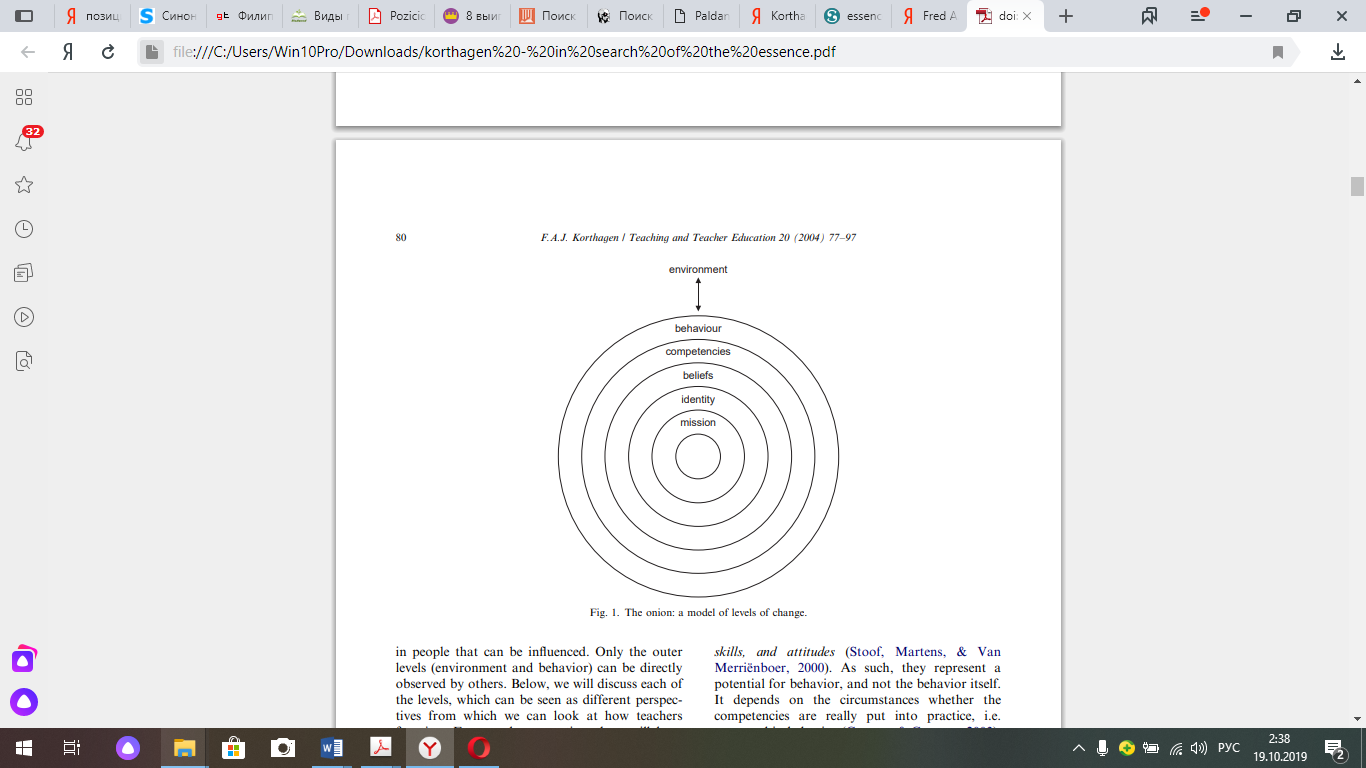 Рисунок 1. Луковая модель уровней взаимодействия Фреда КортхагенаПервый внешний уровень (environment) представляет собой окружаю среду учителя (класс, ученики, студенты, школа). Окружающая среда напрямую связана с поведением учителя (второй уровень) (behavior). Именно эти уровни вызывают наибольший интерес у учителей, в виду возникновения вопросов, связанных с проблемами поведения учащихся в классе и способами их решения. Следующий важный уровень – это уровень компетенций. Под компетенцией автор понимает целостную совокупность знаний, навыков и отношений. Компетенции представляют собой потенциал выбора для возможной модели поведения учителя. Остановившись на этих трех уровнях, автор выдвигает гипотезу, о том, что внешние уровни оказывают воздействие на внутренние уровни – окружающая среда может повлиять на модель поведения учителя. Например, недружелюбно настроенный класс, может вызвать определенную реакцию учителя, отличную от работы в позитивно настроенном классе. В свою очередь поведение учителя тоже может оказывать влияние на окружающую среду. Например, если учитель оказывает поддержку, проявляет заинтересованность в работе с учеником, это может оказать на него большое влияние. Четвертый уровень – это убеждение, вера (beliefs). Автор подчеркивает, что компетентность учителя определяется его личными убеждениями. Примерно с 1980 г. тема веры, убеждения, доверия начала привлекать международное внимание под влиянием, так называемого когнитивного сдвига в психологии. Когнитивный компонент выступает в качестве одного из составляющих в структуре «Я-концепции» педагога. Вера и убежденность учителя дает ему возможность придерживаться своих взглядов, быть верным самому себе. Пятый уровень – уровень самоопределения, самоидентичности (identify). Развитие персональной идентичности учителя, позволят дать ответы на такие важные вопросы как: «кто я?», «как быть хорошим учителем?», «как вижу свою педагогическую деятельность?». В работе «The Role of Self in Teacher Development» [302] (стр. 55) («Роль личности в развитии учителя») отмечен повышенный в современном мире, интерес к вопросу развития учителей, как начинающие учителя оценивают себя, что думают о себе, через какие личностные трансформации они проходят, на пути к становлению в своей профессии. Шестой уровень – предназначение (mission) – представляет собой итог деятельности учителя, который заключается в осознании своего предназначения в мире, в качестве учителя, давая, таким образом, объяснение собственного существования. Основной вопрос для этого уровня: «С кем из значимых личностей я чувствую связь?» По мнению автора, для учителя идеалы достижения своей работы, заключаются в создании и развитии учащихся чувства собственного достоинства, признание различий между людьми и так далее.На основе вышеизложенного, нами представлен вывод. В разные исторические периоды ученые-педагоги вносили свой вклад в развитие отечественной педагогики. Каждый ученый имел свое видение образовательного процесса и роли учителя в нем. Педагогическая система К.Д. Ушинского строилась на принципах гуманности, патриотизма, важности народного образования, отношения к труду, как главной ценности, нравственности и равноправии. Педагог, по мнению ученого, должен выступать как проводник в мир науки, тщательно изучая природу человека, своих воспитанников и окружающие их обстоятельства. В.А. Сухомлинский, автор методики «Патриотичного воспитания», в своих педагогических концепциях рассматривал труд, как элемент положительного влияния на человека, отмечал важность формирования и гармоничного развития потребностей ребенка, а также связь школы и семьи. Добиться призвания своего статуса, авторитета, по мнению Сухомлинского, педагог может, в том случае если им ведется непрерывная работа по организации плодотворного общения с его учениками, основанная на принципах заинтересованности, только тогда ребенок будет слышать своего наставника и следовать за ним. С.Т. Шацкий выстраивал свой педагогический опыт, основываясь на личном опыте неудовлетворенности системы образования. Поэтому в его работах сделан акцент на важности практической значимости образования. Ш.А. Амонашвили, в своей методике основывается на принципах очеловечивания среды вокруг ребёнка, на уважении личности ребёнка и терпении в процессе становления ребёнка. Доброта, отзывчивость, живость, творческий подход – все это, по мнению, Ш.А. Амонашвили, является неотъемлемой частью современного педагога. Фред Кортхаген в своем научном труде «In search of the essence of a good teacher: towards a more holistic approach in teacher education», дает ответ на вопросы: «Какие качества характерны для хорошего учителя?» и «Как помочь людям стать хорошими учителями?». С этой целью автором была разработана модель уровней взаимодействия. Эта модель включает в себя: окружаю среду, поведение учителя, уровень компетенций, убеждение, веру, самоопределение, самоидентичность и предназначение. По мнению автора, для учителя идеалы достижения своей работы, заключаются в создании и развитии учащихся чувства собственного достоинства. Идеи, и проблемы, представленные в работах отечественных ученых-педагогов, являются актуальными и на сегодняшний день.В разрабатываемом авторском курсе дисциплины «Имиджелогия в практической деятельности педагога», мы старались отталкиваться представленных от идей основоположников образовательных школ в России и зарубежных исследований, которые представляли педагога, как человека готового работать над собственным профессиональным развитием, для достижения доверительного отношения со стороны его учеников.1.3. Факторы влияния на профессиональное развитие педагога.В этом пункте мы подробнее рассмотрим профессиональное развитие педагога и факторы влияния на него. Понимание профессионального развития педагога представлено в большом числе работ отечественных исследователей, среди которых мы выделили: Н.В. Кислицкой [182], Н.Н. Никитиной [182], В.П. Зинчеко [104], В.И. Андреева [21], Р.С. Рабадановой [219], Г.Н. Юлиной [219], Е.Ю. Азбукиной [10], В.А. Филоненко [266], В.А. Петьковой [266], Е.А. Климовой [124]. Н.В. Кислицкая, Н.Н. Никитина в научном труде: «Введение в педагогическую деятельность» среди ведущих тенденций профессионального развития педагога выделяют: непрерывность образования (сформированная в условиях основного профессионального образования система знаний, умений и качеств личности, направленная на самосовершенствование), гуманизацию образования (создание условий для возможности проявить себя, самореализация), гуманитаризацию образования (превращение знаний в инструмент духовного развития личности), демократизацию образования (свободный выбор способов получения знаний), интеграцию образования (предоставление максимальных возможностей в получении интегрированного профессиональной подготовки), интенсификацию образования (системное совершенствование процесса профессионального образования) [182]. В.П.Зинческо рассматривает профессиональное развитие через призму духовной составляющей «…Профессионал-педагог в отличие от академического психолога в принципе не может ориентироваться на какую-либо одну сторону души, которая вся есть дар моего духа другому…» [104]. В.И. Андреев в учебном пособии «Педагогика высшей школы», дает четко сформулированный образ педагога высшей школы, ориентированного на самосовершенствование и профессиональное развитие. «В условиях насыщения рынка педагогических услуг он должен постоянно совершенствовать свое мастерство с тем, чтобы соответствовать высоким профессиональным требованиям, а для этого он должен знать свои достоинства и недостатки. Опираться на свои сильные качества и постоянно работать над устранением слабых. Изучать передовой педагогический опыт, творчески применять его и развивать; постоянно следить за новинками педагогической, методической, психологической и другой профессионально значимой литературы…» [21]. Как одну из проблем на пути к профессиональному развитию педагога, автор выделяет, недостаток методологической культуры, исследовательских мнений и способностей. Р.С. Рабаданова, Г.Н. Юлина важное значение выделяют индивидуальному стилю работы. Подготовка педагога проявляется в овладении творческими умениями, анализе условий образовательной среды, предвидении последствий изменения образовательной среды, оценке собственных интеллектуальных ресурсов, прогнозе результатов своей деятельности, выявлении потребностей общества в данный период его развития и в перспективе проектировать гибкую модель собственного образовательного маршрута в соответствии с перспективными потребностями общества. Среди основных направлений, в которых педагог должен совершенствоваться, нами было отмечено психологическое направление (имидж, общение, и искусство влияния, лидерские качества и др.) [219]. В научном исследовании Е.Ю. Азбукиной сделан акцент на роли рефлексии в профессиональном развитии педагога [10]. Рефлексия в данном контексте выступает как личностный инструмент преодоления кризисных явлений, активация которого, возможна после изучения и критического осмысления собственного личностного ресурса и овладения навыками трансляции его содержания. В работах В.А. Филоненко, В.А. Петькова профессиональное развитие педагога обусловлено процессом самоорганизации, как способностью личности, проявляющуюся в умении осознанно и целенаправленно использовать, и совершенствовать значимые составляющие структуры личности, в деятельности, направленной на решение профессионально и личностно значимых задач. На процесс самоорганизации в образовательном процессе, по мнению авторов, оказывает влияние общепрофессиональные дисциплины. Самоорганизация является внутренним механизмом личностного роста педагога, одним из способов конструирования личностно-образовательного пространства, в котором педагог выступает, как субъект собственного профессионального становления, происходит освоение им и принятие содержания образования [266]. Суть профессионального развития педагога, по мнению Е.А. Климова заключается в возможности найти себе силы радоваться за дело, выбранное его учеником, в качестве жизненного пути, даже если оно не родственно по духу самому педагогу [124].Далее, рассмотрим факторы влияния на профессиональное развитие педагога. Первым, выделим фактор имиджевой составляющей. Кеннет Юарт Боулдинг ввел в деловой оборот понятие «имидж». Теория имиджа связана с именами таких отечественных ученых как В.М. Шепель [287], А.Ю. Панасюк [190], [191], Г.Г. Почепцов [209], Е.Б Перелыгина [195], Е.А. Петрова [197]. В.М. Шепель выделяет образ, в качестве ключевого понятия Имиджелогии. Образ представляет собой не психологическое средство для достижения каких-то прагматических задач, а этическую содержательность личности, которая внешне представлена соответствующими средствами [287]. А.Ю. Панасюк считает, что имидж—это только тот образ, который оценен людьми и превращен в их мнение (один из видов отношения) [190], [191]. Г.Г. Почепцов характеризует имидж как «Наиболее экономный способ порождения и распознавания сложной социальной действительности; как результат обработки информации; как свернутый текст; как коммуникативную единицу, посредством которой можно работать с массовым сознанием» [209]. Е.Б. Перелыгина выделяет имидж как символический образ субъекта, создаваемый в процессе субъект-субъектного взаимодействия Включение этого понятия в определение имиджа указывает на то, что имидж создается не просто в процессе деятельности, а в процессе общения, которое и является субъектно-субъектным взаимодействием [195].Президент Академии Имиджелогии Е.А. Петрова дает определение имиджа как категории, универсально применимой к любому объекту, становящемуся предметом социального познания: к человеку (персональный имидж), организации (корпоративный имидж), социальной позиции (имидж политического деятеля), профессии (имидж юриста), образованию (имидж выпускника Гарвардского университета), к торговой марке («Мерседес» – это не просто машина!), к предметам (имидж бриллианта), к отдельным потребительским характеристикам материальных объектов (имидж качества). Автор считает «каков имидж – такова и судьба!» [197].Термин «имидж» зависит от специфики науки, в которой он используется [231]. Для педагогики можно выделить несколько определений имиджа, основываясь на научных работах, посвященных имиджу педагога. Среди них нами были выделены работы: М.Р. Варданян [55], А.Л. Бусыгиной [52], С.В. Сергеевой [233], А.В. Назаренко [233], Е.А Певцовой [194], А.А. Калюжного [117], Д.Л. Шашаурова [286]. М.Р. Варданян представляет имидж педагога как: «образ, представление о человеке, складывающееся как в его сознании, так и в сознании взаимодействующих с ним людей, которое находит конкретное внешнее проявление в физическом облике, речи, выразительности движений, мимике, его эстетическом оформлении (в одежде, макияже и прочих атрибутах внешности), а также в предметно-пространственной среде, в которой осуществляется жизнедеятельность этого человека» [55] (с. 35). А.Л. Бусыгина выделяет имидж, как: «образ, формирование которого обусловлено наличием явно выраженных качеств данных, влияющих на успешное построение имиджа современного педагога [52]. С.В. Сергеева, А.В. Назаренко трактуют понятие «имидж педагога» как комплексную характеристику, отражающую диапазон целенаправленно или стихийно, сознательно или неосознанно созданного образа, включающего в себя систему взаимосвязанных внутренних (знания, умения, система ценностей и т.д.), внешних (визуальная привлекательность, гармоничность, манера поведения и т.д.) и процессуальных (стиль поведения, самоподача и т.д.) компонентов, обусловленных особенностями личной и профессиональной деятельности [233]. Е.А Певцова, А.А Калюжный в имидже выделяют принципы коммуникативности, речевого воздействия, принципы гармонии визуального образа, саморегуляции, как условных на проявление отдельных компонентов ее самоактуализации [251], [117]. В работе Д.Л. Шашаурова к основным составляющим имиджа относятся: внутреннее «Я» (внутренний образ учителя, соответствующий выбранной специальности); внешний вид учителя (способствует формированию хорошего впечатления); использование вербальных и невербальных средств общения (жесты, мимика, речь педагога, способны вызвать доверие учеников); принципы толерантности, профессиональная компетентность [286]. Т.е. в основе имиджа лежит реализация личностью своих потенциальных возможностей, то есть реализация «Я – концепции».«Я-концепция» педагога, представляет собой второй фактор влияния на его профессиональное развитие. Понятие «Я - концепция», связано с именами А. Маслоу, К. Роджерса, У. Джеймса, Ч. Кули, Д.Мида, Р. Бернса. Для нашего исследования, понимание «Я-концепции» лучшим образом сформулировано в научном труде В.С. Агапова «Становление «Я-концепции в управленческой деятельности руководителей». «Понятие «Я-концепция» определяется как системное, интегральное и самоорганизующееся образование психики. Это сложная, переживаемая, многоуровневая, многокомпонентная и динамическая система выражения отношений личности к себе и внешнему миру, природой которой является оценивающая деятельность сознания. Выступает в качестве санкционирующего механизма по отношению к себе и внешнему миру. Частично существует и в бессознательной сфере. «Я-концепция» связывает качества личности в отношении себя и внешнего мира в прошлом, настоящем и будущем. С ней согласуются чувства и эмоции, поступки и поведение, психологическое здоровье, ожидания и успех в практической деятельности личности» [5]. Уровень развития «Я-концепции» педагога соответствующий ожиданиям студенческой аудитории, является прологом к формированию авторитета. Исследования по теме влияния «Я-концепции» на профессиональное развитие педагога представлены в работах: А.В. Тороповой [251] Н.В. Калининой [115], Т.В. Володиной [115], Н.Н. Никитиной [182], Н.В. Кислицкая [182], В.И. Андреева [21], Н.Г. Амуровой [18]. Самооценка педагога, как оценочная составляющая «Я-концепции» в исследовании Н.В. Калининой, Т.В. Володиной, выделяется как фактор, помогающий выстоять перед жизненными трудностями. Авторами было отмечено, что выбор конструктивного способа реагирования на жизненные трудности и успешность их преодоления – является свидетельством жизнестойкости [115]. Для педагога работа с «Я-концепцией» ориентирована на возможность понять себя, расхождение понятий реального и идеального для учителя чревато неумением предвидеть и противостоять возникшей сложной ситуации. По мнению Н.Н. Никитиной, Н.В. Кислицкой, педагог с развитой «Я - концепцией» осознает причины дискомфорта, как проявление собственных проблем, в результате у него возникает потребность в переосмыслении своего поведения, совершенствовании своего профессионального мастерства [182]. Существует тесная связь между «Я концепцией» учителя и его учениками. В.И. Андреев, акцентирует внимание на «Я - концепцией» творческого саморазвития педагога. Для стимулирования «Я-концепции» творческого потенциала саморазвития педагогу необходимо проанализировать себя с позиции прошлого, настоящего и будущего, отвечая на вопросы: каковы приоритеты моей жизни, какие творческие способности и другие личностно-профессиональнее качества мне необходимо развивать, на какие принципы мне нужно опираться для достижения своих целей, анализ позволит сделать вывод о том, в каком направлении идет саморазвитие (с.80-82) [21]. Концентрация внимания автора, на творческом потенциале, обусловлена тенденцией современных педагогов активно участвовать в экспериментально-исследовательской деятельности, эта работа предъявляет особые требования к культуре творческого саморазвития педагога. Развитие «Я-концепции» личности, по мнению Н.Г. Амуровой предполагает обеспечение личностной готовности к системе изменений образа «Я» на основе самопознания, ценностного самоотношения, интегрирующих совокупность основных направлений и принципов, субъектов и объектов, форм и методов развития «Я-концепции» [18].Самооценка личности тесно связана с мотивацией достижения. Она выступает одними из центральных факторов, обусловливающих особенности саморегуляции, влияющих на успешность деятельности. Для того чтобы осуществлять любую деятельность необходим достаточный уровень мотивации. Мотивационный фактор, в нашем исследовании, является третьим фактором влияния на профессиональное развитие педагога. Исследователи И.И. Ильясов [111], Н.Л. Нагибина [111], Т.Д. Дубовицкая [89], Н.И. Корзенко [135], М.С. Тимофеенко [135], В.Д. Шадриков [280], М.О. Омарова [185], Х.А. Алижанова [185], А.Н. Ильин [108], рассматривают мотивацию, как один из важнейших двигателей на пути к профессиональному развитию педагога. В исследовании, проведенном И.И. Ильясовым, Н.Л. Нагибиной, описываются особенности подростковой мотивации, будущих студентов гуманитарного направления в вузе. «Подростковый возраст имеет свои особенности: стремление к новому статусу – «взрослый», при этом избегая ответственности; отказ от мнения, оценок и жизненного опыта родителей; принятие своих идей как единственно правильных и не требующих доказательств; стремление следовать за идеалами молодежной субкультуры; поиск пути к успешному построению собственной карьеры. В подростковом возрасте смещаются акценты в мотивации – деятельность учения уступает место мотивации общения, поиску своей идентичности, своего Я, позиции в коллективе». При этом отмечено, что образовательная сфера деятельности, представляет собой одну из незаменимых автоматизированными системами отраслей [111].Т.Д. Дубовицая представляет методику диагностики направленности учебной мотивации, нацеленную на выявление направленности и уровня развития внутренней мотивации учебной деятельности учащихся при изучении ими конкретных предметов. Методика представляет собой тест-опросник на 20 вопросов, раскрывающих уровень развития внутренней мотивации учебной деятельности учащихся при изучении ими конкретных предметов. Благодаря данной методике учитель, преподаватель, заинтересованный в повышении эффективности своей деятельности, может определить наличный уровень мотивации учащихся и ее динамику при использовании различных форм, методов обучения, подбора содержания предмета [89].В работе Н.И. Корзенко, М.С. Тимофеенко мотивация определяется направленностью личности, к самому себе, окружающему миру, является основой саморазвития и профессионализма [135]. Мотивационный процесс, по мнению В.Д. Шадрикова заключается в непрерывном раскрытии возможностей профессии педагог, выраженном, в качестве примера, в рационализаторской и изобретательской деятельности, связанной с совершенствованием орудий труда, технологии и самих способов труда. Психогенные потребности, как потребность в престиже, признании, достижении и повышении статуса, потребность в общении и.т.д., определяются уровнем профессионального мастерства [280] (с.12). Исследование М.О. Омаровой, Х.А. Алижановой, посвящено анализу выбора профессии педагог для студентов, основанному на мотивах, свидетельствующих о педагогической направленности или ее отсутствии [185]. А.Н. Ильин рассматривает условия, способствующие формированию мотивации педагога к инновационной деятельности. Было отмечено следующее условие: развитие потенциала педагога, с помощью проведения организационно - деятельностных семинаров, по теме формирования образа педагога и его становления [108].Такие мотивационно-потребностные основания как: стремление к принятию, потребность во власти, являются предикторами стремления к лидерству [211], которое в нашем исследовании, является четвертым фактором влияния на профессиональное развитие педагога. В науке, в качестве термина, закреплено английское происхождение слова «лидер» и «лидерство», тем не менее, сущность этого понятия настолько богата и многообразна, что невозможно дать одно определение для его раскрытия. [232]. Лидерство рассматривается как: Процесс, при котором один член группы (лидер) организует и направляет других к достижению конкретной общей цели;Способ воздействия на группу, основанный на личном авторитете;Процесс взаимодействия между лидером и его последователями, ради достижения групповых, организационных и социальных целей; Осуществление полномочий власти и влияние внутри социальной группы. [169].Из вышеперечисленных выделим определение лидерства, как процесса, при котором один член группы (лидер) организует и направляет других к достижению конкретной общей цели [169].Феномен лидерства в педагогической сфере деятельности имеет особые функции и специфику. Лидерство в педагогической сфере – это двусторонний процесс, который предполагает взаимодействие между преподавателем и членами группы;Деятельность педагога, как лидера, предполагает постоянный контроль выполнения поставленной задачи для коллектива, отслеживание уровня готовности аудитории перейти на новый уровень сложности. Педагог, как лидер, влияет на отношение внутри группы, для усовершенствования деятельности [126].В работах С.С. Луткина [162], В.К. Григорвы [75], М.А. Гринкрут [75], Н.Л. Коньковой [75], И.Б. Бичевой [41], О.М. Филатовой [41] лидерство педагога, продемонстрировано, как уровень успешности на пути к профессиональному развитию. С.С. Луткин отмечает, что деятельность педагога как лидера, способного влиять на людей, на развитие их интереса к любым видам деятельности, накладывает отпечаток на профессионально-личностное развитие учителя. Возможность отождествлять себя с вожаком, главным среди своего окружения, дает для учителя важнейший фрагментарный опыт, который оставляет яркий эмоциональный след в памяти, оказывает определяющее воздействие на профессиональный и личностный рост будущего педагога. В исследовании автора, степень осознания себя, как лидера, является ключевым условием развития ряда профессионально-педагогических качеств педагога: способности к внутренней саморегуляции, к отстаиванию своих интересов и интересов своей группы, способности к личному целеполаганию [162]. Основными условиями, влияющими на формирование лидера, как отмечено в работе В.К. Григоровой, М.А Гринкрут, Н.Л. Коньковой, являются: мотивационная сфера личности лидера; организация эмоционально-творческих ситуаций, способствующих не только становлению, но и реализации лидерских качеств в воспитательном пространстве детско-юношеских объединений; использование методики коллективного творческого воспитания [75]. В работе И.Б. Бичевой, О.М. Филатовой [41] лидерство педагога представляет собой часть его имиджа.На основе представленной информации, можно сделать вывод: профессиональное развитие педагога – является результатам его системной, многоуровневой подготовки, базируется на принципах непрерывности образования, гуманизации, гумантизации, демократизации, интеграции, интенсификации. Важной составляющей профессионального развития является духовная составляющая педагога и внутренняя готовность к самосовершенствованию и развитию. Немаловажную роль в этом процессе играет роли рефлексии, как личностного инструмента преодоления кризисных явлений, активация которого, возможна после изучения и критического осмысления собственного личностного ресурса и овладения навыками трансляции его содержания, а также роль самоорганизации, как способности личности, проявляющуюся в умении осознанно и целенаправленно использовать и совершенствовать значимые составляющие структуры личности, в деятельности, направленной на решение профессионально и личностно значимых задач. Способность получать удовольствие от своей деятельности, выбранного жизненного пути, является подтверждением правильности профессионального развития педагога. На профессиональное развитие педагога могут оказать влияние ряд факторов. Первый - фактор имиджевой составляющей. Имидж педагога представляется как образ, представление о человеке, складывающееся как в его сознании, так и в сознании взаимодействующих с ним людей, которое находит конкретное внешнее проявление в физическом облике, речи, выразительности движений, мимике, его эстетическом оформлении (в одежде, макияже и прочих атрибутах внешности), а также в предметно-пространственной среде, в которой осуществляется жизнедеятельность этого человека» [55] (с. 35). Второй фактор –это «Я-концепция педагога». Педагог с развитой «Я - концепцией» осознает причины дискомфорта, как проявление собственных проблем, в результате у него возникает потребность в переосмыслении своего поведения, совершенствовании своего профессионального мастерства. Существует тесная связь между «Я концепцией» учителя и его учениками [213] (с. 127-128). Третьим фактором влияния на профессиональное развитие педагога – является мотивационный фактор. Мотивационный процесс, заключается в непрерывном раскрытии возможностей профессии педагог, выраженном, в качестве примера, в рационализаторской и изобретательской деятельности, связанной с совершенствованием орудий труда, технологии и самих способов труда. Четвертым фактором влияния на профессиональное развитие педагога – является фактор лидерской составляющей. Деятельность педагога, как лидера, предполагает постоянный контроль выполнения поставленной задачи для коллектива, отслеживание уровня готовности аудитории перейти на новый уровень сложности. Педагог, как лидер, влияет на отношение внутри группы, для усовершенствования деятельности [126]. Все представленные факторы находятся в непрерывном взаимодействии и оказывают воздействие на педагога и его профессиональное развитие. На основании теории: имиджа, «Я-концепции», мотивации и лидерства будет разработан авторский курс дисциплины «Имиджелогия в практической деятельности педагога», с целью помочь в возможной реализации запроса на профессиональный рост педагога.ГЛАВА 2. ЭМПИРИЧЕСКОЕ ИССЛЕДОВАНИЕ СОЗДАНИЯ ПРОФЕССИОНАЛЬНОГО ИМИДЖА ПЕДАГОГА В ПРОЦЕССЕ ОБУЧЕНИЯ СТУДЕНТОВ ГУМАНИТАРНОГО НАПРАВЛЕНИЯ В ВУЗЕ2.1. Диагностика современного состояния проблемы создания, профессионального имиджа педагога в процессе обучения студентов гуманитарного направления в вузеВ первой главе мы выделили факторы влияния на профессиональное развитие педагога. Основываясь на результатах теоретического анализа, мы подтверждаем, что профессиональное развитие педагога:способствует личностному и профессиональному росту;предупреждает профессиональное выгорание;укрепляет статус как работающих, так и будущих педагогов;способствует развитию творческого подхода к подаче учебного материала;способствует формированию понимания принципов педагогической деятельности для будущих педагогов;выступает источником педагогических инноваций и педагогических изменений; способствует пониманию правильности выбора будущей профессии для студентов психолого-педагогического направления подготовки;формирует мнение общественности о статусности профессии педагог;содействует процессам саморазвития, самоидентификации будущих педагогов. В 2019 году автором исследования был проведен опрос среди учителей образовательных организаций, реализующих программы начального общего, основного общего и средне общего образования по теме: «Особенности формирования и развития лидерских качеств педагогов в современном коммуникационном пространстве» (Приложение 1,2,3). Цель опроса - выявить актуальное проблемное поле в работе учителей для разработки авторского курса дисциплины «Имиджелогия в практической деятельности педагога».Среди представленных временных периодов, от 1922г. до 2019 г., респонденты отметили, что период от 1945 по 1991 год, это время, когда профессия педагог была максимально статусной и значимой для общества (Диаграмма 1.).Диаграмма 1. – Период максимальной статусности профессии педагогМинимальное количество голосов было отдано периоду с 2010 по 2019 год, данная динамика показывает насколько изменилось мнение общественности к профессии педагог и сами учителя это подтверждают. Учителями были факторы, которые влияют на статус их профессии (Диаграмма 2.).Диаграмма 2. – Факторы, от которых зависит статус педагогаБольшинство респондентов выбрали культурные и нравственные традиции общества – как фактор, влияющий на статус педагога. Данный выбор, показывает, что педагоги отмечают изменения не только в педагогической сфере деятельности, но в обществе в целом. От культурных и нравственных ценностей будут зависеть и отношения учащихся, и отношение родителей (законных представителей) учеников, отношения педагогической общественности, даже личное отношение педагога к своему делу.Важным для нашего исследования являлся вопрос о проблемах, в современной педагогической деятельности (Диаграмма 3.).Диаграмма 3. Проблемы, возникающие в работе учителейНаибольшее число респондентов (15%), выбирают пункт: «Изменение общественного отношения к профессии педагог», как главную проблему в работе современных учителей. Отмечено, что изменение общественного отношения к профессии педагог, влияет на нежелание молодого поколения выбирать эту профессию в качестве своей трудовой деятельности. Анализ данных ВЦИОМ показал, что положение учителей в обществе россияне сегодня оценивают в среднем на 3 балла из 5 возможных.Для разработки авторского курса дисциплины «Имиджелогия в практической деятельности педагога» в помощь как работающим, так и будущим педагогам, мы попросили респондентов представить каким, по их мнению, должен быть современный педагог (Диаграмма 4.).Диаграмма 4. Формат современного педагогаМаксимальный процент голосов был отдан за пункт: «Готов к постоянному росту и развитию потенциала», это показывает, что сами респонденты открыты к профессиональному росту. Именно пункт о внедрении национальной системы профессионального роста педагогов отмечен в Указе президента Российской Федерации от 7 мая 2018 года № 204 «О национальных целях и стратегических задачах развития Российской Федерации на период до 2024 года»» [256]. Отметим также личное мнение педагогов о том, какими качествами должен обладать современный педагог: быть открытым, видеть цель, уметь находить средства для ее достижения, иметь ораторские способности, силы и желание, быть креативным и коммуникабельным.Для нашего исследования было важным выявить отношение респондентов к процессу формирования собственного профессионального имиджа (Диаграмма 5.).Диаграмма 5. – Имидж педагога100 % респондентов считают формирование и развитие профессионального имиджа важным направлением в педагогической деятельности. Этот результат показывает, что педагоги признают насколько важным и жизнеопределяющим является имидж в современном коммуникационном пространстве и готовы получать знания по теме формирования собственного профессионального имиджа. Сами педагоги отмечают следующее: «Педагог ведет за собой, для этого должен быть сформирован профессиональный имидж».«Ученик, подражает учителю, каким мы видим выпускника, такими и сами должны быть». «Имидж учителя делает его особенным и это может служить примером для подрастающего поколения».«Дети гораздо сильнее реагируют на имиджевые факторы в восприятии человека».Таким образом, по результатам опроса среди учителей образовательных организаций, реализующих программы начального общего, основного общего и средне общего образования, проведённый в рамках деятельности общественной организации «Всероссийское педагогическое собрание» нам удалось сделать вывод: период, кода профессия педагог была максимально статусной и значимой, это период от 1945 по 1991 год, статус педагога зависит культурных и нравственных традиции общества, проблема в работе современных учителей заключается в изменении общественного отношения к профессии, образ современного педагога представляет собой личность готовую к постоянному росту и развитию потенциала, формированию и развитию своего профессионального имиджа, который является важным направлением в педагогической деятельности. Более того, по результатам опроса нам удалось подтвердить две гипотезы исследования: - изменение общественного отношения к профессии педагог, служит причиной возникновения сложностей в работе учителей;-формирование профессионального имиджа, является важным направлением в педагогической деятельности, по мнению самих учителей. Полученная информация и подтверждение гипотез исследования, дали нам основания для продолжения реализации поставленной цели исследования - разработать модель «Формирования профессионального имиджа педагога». Нами были созданы визуально-схематичные образы по теме исследования. Первая схема представляет собой модель восприятия педагога, которая основывается на модели Джеймса Скуллера (Рис. 2.).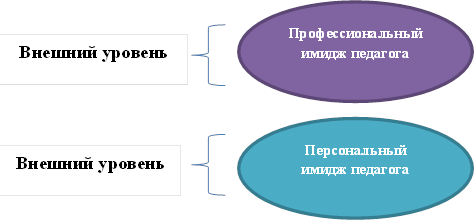 Рисунок 2. Модель восприятия имиджа педагогаИз этой схемы видно, что мы предлагаем разделить имидж педагога по уровням восприятия на «профессиональный» и «персональный». Персональный имидж представляет собой информацию о внеучебной деятельности педагога. Это могут быть: хобби, варианты проведения досуга, любое общение внеучебного заведения, и т.д. Мы предлагаем сделать данное разделение с целью поддержать идею важности бережного отношения к личной жизни каждого человека. Любой законный вид деятельности не должен подлежать осуждению. За последние годы нескольких российский учителей и воспитателей уволили за фотографии, которые те публиковали у себя в социальных сетях. Яркий пример – это история Татьяны Кувшинниковой учительницы русского языка и литературы, которая была уволена за выставленную фотографию, на которой она была одета в спортивном купальнике на соревнованиях. Эта история получила широчайший резонанс, в результате которого педагоги России начали публиковать пляжные фото в поддержку уволенной коллеги под лозунгом: «Учителя тоже люди!» [259]. Поэтому так важно разделять имидж на внешний и внутренний. Персональный имидж педагога не подлежит обсуждению, а существует с целью четко выделить пространство для любой законной внеучебной деятельности педагога. Это разграничение на персональный и профессиональный имидж педагога позволит выяснить, к примеру: является ли предъявленная к педагогу претензия относительно его имиджа существенной, может ли она повлиять на работу педагога. Претензия к персональному имиджу педагога, может быть предъявлена только в том, случае если его внеучебная деятельность является незаконной. В остальных случаях персональный имидж педагога не подлежит обсуждению.Вторая схема представляет собой модель «Формирования профессионального имиджа педагога» (Рис. 3.).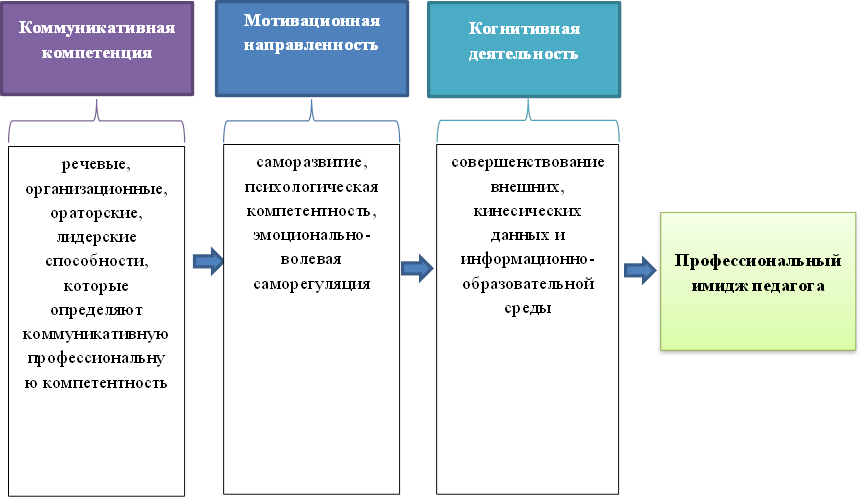 Рисунок 3. Модель формирования профессионального имиджа педагогаПрофессиональный имидж педагога – представляет собой единство трех составляющих:1. Коммуникативных компетенций: речевых, организационных, ораторских, лидерских способностей, что определяет коммуникативную профессиональную компетентность;2. Мотивационной направленности на профессиональное развитие, состоящей из трех компонентов: саморазвитие, психологическая компетентность, эмоционально-волевая саморегуляция;3. Когнитивной деятельности: совершенствование внешних, кинесических данных и информационно-образовательной среды.Третья схема представляет собой семь механизмов работы с профессиональным имиджем педагога (Рис.4.). 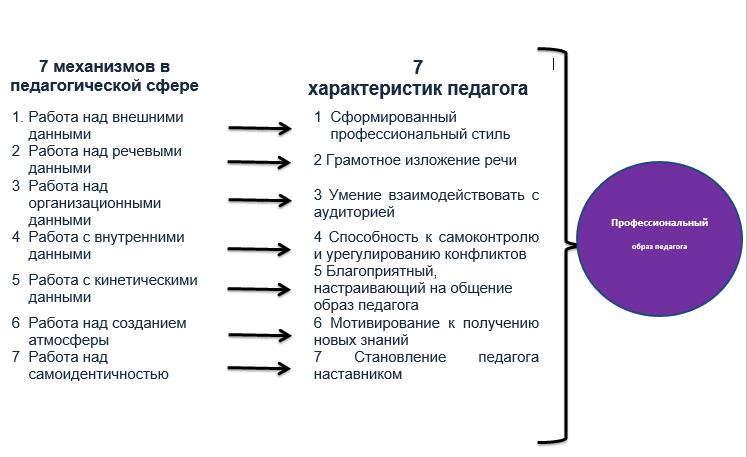 Рисунок 4. Механизмы работы с профессиональным имиджем педагогаПервый механизм - это работа над внешними данными, направлен на создание первого впечатления о педагоге. Внешний вид педагога должен быть эстетически приятным и привлекательным. Рассмотрение ошибок при подборе одежды, составление капсульного гардероба, знание правил цветовых сочетаний и стилей одежды – будут использованы нами во время работы с внешними данными педагога и позволят сформировать его профессиональный стиль. Второй механизм – это работа над речевыми данными. Педагог должен уметь грамотно излагать собственные мысли, обладать навыками ораторского искусства для работы с аудиторией. Грамотное изложение речи позволяет заинтересовать учащихся новыми темами, интересно изложить материал и сделать его прослушивание отдельным видом удовольствия для учеников. Третий механизм – это работа над организационными данными. Этот пункт направлен на выстраивание коммуникационного сообщения между педагогом и учениками. Способность владеть организаторскими навыками, позволит оказать влияние на уровень дисциплинированности в классе и усвоению материала. Грамотное выстраивание коммуникации между учеником и учителем, позволит четко обозначить критерии, по которым будут оцениваться действия ученика и его работа. Четвертый механизм - это работа с психологическими данными. Профессия педагог подразумевает постоянное взаимодействие с большой аудиторией, отдачей внутренних ресурсов. Функционирование в подобном режиме может влиять на ухудшение общего состояния, повышения раздражительности и усталости. В целях избежать возможных отрицательных последствий, влияющих на деятельность педагога, нами будут выделены психологические механизмы защиты и расслабления, что в свою очередь будет влиять на способность к самоконтролю и урегулированию возможных конфликтов. Работа с психологическими данными будут использованы нами для разработки материала по теме «Я-концепция», как инструмент создания имиджа»». Пятый механизм – работа с кинесическими данными. Профессиональный имидж педагога, помимо внешних данных базируется на кинесических данных, представляющих собой походку, осанку, жестикуляцию и мимику. Если внешние данные дают первое представление о человеке, то кинесические их продолжают. Несоответствие внешних и кинесических данных ведет к дисбалансу в образе и его восприятии. С целью создать благоприятный, настраивающий на общение имидж педагога, необходимо внимательно отнестись к кинесическим данным, которые будут влиять на создание благоприятного, настраивающий на общение образ. Шестой механизм посвящён работе над созданием атмосферы в коллективе. Одна из функций педагога состоит в мотивировании учеников к получению новых знаний. Добиться этой цели можно в коллективе, в котором царит благоприятная атмосфера толерантности и терпимости к людям разных социальных статусов, вероисповеданий, гендеров, особенностей развития. Задача педагога научить своих учеников относиться с уважением ко всем людям и не позволять себе и окружающим оскорблять человеческое достоинство. Педагог оценивает только труд и старания учеников, и дает понять по какому принципу была поставлена та или иная оценка. Именно в таких условиях у учащихся будет больше возможностей и желания для реализации своего потенциала. Последним, седьмым механизмом – является работа над самоидентичностью педагога. Самым важным для педагога является понимание того, что именно благодаря его стараниям, его терпению, выдержке и вере в успех, его учащимся удалось стать профессионалами своего дела, развивать свои способности и быть достойным представителем своей страны.Все вышеперечисленное легло в основу разработанного авторского курса дисциплины «Имиджелогия в практической деятельности педагога».Нами был проанализирован опыт включения практик профессионального развития педагогов в образовательный процесс вуза МГУТУ им. К.Г. Разумовского (ПКУ). В качестве дисциплин, ориентированных на профессиональное развитие педагога, были представлены такие дисциплины как: «Конфликтология», «Теория обучения и воспитания», однако данные дисциплины не охватывали темы, связанные с проработкой имиджевой составляющей педагога. По этой причине, нами была выбрана дисциплина, максимально ориентированная на формирование и развитие имиджевой составляющей «Имиджелогия в практической деятельности педагога».Таблица 1. Дидактический минимум учебно-образовательных модулей дисциплины в МГУТУ им. К. Г. Разумовского (ПКУ)Компетенции студента ПКС-3, формируемые в результате освоения дисциплины «Имиджелогия в практической деятельности педагога» -способен к рефлексии способов и результатов своих профессиональных действий, осуществлять психологическое просвещение педагогических работников и родителей, по вопросам психического развития детей:- Знает нормы педагогической этики, техники и приемы общения (слушания, убеждения), особенности их использования с учетом возрастных и индивидуальных особенностей собеседников;- Умеет проводить индивидуальные консультации и групповые мероприятия, обеспечивающие педагогическую поддержку личностного и профессионального самоопределения, привлекать к проведению таких мероприятий заинтересованных лиц и заинтересованные организации (родителей обучающихся, работодателей, представителей общественности, местной власти, средств массовой информации, служб занятости, медицинских организаций);- Владеет способностью организации взаимодействия членов педагогического коллектива, руководителей образовательной организации, родителей (законных представителей) при решении задач обучения, воспитания, профессионально-личностного развития обучающихся.В рамках реализации модели «Формирования профессионального имиджа педагога» мы дополнили дидактический минимум новыми имидж формирующими темами и представили наш вариант авторского курса дисциплины «Имиджелогия в практической деятельности педагога».Таблица 2. Авторский курс дисциплины «Имиджелогия в практической деятельности педагога»Рассмотрим подробнее темы в модулях авторского курса дисциплины «Имиджелогия в практической деятельности педагога» апробированные на базе лаборатории системной дидактики и электронного образования (е-дидактики) кафедры педагогики и психологии профессионального образования ФСГТ ФГБОУ ВО «МГУТУ им. К.Г. Разумовского (ПКУ)». Тема 1: Введение в курс «Имиджелогия в практической деятельности педагога». Понятие, составляющие, объект и предмет, цель. Цель: ввести в дисциплину, дать определение основных понятий и терминов. Тема 2: «Самопрезентия. Ораторское искусство, как инструмент создания имиджа». Цель: представить классическую схему ораторского выступления, его составляющие, рассказать о главных правилах публичного выступления, дать студентам возможность выступить на интересную для них тему, используя классическую схему ораторского выступления и правила публичного выступления. Тема 3: «Я-концепция, как инструмент создания имиджа». Цель: раскрыть важность «Я-концепции», как базовой составляющей успешного имиджа. Дать определение понятия «Я-концепция», ее составляющих, ее целей. От каких факторов зависит «Я-концепция» и на что она влияет. Тема 4: «Работа с внешними данными, лицо, прическа, макияж, как инструмент создания имиджа». Цель: разобрать, на основании примеров известных личностей, формы лиц и подходящие к ним прически и макияж. Тема 5: «Одежда, как инструмент создания имиджа. История стилей одежды». Цель: рассмотреть процесс выбора одежды, рассмотреть стили одежды, такие как: Chanel, Классический (Английский стиль), Романтический, Спортивный, стиль Сasual, Хипстер, Гранж, Преппи, Unisex, Oversize, New look, Safari, Military, Art deco, Эклектика и правила их использования. Тема 6: «Колористика, как инструмент создания имиджа. Правила сочетания цветов в одежде». Цель: разобрать правила сочетания цветов в одежде: ахроматическое, ахроматическое с дополнительным цветом, монохроматическое, контрастное, триадическое, аналоговое, тетрадное, аналоговое, акцент аналогия. Тема 7: «Колористика, как инструмент создания имиджа. Значение отдельных цветов». Цель: узнать психологическое значение таких цветов как: белый, черный, серый, красный, розовый, синий, голубой, бирюзовый, оранжевый, желтый, фиолетовый и их сочетания с другими цветами. Тема 8: «Правила создания презентаций». Цель: рассказать о правилах выстраивания материала в формате презентаций. Разработанный авторский курс дисциплины «Имиджелогия в практической деятельности педагога», не ограничивался формированием базовой компетенции ПКС-3, он позволил расширить профессиональные возможности каждого обучающегося в процессе его профессионального развития. Студент: - способен оценить грамотность цветового сочетания в одежде, объяснить психологическое значение того или иного цвета; - умеет составлять собственный профессиональный гардероб, подбирать прическу и макияж, на основании оценки своих внешних параметров, а также, создавать проработанный презентационный материал; - владеет азами публичного выступления и работой с собственной «Я-концепцией».Вывод. Введение авторского курса дисциплины «Имиджелогия в практической деятельности педагога» может оказать возможную помощь в становлении педагога нового времени, запрос на которого подтверждается в документе «О национальных проектах» по 12 направлениям стратегического развития, установленным Указом Президента России от 7 мая 2018 года №204 «О национальных целях и стратегических задачах развития Российской Федерации на период до 2024 года». Недостаточный уровень знаниево-методической подготовки студентов, в области выстраивания своего профессионального имиджа, связан с отсутствием в вузе системной, долгосрочной подготовки к деятельности подобного характера. Существующая подготовка, по теме выстраивания профессионального имиджа, не системна по форме и содержанию. Такое обучение не затрагивает темы стилей в одежде, значения цветов, правил сочетания цветов в одежде, самопрезентации, работы с макияжем и прической, правил составления гардероба для педагога, существующих цветотипов, форм фигуры и подбора одежды с учетом особенностей каждой из них. Благодаря, авторскому курсу дисциплины «Имиджелогия в практической деятельности педагога» студенты и работающие педагоги могли бы восполнить свой пробел в знаниях по теме формирования профессионального имиджа педагога. Студенты и преподаватели, желающие создать свой профессиональный имидж, зачастую не знают, на чем базируется процесс формировании профессионального имиджа педагога, какие факторы при его создании необходимо учитывать - как следствие недостаточная уверенность в созданном профессиональном имидже. Единичность и не структурированность тем по созданию профессионального имиджа не дает студентам и работающим педагогам в полной мере проявить свою профессиональную компетентность. Полученные знания, позволят студентам и работающим педагогам правильно мотивировать обучающихся, уметь толерантно взаимодействовать с аудиторией, владеть ресурсами по предоставлению информации для аудитории в качестве презентаций, видео, а также в новых форматах, использовать программы, позволяющие эффективно, наглядно, доступно и эстетически привлекательно донести информацию до слушателей.2.2. Опытно-экспериментальная методика создания профессионального имиджа педагога в процессе обучения студентов гуманитарного направления в вузеПараграф посвящён описанию организации формирующего этапа ОЭР. С целью анализа эффективности внедрения авторского курса дисциплины «Имиджелогия в практической деятельности педагога» в рамках диссертационного исследования был проведен опрос (Приложение 5). Цель опроса – выявить, будут ли темы, разработанные в авторском курсе дисциплины «Имиджелогия в практической деятельности педагога», интересны и информативны также для студентов направления подготовки 38.03.03. «Управление персоналом». В опросе принимали участие три группы испытуемых: 1 группа (Г1) - студенты 4 курса направления подготовки 44.03.02. «Психолого-педагогическое образование»-21 человек, 2 группа (Г2) - студенты 3 курса направления подготовки 44.03.02. «Психолого-педагогическое образование»-10 человек, 3 группа (Г3) – студенты 2 курса направления подготовки 38.03.03. «Управление персоналом» -11 человек. Всего в опросе приняло участие 42 студента. Первым, рассмотрим ответы Г1: студенты 4 курса направления подготовки 44.03.02. «Психолого-педагогическое образование»-21 человек 100 % респондентам из Г1 понравился лекционный материал. (Диаграмма 6.).Диаграмма 6. Реакция на проведенный курс лекционного материала Г1Это означает, что студенты находят лекции по «Имиджелогии в педагогической деятельности» познавательными и увлекательными.Было отмечено, что студентам из Г1 понравилась подача материала, который был для них интересен и актуален. «Подача материала, возможность реализоваться, структурированность информации», «Легкость подачи материала, актуальность тем», «Доступность и интересность материала», «Подача интересного материала, красивая и грамотная речь преподавателя. «Полученные советы, которые пригодятся мне в будущем» (Диаграмма 7.).Диаграмма 7. Положительные отзывы о проведенном курсе лекционного материала Г1Также, студентами из Г1 был положительно оценен преподаватель и его внешнее соответствие представляемому материалу. «Компетентность преподавателя, подача информации», «Мне очень понравился преподаватель, ее подход и темы, которые мы проходили», «Хороший преподаватель, умеет заинтересовать и подать материал так, чтобы студенты увлеклись», «Мне очень понравился преподаватель, очень добрый и позитивный». Студенты отмечали, что пройденный материал, помимо оказания помощи в создании, выстраивании и развитии профессионального имиджа педагога, был направлен на личностное развитие каждого из них.99 % респондентов утверждают, что им понравился весь лекционный материал. Только 1 % дал ответ, что лекция по теме «Работа с внешними данными, лицо, прическа, макияж, как инструмент создания имиджа» была не интересна (Диаграмма 8.).Диаграмма 8. - Отрицательные отзывы о проведенном курсе лекционного материала Г1Тем не менее, респондент объясняет, что лекция не понравилась по причине того, что материал был направлен на женскую аудиторию. Данный отзыв был учтен и материал по теме «Работа с внешними данными, лицо, прическа, макияж, как инструмент создания имиджа» будет расширен. В него будут включены темы по работе с внешними данными, как для мужчин, так и для женщин.Для Г1 в большей степени были интересны темы «Имиджелогия. Понятие, составляющие, объект и предмет, цель», «Самопрезентия. Ораторское искусство, как инструмент создания имиджа», «Работа с внешними данными, лицо, прическа, макияж, как инструмент создания имиджа» и «Одежда, как инструмент создания имиджа. История стилей одежды» (Диаграмма 9).Диаграмма 9. –Уровень полезности тем по пройденному лекционному материалу Г1Наименьший процент (3%) был отдан лекции три «Я-концепция, как инструмент создания имиджа». Студенты объяснили, что дали наименьший процент этой теме, поскольку она была им знакома из других дисциплин. Данный комментарий был учтен и материал по теме «Я-концепция», как инструмент создания имиджа» был расширен. Акцент был сделан на оценочной составляющей Я-концепции – самооценке и факторов влияния на нее. Это повлияло на то, что 17% студентов из Г2 отметили эту лекцию как интересную и информативную, при чем студенты из Г2 также были знакомы с темой «Я-концепция» из других дисциплин.В качестве новых тем студенты из Г1 выбирали такие как: «Роль цвета в создании имиджа», «История моды, биография», «Как не бояться сцены», «Как контролировать свои эмоции во время выступления», «Как правильно выбрать имидж, подходящий под твою внешность и характер» «Как научиться, не занижать свою самооценку», «Как правильно подобрать себе имидж?», «Как определить какой имидж тебе подходит?», «Имидж для учителей», «Как определить свой стиль?» (Диаграмма 10).Диаграмма 10. –Новые темы, ориентированные на профессиональный рост Г1На основании ответов студентов из Г1 учебный материал был расширен и улучшен. Помимо проработки лекции «Я-концепция», как инструмент создания имиджа», появились новые темы о правилах цветовых сочетаний в одежде и психологическом значении цвета. Также можно отметить, что имеющаяся обратная связь с целевой аудиторией (студентами), дает основание полагать, что студенты готовы продолжать изучать тему «Формирование профессионального имиджа педагога» и работать над созданием, выстраиванием и развитием профессионального имиджа в современном коммуникационном пространстве.Далее, рассмотрим ответы Г2: студенты 3 курса направления подготовки 44.03.02. «Психолого-педагогическое образование» -10 человек.Студенты из Г2 были удовлетворены полученным материалом (Диаграмма 11.).Диаграмма 11. Реакция на проведенный курс лекционного материала Г2Отсутствие негативных отзывов, показывает, что доработанный учебный материал был интересен и информативен.Студентам из Г2 понравился лекционный материал, работа преподавателя и домашние задания. «Легкость подачи материала, актуальные темы», «Атмосфера была очень дружелюбна, темы были интересны и увлекательны», «Отличный подход преподавателя к ученикам с очень интересными темами, а главное полезными», «Манера и стиль ведения занятий, интересные домашние задания» (Диаграмма 12.).Диаграмма 12. Положительные отзывы о проведенном курсе лекционного материала Г2Пункт «домашние задания» был отмечен Г2, поскольку был представлен новый формат получения домашнего задания в формате лотереи. Например, для лекции пять. «Одежда, как инструмент создания имиджа. История стилей одежды» студентам случайным образом нужно было выбрать модельера, по которому нужно было подготовить выступление. Подобное нововведение позволило внести разнообразие в процесс получения домашнего задания, заинтересовать студентов и получить положительные отзывы при проведении опроса.Отрицательных отзывов о проведенном курсе лекционного материала у Г2 не было. 100% респондентов дали положительную оценку пройденному материалу (Диаграмма 13.).Диаграмма 13. - Отрицательные отзывы о проведенном курсе лекционного материала Г2Это означает, что все замечания и пожелания, которые были предоставлены Г1, были верно, учтены и проработаны. Учебный материал был расширен и улучшен, что в свою очередь повлияло на то, что отрицательных отзывов не было, причем как у Г2, так и у Г3.Студенты из Г2 выбрали темы: «Работа с внешними данными» и «Стили одежды», как наиболее интересные для них. Тема «Я-концепция, как инструмент создания имиджа», занимает второе место по уровню полезности и информативности (17%), несмотря на то, что тема «Я-концепции» уже была знакома для Г2 также, как и для Г1 (Диаграмма 14.).Диаграмма 14. –Уровень полезности тем по пройденному лекционному материалу Г2Это означает, что проделанная работа над этой темой имела положительный результат. Тема «Я-концепции» в процессе создания, выстраивания и развития профессионального образа является основополагающей. В связи с этим, мы считаем крайне важным, чтобы материал по этой теме был востребован.Большинство студентов из Г2 отметили тему: «Создание и соответствие созданному имиджу», как наиболее желаемую для дальнейшего изучения (Диаграмма 15.).Диаграмма 15. –Новые темы, ориентированные на профессиональный рост Г2Так как данная тема представляет собой название разработанного авторского учебного материала: «Создание профессионального имиджа», мы можем сделать вывод, что студенты хотели бы продолжить изучение этой темы в целом, т.е. изучение профессионального имиджа и инструментов для его создания. И последним, рассмотрим ответы Г3: студенты 2 курса направления подготовки 38.03.03. «Управление персоналом» -11 человек. Анализ ответов этой группы позволит сделать вывод об универсальности разработанного авторского учебного материала и возможности внедрения его в учебный процесс любого вуза.Для студентов направления 38.03.03. «Управление персоналом» лекции были так же полезны и информативны, как и для Г1 и Г2 (Диаграмма 16).Диаграмма 16. Реакция на проведенный курс лекционного материала Г3Это показывает, что разработанный учебный материал может быть эффективен не только для студентов психолого-педагогического направления подготовки, но и любого другого направления подготовки. Этот результат позволят сделать вывод, что разработанный авторский курс дисциплины «Имиджелогия в практической деятельности педагога» можно внедрить в учебный процесс любого вуза.Для Г3, также, как и для Г1 и Г2 на первом месте стоит полезность, доступность и информативность лекционного материала. «Понравилось изучать стиль и имидж человека», «Информативные пары, можно использовать на практике», «Понравилось то, что все темы были интересны и понятны, направлены на создание своего имиджа», «Темы были направлена на то, что актуально, было, велело и все понятно» (Диаграмма 17).Диаграмма 17. Положительные отзывы о проведенном курсе лекционного материала Г3Также как Г1 и Г2 у Г3 было отмечено положительное отношение к преподавателю. «Мне понравилось то, как ведет пары преподаватель. Очень интересный подход к изучению «Имиджелогии», «…приятный преподаватель», «Преподаватель, как она себя вела, как объясняла темы». Помимо этого, только у Г3 был отмечен параметр «атмосфера»: «Темы и атмосфера на парах», «Как преподавали материал, было интересно, познавательно, атмосферно», «Метод преподавания, общая атмосфера, информативность, доступность подачи информации», «Атмосфера в аудитории, темы, которые мы проходили». Полученные данные говорят о том, что темы для изучения, понравились студентам из Г3 благодаря информативности, доступности, красочности и актуальности. Помимо этого, отмечено, что педагогу удалось создать благоприятную атмосферу для изучения лекционного материала, что также влияет на желание студентов усваивать новый материал.Г3, аналогично с и Г2 дали 100%, положительную оценку пройденному материалу (Диаграмма 18).Диаграмма 18. Отрицательные отзывы о проведенном курсе лекционного материала Г3Это означает, что для студентов направления подготовки 38.03.03. «Управление персоналом» не было ненужных, неинтересных тем, что правильность нашей работы с улучшенным материалом.Студенты из Г3 выделили темы: «Одежда, как инструмент создания имиджа (Диаграмма 19.).Диаграмма 19. –Уровень полезности тем по пройденному лекционному материалу Г3История стилей одежды», «Правила создания презентаций», как наиболее интересные для них. Данные результаты показывают, что расширение и дополнение лекционного материала темами, не представленными в пособиях А.Ю. Понасюка и В.М. Шепеля, имеет положительный результат. Одной из таких тем, являются «Правила создания презентаций», которые получили максимальный процент по уровню полезности и информативности. Таким образом, мы можем дополнять лекционный материал по Имиджелогии темами интересными для студентов различных направлений, выполняя, таким образом, главные задачи Имиджелогии, которые заключаются в процессе самореализации, самоутверждения и самоуважения.Студенты из Г3 хотели бы узнать больше информации по уже представленным темам: «Макияж», «Стили в одежде», «Я-концепция», «Публичные выступления».Диаграмма 20. –Новые темы, ориентированные на профессиональный рост Г3Эти результаты, также, как и результаты Г2 показывают, что студенты хотели бы продолжить изучение темы в целом, т.е. подробнее раскрыть тему профессионального имиджа и инструментов для его создания.Таким образом, на основании полученных данных, можно сделать выводы. Замечания и пожелания Г1 позволили дополнить и улучшить имеющийся материал. Помимо акцента на самооценке и факторах влияния на нее, в рамках лекции: «Я-концепция», как инструмент создания имиджа», появились новые темы о правилах цветовых сочетаний в одежде и психологическом значении цвета для человека. Дополнение и улучшение материала повлияло на то, что отрицательных отзывов у второй и третьей студентов не было. Все группы подтверждали, что материал полезен, информативен и может оказать помощь в работе над своим профессиональным имиджем. Лекции были представлены в интерактивном формате презентаций, студенты активно участвовали в обсуждении всех представленных тем, показывали свою заинтересованность и желание креативно и нестандартно выполнять заданные домашние задания. Также мы бы хотели отметить введенный нами нестандартный формат получения домашнего задания в виде лотереи. Подобное нововведение позволило внести разнообразие в процесс получения домашнего задания, заинтересовать студентов и получить положительные отзывы при проведении опроса. Разработанный авторский курс дисциплины «Имиджелогия в практической деятельности педагога, не ограничивался формированием базовой компетенции ПКС-3, он позволил расширить профессиональные возможности каждого обучающегося в процессе его профессионального развития. Студент: - способен оценить грамотность цветового сочетания в одежде, объяснить психологическое значение того или иного цвета; - умеет составлять собственный профессиональный гардероб, подбирать прическу и макияж, на основании оценки своих внешних параметров, а также, создавать проработанный презентационный материал; - владеет азами публичного выступления и работой с собственной «Я-концепцией». Более того разработанный авторский курс дисциплины «Имиджелогия в практической деятельности педагога» можно внедрить в учебный процесс любого вуза, поскольку материал был положительно оценен по уровню эффективности, представителями разных направлений подготовки: «Психолого-педагогическое образование», «Управление персоналом». В ходе опроса, нами было отмечено, что студенты готовы поделиться личным опытом и проблемами, которые могли возникать в процессе формирования профессионального имиджа. Охотно предоставляли выполненные домашние задания и были открыты к получению информации теме «Создание профессионального имиджа». В Приложении 4 представлен фотоотчет о проведенных занятиях.2.3. Эффективность опытно-экспериментальной методики создания профессионального имиджа педагога в процессе обучения студентов гуманитарного направления в вузе.В рамках проведения диссертационного исследования на базе лаборатории системной дидактики и электронного образования (е-дидактики) кафедры педагогики и психологии профессионального образования ФСГТ ФГБОУ ВО «МГУТУ им. К.Г. Разумовского (ПКУ)», был проведен эксперимент среди студентов вуза (Приложение 7, 8, 9, 10.11). Испытуемые были разбиты на: экспериментальную группу (далее ЭГ) – студенты 4 курса направления подготовки 44.03.02. «Психолого-педагогическое образование» ОФО -21 человек прошедших программу авторского курса дисциплины «Имиджелогия в практической деятельности педагога» и контрольную группу (далее КГ) – студенты 3 курса направления подготовки 44.03.02. «Психолого-педагогическое образование» ОФО -10 человек, не проходивших программу авторского курса дисциплины «Имиджелогия в практической деятельности педагога». Всего в эксперименте учувствовал 31 студент. Цель эксперимента: проверить когнитивные и коммуникативные составляющие профессионального имиджа педагога у студентов после прохождения авторского курса дисциплины «Имиджелогия в практической деятельности педагога». Уровень знаний представляет собой качественную характеристику когнитивных способностей студентов. Для анализа уровня знаний испытуемых, нами было разработано тестирование, включающее в себя 23 вопроса (Приложение 6). По результатам теста 2 балла дается за полный и верный ответ, 1 балл дается за частично верный ответ, 0 баллов дается за неверный ответ или отсутствие его. Полученные баллы за ответы суммируются. Максимальный балл за прохождение теста 46 баллов.Анализ результатов теста по авторскому курсу дисциплины «Имиджелогия в практической деятельности педагога». В сравнении со студентами из КГ, студенты из ЭГ дают верное определение понятию «имидж», как облик человека, в котором его видят и воспринимают другие люди. В этом вопросе студенты из КГ не дают уточнений о том, что имидж формируется в сознании других людей. Также студенты из КГ описывают имидж, как внешний вид человека, что является неверным ответом, поскольку внешние данные выступают как одна из составляющих имиджа. Имидж представляет собой совокупность внешних, кинесических, речевых, средовых, овеществленных, организационных, ораторских, психологических, эмоциональных данных, которые могут оказывать влияние на позитивное или негативное восприятие окружающими. Студенты из КГ, в сравнении со студентами из ЭГ не имеют структурного представления о публичном выступлении, что приводит (как было отмечено на проведенных занятиях) к неудачному и неубедительному публичному выступлению, которое в свою очередь, является основой в работе будущего педагога.Тема «Правила публичного выступления» направлена на рассмотрение механизмов, направленных на оказание помощи в преодолении возможного страха сцены. Большинство студентов из ЭГ дают полный верный ответ и называют все правила публичного выступления (Диаграмма 21.).Диаграмма 21. Назовите правила публичного выступления. Ответы ЭГК правилам публичного выступления студенты относят: 1) чувство внутренней уверенности, 2) знание материала, 3) технику дыхания; 4) особое взаимодействие с аудиторией, 5) контроль мимики и жестов. Тема «Правила публичного выступления» – является одной из важнейших тем разработанного авторского курса дисциплины «Имиджелогия в практической деятельности педагога». Знание, повторение и адаптация этих правил могут оказать помощь студентам в процессе преодоления возможного страха сцены.Всего один студент из КГ дал полный верный ответ по теме «Правила публичного выступления», остальные студенты не дали ответ по этому вопросу (Диаграмма 22).Диаграмма 22. Назовите правила публичного выступления. Ответы КГЭто показывает, что большая часть студентов из КГ знают правила публичного выступления, цель которых заключается в том, чтобы помочь выступающему, правильно выстроить свои мысли и не волноваться во время выступления.Студенты из КГ называют факторы от которых зависит самооценка (Диаграмма 23.).Диаграмма 23. Факторы от которых зависит самооценка.Ответы КГСамооценка представляет собой оценочную составляющую «Я-концепции» личности, которая в свою очередь является одним из факторов влияния на профессиональное развитие педагога. Представленные ответы КГ показывают, что тема «Я-концепции» была знакома студентам из КГ.Тем не менее, ответы студентов из ЭГ были представлены более развернуто. Ими было предложено от трех до четырех вариантов влияния на самооценку (Диаграмма 24.).Диаграмма 24. Факторы от которых зависит самооценка. Ответы ЭГТема «Я-концепции» была знакома двум группам испытуемых, тем не менее, мы видим, что ответы студентов из ЭГ охватывают больше факторов влияния на самооценку личности, в отличии от КГ.Студенты из КГ назвали пять из семи существующих форм лиц: овальная, круглая, треугольная, квадратная, прямоугольная (Диаграмма 25).Диаграмма 25. Назовите семь форм лиц. Ответы КГРезультаты показывают, что студенты имеют общие представления о формах лиц, так как, большая часть из них была названа, однако не были названы такие формы лиц как: ромбовидная и грушевидная. Таким образом, можно сделать вывод, что тема «Формы лиц» известна студентам из КГ, не в полном объеме.Большинство студентов из ЭГ назвали все семь форм лиц, однако двое студентов перечислили только четыре (Диаграмма 26.).Диаграмма 26. Назовите семь форм лиц. Ответы ЭГВ ходе апробации авторского курса дисциплины «Имиджелогия в практической деятельности педагога», помимо рассмотрения всех форм лиц, были проанализированы подходящие для каждой из них прическа и макияж. По нашему мнению, знания по теме: «Работа с внешними данными, лицо, прическа, макияж, как инструмент создания имиджа», позволяют не только верно определить параметры своего лица, его особенности, но и подчеркнуть его лучшие стороны, либо грамотно скорректировать существующие недостатки, что в свою очередь будет влиять на самооценку личности.Студентами из КГ, в отличие от студентов из ЭГ не были названы четыре типа причесок: обратная, ниспадающая, концентрированная, передняя (Диаграмма 27.).Диаграмма 27. Назовите четыре типа причесок. Ответы КГСтудентами были перечислены примеры только причесок: «конский хвост», «каре». Это означает, что студенты из КГ не могут разбить прически по типам, соответственно не имеют структурированного представления по работе с внешними данными. 15 студентов из ЭГ называют все 4 типа причесок – обратная, передняя, ниспадающая, концентрированная. 5 студентов также называют 4 типа причесок, немного изменив названия – зачесанные вперед, зачесанные назад, ниспадающая, концентрированная. Только один из ЭГ назвал один тип причесок – ниспадающая (Диаграмма 28.).Диаграмма 28. Назовите четыре типа причесок. Ответы ЭГНеверных ответов на этот вопрос у студентов из ЭГ не было. Таким образом, тема «Работа с внешними данными, лицо, прическа, макияж, как инструмент создания имиджа» была усвоена студентами из ЭГ. В ходе апробации авторского курса дисциплины «Имиджелогия в практической деятельности педагога» нами были наглядно продемонстрированы примеры четырех типов причесок.По вопросу «С чего начать выбор одежды?» все варианты ответов, представленные студентами из КГ нельзя назвать неправильными (Диаграмма 29.).Диаграмма 29. С чего начать при выборе одежды? Ответы КГСтуденты дали логичные ответы, которые дают сделать вывод, что к выбору одежды они относятся серьезно, и желают использовать одежду, как средство общения. Также большинством было отмечено, что главным фактором при выборе одежды выступает умеренность, что также говорит о том, что студентам не безразлично в чем они будут одеты на том или ином мероприятии. На наш взгляд, студентам будет интересно узнать более подробную схему подбора одежды, учитывая их собственное понимание важности этого вопроса.Тем не менее, большинство студентов из ЭГ на вопрос «С чего начать выбор одежды?», отвечают, что необходимо оценить параметры своей фигуры (Диаграмма 30.).Диаграмма 30. С чего начать при выборе одежды? Ответы ЭГИменно такой ответ лучше всего отражает основное назначение одежды для человека – скрыть недостатки, подчеркнуть достоинства. Поэтому ответ студентов из ЭГ на вопрос «С чего начать выбор одежды» является более точным. Зная правила составления гардероба, комбинаций одежды по цветам и фактурам, студенты имеют возможность создавать гармоничные, актуальные образы, что в свою очередь влияет на отношение окружающих, и дает возможность сформировать нужное впечатление. Студентами из КГ были перечислены общеизвестные элементы стиля Chanel, такие как: духи Chanel № 5, маленькое черное платье, сумка на цепочке, укороченный пиджак (Диаграмма 31.).Диаграмма 31. Перечислите элементы стиля «Chanel».Ответы КГЭто означает, что студенты из КГ имеют только общие представления об элементах стиля «Chanel». В ходе апробации авторского курса дисциплины «Имиджелогия в практической деятельности педагога» у студентов появилась возможность узнать историю каждого из элементов данного стиля и особенности его создания. Тема «Одежда, как инструмент создания имиджа. История стилей одежды», КГ студентов была отмечена как одна из интереснейших. Это означает, что история каждого стиля и предпосылки его создания являются нужной темой для изучения в ходе формирования профессионального имиджа педагога.Студенты из ЭГ помимо общеизвестных элементов стиля «Chanel», перечислили такие как: прямая юбка-карандаш, лаконичная нить жемчуга, матросский стиль, брючный костюм для женщин, твидовый костюм, двухцветная обувь (Диаграмма 32).Диаграмма 32. Перечислите элементы стиля «Chanel».Ответы ЭГ9 студентов назвали 4 элемента стиля «Chanel» – (маленькое черное платье, прямая юбка-карандаш, лаконичная нить жемчуга, матросский стиль/ сумка на цепочке/ брючный костюм для женщин/ твидовый костюм/ двухцветная обувь, парфюм). 5 студентов назвали 5 элементов стиля «Chanel» (отсутствие корсета, брючные костюмы, двухцветная обувь, маленькое черное платье, матросский стиль). Остальными студентами было названо 3 и менее элементов стиля «Chanel». Так как неверных ответов по данному вопросу не представлено, можно считать, что тема была полностью усвоена студентами из ЭГ. По нашему мнению, стиль «Chanel» позволяет создавать утонченные, женственные, актуальные образы. По этой причине разбор этого стиля, его составляющих может помочь студентам в процессе создания собственного стиля.Всеми студентами было дано верное описание такого стиля как «Романтический стиль». Тем не менее, студентами из ЭГ были названы конкретные элементы данного стиля (Диаграмма 33.).Диаграмма 33. Опишите элементы «Романтического стиля» в одежде. Ответы ЭГДля «Романтического стиля» характерны: пастельные тона, воздушные ткани, длинные или короткие платья с кружевами и рюшами, утонченность, шейные платки – все эти элементы были перечислены студентами из ЭГ. Описание конкретных элементов любого стиля одежды - является подтверждением правильности его понимания.Конкретные элементы «Романтического стиля» не были названы студентами из КГ (Диаграмма 34.).Диаграмма 34. Опишите элементы «Романтического стиля» в одежде. Ответы КГПредставленные ответы: платья, юбки, высокие каблуки и высокая прическа – не являются точными описаниями «Романтического стиля», под подобное описание может подойти множество стилей одежды. Единственный верный ответ - это «нежный, чувственный, выглядит слегка наивно». Ответы КГ показывают, что знания студентов по теме «Романтический стиль в одежде» не имеют глубинного характера. Нам бы хотелось, чтобы будущие педагоги не были ограничены общими знаниями о стилях одежды, поскольку понимание каждого стиля, его составляющих и истории появления, обогащает знания любого человека и позволяет выбрать стиль, который бы подходил для определенной целевой аудитории и отражал внутреннее состояние личности с желанием донести окружающим свое отношение.Спортивный стиль, в целом был одинаково описан студентами как из КГ, так из ЭГ. Единственное отличие было в том, что студентами из ЭГ было описано больше элементов этого стиля, в отличие от КГ.Две группы студентов дали верное описание такого стиля как «Casual», однако, его составляющие студентами из КГ были названы неверно (Диаграмма 35.).Диаграмма 35. Опишите элементы стиля «Casual» в одежде. Ответы КГСтуденты из КГ отметили, что для стиля «Casual» характерны кожаные куртки, металлические аксессуары, однако эти элементы характеры для такого стиля как «Grunge». Это означает, что у студентов нет понимания составляющих и характеристик такого стиля, как «Casual», являющегося одним из максимально универсальных стилей, который можно использовать как для работы, так и в повседневной жизни. Студенты из ЭГ описали верные элементы стиля «Casual», такие как: водолазки, футболки, рубашки, брюки, юбки, городской стиль, рубашка свободного кроя (Диаграмма 36.).Диаграмма 36. Опишите элементы стиля «Casual» в одежде. Ответы ЭГЭто показывает, что знания студентов из ЭГ по теме стиль «Casual» являются более обширными, в сравнении с ответами студентов КГ. Так как неверных ответов по данному вопросу не было, можно считать, что тема «Casual» была усвоена студентами из ЭГ. Стиль «Casual» имеет подвид как «Business casual». Этот стиль и его элементы может быть внедрен в деловой дресс-код педагога.Студенты из КГ не дали описания такого стиля одежды как «Grunge», в отличие от студентов из ЭГ, которые верно описали этот стиль и верно перечислили его элементы, такие как: старая одежда, рваные джинсы, рваные куртки, платья, вытянутые свитера (Диаграмма 37.).Диаграмма 37. Опишите элементы стиля «Grunge» в одежде. Ответы ЭГСтиль «Grunge» – является одним из стилей протеста, отрицание общепринятых норм. Представленные результаты показывают, что тема стиль «Grunge» была усвоена студентами из ЭГ. История различных стилей одежды дает возможность использовать одежду, как инструмент коммуникации, позволяющий выразить собственную позицию относительно существующего события.Также студенты из КГ не дали описания такого стиля одежды как «Preppy», в отличие от студентов из ЭГ, которые верно описали этот стиль и верно перечислили его элементы, такие как: жакеты, жилеты, пиджаки с нашивкой учебных заведений, гольфы, рубашка со стоящим воротником, поло (Диаграмма 38.).Диаграмма 38. Опишите элементы стиля «Preppy» в одежде. Ответы ЭГПредставленные результаты показывают, что тема стиль «Preppy» была усвоена студентами из ЭГ. Этот стиль или его элементы прекрасно вписываются в деловой гардероб педагога. В связи с этим, история и составляющие данного стиля являются важной темой для будущих специалистов.Стиль «Military» в ответах двух групп студентов, был описан примерно одинаково: «военные атрибуты», «элементы военной формы», эти ответы являются верными. Всеми студентами было дано верное описание такого стиля как «Unisex», однако ответ на этот вопрос предоставило всего трое студентов из КГ, в отличие от ЭГ, где ответ дали все студенты (21 человек).Стиль «New Look» описали только трое студентов из КГ, при чем двое студентов просто перевели название с английского на русский «Новый взгляд», а оставшийся вариант ответа «современный стиль» - был назван неверно. Однако, несмотря на то, что большинство студентов из ЭГ дали верное описание стиля, (они упомянули Кристиана Диора (Christian Dior), создателя этого стиля, также описали, что данного стиля характерен женственный силуэт с расклешенной юбкой), трое студентов из этой группы назвали неверный временной период появления и распространения данного стиля.Студентами из ЭГ были названы конкретные элементы стиля «Safari»: стиль в коричнево-зеленых, светлых тонах, цвет хаки, цвет слоновой кости натуральные материалы, куртки, блузки, жакеты (Диаграмма 39.).Диаграмма 39. Опишите элементы стиля «Safari» в одежде.Ответы ЭГПредставленные результаты показывают, что тема стиль «Safari» была усвоена студентами из ЭГ. Данный стиль или его элементы могут быть внедрены в профессиональный гардероб педагога. Например, рубашка свободного кроя цвета слоновой кости и брюки песочного оттенка.Только двое студентов из КГ дали описания стиля «Safari» (Диаграмма 40.).Диаграмма 40. Опишите элементы стиля «Safari» в одежде. Ответы КГОтветы на вопрос о стиле «Safari» у КГ студентов являются верными, однако они были дано только двумя студентами из десяти. Это означает, что большинство студентов не могут дать описание этого стиля. Информация об истории, элементах каждого из стилей обогащает возможности студентов к созданию собственного образа.Студенты из КГ не дали описания такого стиля одежды как «Art Deco», в отличие от студентов из ЭГ, большинство из которых верно дали описание данного стиля в одежде.Студенты из КГ, дают верные ответы, при описании такого стиля как: «Классический (Английский стиль)», однако в ответах студентов из КГ, прослеживается определенная категоричность в понимании данного стиля, например, «Белый верх, черный низ» (Диаграмма 41.).Диаграмма 41. Опишите элементы «Классического (Английского)» стиля в одежде. Ответы КГБазовый гардероб педагога основывается на элементах «Классического» или «Английского стиля». Имея обобщенные знания по данному стилю, студенты не будут иметь возможности создать интересный, практичный и элегантный образ, соответствующий дресс-коду преподавателя.Студенты из ЭГ дают более полный и развернутый ответ при описании «Классического (Английского)» стиля. Описаны такие элементы стиля как: Chanel, белые и темные тона, рубашки, платья, деловые костюмы, юбка-карандаш, блузы, рубашка + пиджак и жакет (Диаграмма 42.).Диаграмма 42. Опишите элементы «Классического (Английского)» стиля в одежде. Ответы ЭГПредставленные результаты показывают, что тема «Классический (Английский) стиль» была усвоена студентами из ЭГ. Данный стиль может стать прекрасной основой для создания профессионального гардероба педагога. Для стиля характерен минимализм, актуальность, для «Классического стиля» используются ткани высокого качества. Также этот стиль может прекрасно сочетается с элементами других стилей, создавая, таким образом, интересные сочетания. Студенты из КГ по вопросу «Назовите правила использования одежды», перечислили такие пункты как: актуальность и уместность, а также бережное отношение к одежде. Эти ответы нельзя назвать неправильными, они показывают, что студенты из КГ осознанно относятся к выбору одежды. Тем не менее, отметим, что студенты из ЭГ, назвали конкретные правила использования одежды, тем самым сделав процесс создания образа более структурированным. На завершающем этапе проводилось сравнение результатов уровня знаний КГ и ЭГ, как качественной характеристики когнитивных способностей студентов. На диаграммах 43 и 44, мы видим количество студентов в КГ и ЭГ, которые дали верный ответ на вопросы по тесту (Диаграмма 43.).Диаграмма 43. Количество студентов из КГ, которые дали полный и верный ответ на тест по авторскому курсу дисциплины «Имиджелогия в практической деятельности педагога»Студенты из КГ ответили на 16 вопросов из 23. При чем только на 2 вопроса был дан полный верный ответ всей группы (Диаграмма 44.).Диаграмма 44. Количество студентов из ЭГ, которые дали полный и верный ответ на тест по авторскому курсу дисциплины «Имиджелогия в практической деятельности педагога»Студенты из ЭГ ответили на все 23 вопроса теста. И полный верный ответ от ЭГ был предоставлен на 9 вопросов.Итого ЭГ были представлены неполные или неверные ответы на 14 вопросов из 23. У КГ были представлены неполные или неверные ответы на 21 вопрос из 23.По результатам теста 2 балла дается за полный и верный ответ, 1 балл дается за частично верный ответ, 0 баллов дается за неверный ответ или отсутствие его. Полученные баллы за ответы суммируются (Таблица 3.).Таблица 3. Уровень сформированности когнитивной деятельности профессионального имиджа педагогаМаксимальный балл за прохождение теста 46 баллов. В сумме по результатам тестирования ЭГ получила максимальный балл - 46, КГ получила 19 баллов. На основании вышеизложенного, нами был сделан вывод: уровень знаний необходимый для создания профессионального имиджа педагога, представляющий собой качественную характеристику когнитивных способностей студентов, у ЭГ находится больше на 27 баллов, чем у КГ.В связи с полученными данными по итогам тестирования, нами было принято решение, определить уровень сформированности коммуникативных составляющих профессионального имиджа педагога у ЭГ студентов - студенты 4 курса направления подготовки 44.03.02. «Психолого-педагогическое образование» ОФО -21 человек прошедших программу авторского курса дисциплины «Имиджелогия в практической деятельности педагога» (Приложение 12, 13). Цель опроса: проверить коммуникативные составляющие профессионального имиджа педагога у студентов после прохождения авторского курса дисциплины «Имиджелогия в практической деятельности педагога». Для анализа коммуникативных составляющих профессионального имиджа педагога нами были использованы следующие методики: - «Методика диагностики оценки самоконтроля в общении М. Снайдера» включает в себя 10 вопросов. По результатам теста 1 балл дается за ответ «неверно» на вопросы № 1, 5, 7 и за ответ «верно» на все остальные вопросы.- «Методика оценки уровня общительности (тест В.Ф. Ряховского)» включает в себя 16 вопросов. По итогам теста 2 балла дается за ответ «да» и 0 баллов за ответ «нет».Полученные очки суммируются, и по классификатору определяется, к какой категории людей относится испытуемый.Анализ коммуникативных оставляющих профессионального имиджа педагога у ЭГ проведен на базе платформы Google Опросник. Ссылки на опрос: https://docs.google.com/forms/d/1VSaYTLb5YLvCrNgoSGcsRMb9deNHeHekzu0nMjhckGI/edit#responses, https://docs.google.com/forms/d/1Z--bRBooiZkkOaTnOtgu4Hgz6vyF8vksKiUpT_dMC8o/edit#responsesПо итогам диагностики оценки самоконтроля в общении М. Снайдера» опроса нами было выявлено: 6 человек из 19 имеют низкий коммуникативный контроль (Диаграмма 45.).Диаграмма 45. Оценка самоконтроля в общении М. Снайдера (ЭГ)Для людей с низким коммуникативным контролем характерно следующее: поведение устойчиво, человек не считает нужным изменяться в зависимости от ситуаций. Они способны к искреннему самораскрытию в общении, для некоторых людей будут считаться «неудобным» по причине их прямолинейности. 8 человек из 19 имеют средний коммуникативный контроль. Они искренни, но не сдержанны в своих эмоциональных проявлениях. В своем поведении считаются с окружающими людьми. 4 человека из 19 имеют высокий коммуникативный контроль. Они легко входят в любую роль, гибко реагируют на изменение ситуации и даже в состоянии предвидеть впечатление, которое они производят на окружающих. Люди с высоким коммуникативным контролем, по Снайдеру, постоянно следят за собой, хорошо знают, где и как себя вести, управляют выражением своих эмоций. Вместе с тем, у них затруднена спонтанность самовыражения, они не любят непрогнозируемых ситуаций. Их позиция: «я такой, какой я есть в данный момент». Люди с низким коммуникативным контролем более непосредственны и открыты, у них более устойчивое «Я», мало подверженное изменениям в различных ситуациях.По итогам оценки уровня общительности (тест В.Ф. Ряховского) нами было выявлено: у трех человек из 15 нормальный уровень коммуникабельности (Диаграмма 46.).Диаграмма 46. Сравнение оценки уровня общительности (ЭГ).(тест В.Ф. Ряховского)Они любознательны, охотно слушают интересного собеседника, достаточно терпеливы в общении с другими, отстаивают свою точку зрения без вспыльчивости. Без неприятных переживаний идут на встречу с новыми людьми. В то же время не любят шумных компаний; экстравагантных выходок и многословие вызывают у них раздражение. Пять человек из 15 весьма общительны (порой, быть может, даже сверх меры), любопытны, разговорчивы, любят высказываться по разным вопросам, что, может вызывать раздражение окружающих. Охотно знакомятся с новыми людьми. Любят бывать в центре внимания, никому не отказывают в просьбах, хотя не всегда могут их выполнить. Они могут вспылить, но быстро отходят. Не хватает усидчивости, терпения и отваги при столкновении с серьезными проблемами, однако при большом желании, они могут заставить себя не отступать. У шести человек из 15 общительность бьет ключом. Они всегда в курсе всех дел. Любят принимать участие во всех дискуссиях, хотя серьезные темы могут вызвать у них мигрень и даже хандру. Охотно берут слово по любому вопросу, даже если имеют о нем поверхностное представление. Всюду чувствуют себя в своей тарелке. Берутся за любое дело, хотя не всегда могут успешно довести его до конца. По этой самой причине руководители и коллеги относятся к ник с некоторой опаской и сомнениями. Подобные результаты более чем удовлетворительны. Среди студентов нет, тек, кто получил 3 балла и менее, а также нет студентов, которые получили от 19-31 балла. Для 3 баллов и менее коммуникабельность носит болезненный характер. Люди говорливы, многословны, вмешиваются в дела, которые не имеют к ним никакого отношения. Берутся судить о проблемах, в которых совершенно не компетентны. Вольно или невольно часто бывают причиной разного рода конфликтов в своем окружении. Вспыльчивы, обидчивы, нередко бывают необъективны. Для 19 - 24 баллов – характерен средний уровень общительности, однако с новыми людьми эти люди сходятся с оглядкой, в спорах и диспутах участвуют неохотно. В их высказываниях порой слишком много сарказма, без всякого на то основания. Для 25 - 29 баллов – характерна замкнутость, неразговорчивость, предпочтение одиночеству, поэтому у этих людей мало друзей. Новая работа и необходимость новых надолго выводит из равновесия. Вы знаете, эту особенность своего характера и бываете недовольны собой. И последняя классификация 30 - 31 очка - Вы явно некоммуникабельны, и это ваша беда, так как страдаете от этого больше Вы сами. Но и близким Вам людям нелегко. На Вас трудно положиться в деле, которое требует групповых усилий. Старайтесь быть общительнее, контролируйте себя. Таким образом, можно сделать вывод. Уровень сформированности коммуникативных компетенций профессионального имиджа педагога у студентов из ЭГ после занятий авторского курса дисциплины «Имиджелогия в практической деятельности педагога», находится на высоком уровне, положительно влияет на чувство уверенности в себе, в своем внешнем виде.Общий вывод по итогам исследованияДля анализа результатов уровня сформированности профессионального имиджа педагога, мы использовали критерий Хи-квадрат Пирсона для оценки различий между двумя независимыми выборками по уровню какого-либо признака. Данные приведенные в таблице 4, демонстрируют значительно больший рост показателей по мотивационному, когнитивному и коммуникативному критерию для ЭГ в сравнении с КГ.Таблица 4. Уровень сформированной комплексной эффективности необходимый для создания профессионального имиджа у КГ и ЭГ.На основании вышеизложенного, можно сделать вывод. По итогам внедрения авторского курса дисциплины «Имиджелогия в практической деятельности педагога» в учебный процесс ФГБОУ ВО «МГУТУ им. К.Г. Разумовского (ПКУ)», уровень сформированной комплексной эффективности формирования профессионального имиджа студента, педагога состоял из критериев: мотивационного, когнитивного коммуникативного. Критерии были разделены на уровни: низкий, средний и высокий. У студентов, прошедших обучение по разработанному авторскому курсу экспериментальной группы (ЭГ) низкий уровень мотивационного критерия снизился на 43%, средний уровень повысился на 33%, высокий уровень стал выше на 22%. У студентов, не прошедших обучение по дисциплине «Имиджелогия в практической деятельности педагога» контрольной группы (КГ) низкий уровень мотивационного критерия снизился на 4%, средний уровень повысился на 26%, высокий уровень стал выше на 13%. Сравнивая результаты ЭГ и КГ по мотивационному критерию, можно сделать вывод, что мотивационный критерий на 55% выше у ЭГ чем у КГ. Уровень знаний, необходимый для создания профессионального имиджа педагога, представляющий собой качественную характеристику когнитивных способностей студентов, у ЭГ сформирован выше на 34%, чем у КГ. Уровень сформированности коммуникативных компетенций профессионального имиджа педагога у студентов из ЭГ после занятий авторского курса дисциплины «Имиджелогия в практической деятельности педагога» стал выше на 26% и находится на высоком уровне, что положительно влияет на чувство уверенности в себе, в своем внешнем виде.Студенты из ЭГ благодаря полученным званиям дали верное описание понятия «имидж», знают классическую схему ораторского выступления и правила публичного выступления, верно, описывают факторы, влияющие на самооценку личности, могут назвать все типы фигуры и формы лиц, а также понимают принципы работы с каждой из них, знают с чего начать при выборе одежды, знают правила использования одежды и понимают составляющие таких стилей как: «Chanel», «Романтический стиль», «Спортивный стиль», стиль «Casual», стиль «Hipster», стиль «Military», стиль «Unisex», стиль «New Look», стиль «Safari», «Классический (Английский)» стиль, стиль «Grunge», стиль «Preppy», стиль «Art Deco» и стиль «Эклектика». Студенты из КГ не имеют целостного представления о понятии «имидж», не могут назвать правила публичного выступления и классическую схему ораторского выступления, не могут назвать все факторы влияющие на самооценку личности, называют неверные типы фигуры и не все формы лиц, имеют общее представления о том, с чего начать при выборе одежды и могут дать верное описание таким стилям как: «Chanel», «Романтический стиль», «Спортивный стиль», стиль «Military», стиль «Unisex», стиль «Safari», «Классический (Английский)» стиль. Такие стили как: стиль «Casual», стиль «Hipster», стиль «New Look», стиль «Grunge», стиль «Preppy», стиль «Art Deco» и стиль «Эклектика» были названы неверно или не названы вовсе. Также студенты из КГ понимают цель и функции одежды, но не могут назвать конкретные правила ее использования. Таким образом, уровень знаний необходимый для создания профессионального имиджа педагога, представляющий собой качественную характеристику когнитивных способностей студентов, у ЭГ сформирован больше, чем у КГ. Это означает, что ЭГ имеет выгодные условия для формирования профессионального имиджа педагога, в сравнении с КГ.Результаты опытно-экспериментальной апробации подтвердили правильность одного из положений основной гипотезы исследования о том, что формирование профессионального имиджа студентов гуманитарного направления в вузе, будет эффективным если разработан и внедрен в образовательный процесс вуза курс дисциплины «Имиджелогия в практической деятельности педагога» для обучения студентов гуманитарного направления.ЗАКЛЮЧЕНИЕПредставленная цель исследования - разработать модель формирования профессионального имиджа педагога, была достигнута.Модель формирования профессионального имиджа педагога представляет собой единство коммуникативных (речевые данные, организационные данные, ораторские данные, лидерские данные, профессиональная компетентность), мотивационных (психологические данные, эмоциональные данные, саморазвитие) и когнитивные (внешние данные, кинесические данные, средовые данные, овеществленные данные) составлявших и разработанный авторский курс дисциплины «Имиджелогия в практической деятельности педагога» доказали свою эффективность.Выдвинутые гипотезы исследования были подвержены.Выявлены особенности формирования имиджа, как одного из факторов влияния на его профессиональное развитие: имидж педагога представлен по уровням восприятия: внешний – персональный имидж педагога и внутренний – профессиональный имидж педагога. Персональный имидж представляет собой информацию о законной личной жизни педагога, которая не подлежит обсуждению. Профессиональный имидж педагога – представляет собой единство трех составляющих: - коммуникативных компетенций: речевых, организационных, ораторских, лидерских способностей, что определяет коммуникативную профессиональную компетентность;- мотивационной направленности на профессиональное развитие, состоящей из трех компонентов: 1. саморазвитие, 2. психологическая компетентность 3. эмоционально-волевая саморегуляция;Системно-структурирован период максимальной статусности и значимости профессии педагог: данные опроса, проведенного автором на базе общественной организации «Всероссийское педагогическое собрание», в котором принимало участие 120 учителей, анализа данных ВЦИОМ и анализа публикаций СМИ, период с 1945 по 1991 год был выделен, как период максимальной статусности и значимости профессии педагог.Создана модель формирования профессионального имиджа педагога и механизмов работы с ним: модель выстраивает систему взаимоотношений коммуникативных компетенций, мотивационной направленности и когнитивной деятельности отвечающих за профессиональное развитие в целом. Выделены семь механизмов работы с профессиональным имиджем педагога: внешние данные, речевые данные, организационные данные, психологические данные, кинесические данные, создание психологически безопасной образовательной среды, самоидентичность педагога.Разработан и апробирован авторский курс дисциплины «Имиджелогия в практической деятельности педагога» для обучения студентов гуманитарного направления в вузе. Авторский курс базируется на: теории имиджа, теории мотивации, теории лидерства, теории «Я-концепции», компетентностного подхода в обучении, а также идей психологов и педагогов основоположников образовательных школ в России о личности и важности профессионального развития педагога.По итогам исследования мы можем представить следующие положения:Разработанный авторский курс дисциплины «Имиджелогия в практической деятельности педагога» для обучения студентов гуманитарного направления в вузе. «Имиджелогия в практической деятельности педагога» не ограничивался формированием базовой компетенции ПКС-3, позволил расширить профессиональные возможности каждого студента, участвовавшего в формирующем этапе эксперимента и перспективе будет способствовать мотивационной направленности к дальнейшему профессиональному развитию.Разработанный авторский курс дисциплины «Имиджелогия в практической деятельности педагога» для обучения студентов гуманитарного направления в вузе можно внедрить в учебный процесс гуманитарных направлений подготовок в вузе.Уровень сформированной комплексной эффективности формирования профессионального имиджа студента, педагога состоял из критериев: мотивационного, когнитивного коммуникативного. Сравнивая результаты ЭГ и КГ по мотивационному критерию, можно сделать вывод, что мотивационный критерий на 55% выше у ЭГ. Уровень знаний необходимый для создания профессионального имиджа педагога, представляющий собой качественную характеристику когнитивных способностей студентов, у ЭГ сформирован выше на 34%, чем у КГ. Уровень сформированности коммуникативных компетенций профессионального имиджа педагога у студентов из ЭГ после занятий авторского курса дисциплины «Имиджелогия в практической деятельности педагога», стал выше на 26% и находится на высоком уровне, что положительно влияет на чувство уверенности в себе, в своем внешнем видеВ современных социокультурных условиях, в период глобальных информационных процессов, перед педагогом стоят особые задачи: – обеспечение глобальной конкурентоспособности российского образования, вхождение Российской Федерации в число 10 ведущих стран мира по качеству общего образования;– воспитание гармонично развитой и социально ответственной личности на основе духовно-нравственных ценностей народов Российской Федерации, исторических и национально-культурных традиций.Необходимо решить задачи по внедрению на уровнях основного общего и среднего общего образования новых методов обучения и воспитания, образовательных технологий, обеспечивающих освоение обучающимися базовых навыков и умений, повышение их мотивации к обучению и вовлеченности в образовательный процесс.Проблема заключается в повышении количества и уровня сложности требований к педагогам и недостаточной теоретической и практической информационной базы как для работающих, так и будущих педагогов.На сегодняшний день у педагогов появляется больше возможностей для реализации и самосовершенствования. При этом проблемные зоны в педагогической сфере существуют, и важно отслеживать динамику решения возникающих проблем. Одна из основных проблемных зон – это изменение общественного мнения к профессии педагога. Изменение общественного мнения влияет на особенности взаимоотношения с обучающимися, их родителями, а также педагогической общественностью. Педагог должен чувствовать себя уверенно, чувствовать социальную, финансовую и юридическую защиту. Работа с учащимися должна приносить удовлетворение и доставлять удовольствие педагогам, для этого нужно искать проблемные зоны и находить пути их решения. Предложенная автором структура курса лекций по дисциплине «Имиджелогия в практической деятельности педагога» является эффективной для создания профессионального имиджа педагога в процессе обучения студентов гуманитарного направления в вузе.Профессиональный имидж был рассмотрен нами в рамках подхода к нему как к фундаментальной составляющей профессионального развития педагога.Впервые была предложена теоретическая модель формирования профессионального имиджа педагога, затрагивалась тема особенностей позиционирования современного педагога в рамках изменяющегося коммуникационного пространства, определена совокупность педагогических условий готовности студентов гуманитарного направления в вузе к выработке собственного профессионального имиджа, разработан и экспериментально проверен, доказавший свою эффективность, авторский курс дисциплины «Имиджелогия в практической деятельности педагога», для обучения студентов гуманитарного направления в вузе, который базируется на основе: теории имиджа, теории мотивации, теории лидерства, теории «Я-концепции» и компетентностного подхода в обучении. Благодаря проведению теоретического и эмпирического анализа профессионального развития педагога и факторов влияния на него нами была создана модель восприятия педагога на внешнем и внутреннем уровне (профессиональный и персональны имидж). Были выделены 7 механизмов работы с внешним (профессиональным имиджем). Разработанная модель «Формирования профессионального имиджа педагога» включала в себя курс лекций по дисциплине «Имиджелогия в практической деятельности педагога», разработанный на основе теоретического материала по теме исследования, учебную деятельность (работа с группами, воспитательная работа), диагностирование (опрос учащихся, эксперимент), компонование самой дисциплины (разработка презентационного интерактивного материала для студентов).Благодаря проведённому опросу среди учителей образовательных организаций, реализующих программы начального общего, основного общего и средне общего образования, опросу среди студентов ФГБОУ ВО «МГУТУ им К.Г. Разумовского (ПКУ)» четвертого курса направления подготовки 44.03.02. «Психолого-педагогическое образование», второго курса направления подготовки 44.03.02. «Психолого-педагогическое образование», второго курса направления подготовки 38.03.03. «Управление персоналом» и эксперименту среди студентов ФГБОУ ВО «МГУТУ им К.Г. Разумовского (ПКУ)» четвертого курса направления подготовки 44.03.02. «Психолого-педагогическое образование», второго курса направления подготовки 44.03.02. «Психолого-педагогическое образование», нам удалось доказать, что:Разработанный авторский курс дисциплины «Имиджелогия в практической деятельности педагога», не ограничивался формированием базовой компетенции ПКС-3, он позволил расширить профессиональные возможности каждого обучающегося в процессе его профессионального развития. Студент: - способен оценить грамотность цветового сочетания в одежде, объяснить психологическое значение того или иного цвета; - умеет составлять собственный профессиональный гардероб, подбирать прическу и макияж, на основании оценки своих внешних параметров, а также, создавать проработанный презентационный материал; - владеет азами публичного выступления и работой с собственной «Я-концепцией».Разработанный авторский курс дисциплины «Имиджелогия в практической деятельности педагога» можно внедрить в учебный процесс любого вуза.Уровень сформированной комплексной эффективности для создания профессионального имиджа педагога у студентов, прошедших обучение по разработанному авторскому дидактическому минимуму учебно-образовательных модулей дисциплины «Имиджелогия в практической деятельности педагога» теме «Создание профессионального имиджа» выше, чем у студентов, не прошедших курс обучения.Список литературыАбульханова-Славская, К.А. «Деятельность и психология личности», М. 2017Абульхановоа-Славская, К.А., Славская, А.Н., Е.А. Леванова, Т.В. Пушкарева «Общие подходы к изучению личности» /Текст научной статьи по специальности «Психологические науки» – КиберЛенинка. [Электронный ресурс]. URL:  https://cyberleninka.ru/article/n/obschie-podhody-k-izucheniyu-lichnosti (дата обращения: 12.07.2021 г.)Агапов, В. С. «Возрастная репрезентация Я-концепции личности» М. 2017.Агапов, В.С. «Проблема личности руководителя в отечественной психологии». - М.: Академия, 2015. -75с.Агапов, В.С. «Становление «Я-концепции» в управленческой деятельности руководителей» [Текст]: монография / Агапов В. С. - Москва: Альтекс, 2012. - 487 с. Агапов, В.С. «Сущностная характеристика «Я – концепции»: Учеб. - метод. пособие / Агапов Валерий Сергеевич; Рос. психол. о-во [и др.]. - М.: МОСУ [и др.], 2017. - 39 с.Агапов, В.С. «Я-концепции как социально-психологическая проблема»: [Учеб. -метод. пособие] / Агапов В. С.; Моск. открытый соц. ун-т. Каф. психологии. - М.: МОСУ, 2018. - 23 с.Адаир, Д. «Психология лидерства» [концепция непререкаемого лидерства] / Джон Адаир; [пер. с англ. М. Котельниковой]. - Москва: Эксмо, 2007. - 342, [6] с.Адрианова, С.К., Мартынюк, Г.В., Рабаданова, Р.С., Юлина, Г.Н., «Межличностные отношения на современном этапе» Вестник РМАТ. 2019. № 4. С. 100-105.Азбукина, Е.Ю. «Роль рефлексии в профессиональном становлении педагога» /Текст научной статьи по специальности «Преподавание педагогики, обучение, повышение квалификации» – КиберЛенинка. [Электронный ресурс]. URL:  https://cyberleninka.ru/article/n/rol-refleksii-v-professionalnom-stanovlenii-pedagoga (дата обращения: 04.04.2021)Алексеев, Н. А. «Педагогические основы проектирования личностно-ориентированного обучения»: автореферат дис. доктора педагогических наук: 13.00.01 / Тюменский гос. ун-т. - Екатеринбург, 1997. - 42 с.Алексеев, С. А., Оршанский И. Г. «Я, в философии и психологии» Энциклопедический словарь Брокгауза и Ефрона : в 86 т. (82 т. и 4 доп.). — СПб., 2015.Алексеева, Т.Б. «Культурологический подход в современном образовании: научно-методическое пособие для магистрантов высших учебных заведений, обучающихся по направлению "540600 (050700) Педагогика", аспирантов и научно-педагогических работников высших учебных заведений» / Т. Б. Алексеева; Российский гос. пед. ун-т им. А. И. Герцена. - Санкт-Петербург: Кн. дом, 2008. - 300, [1] с.Амонашвили, Ш. А. «Новая школа — это учитель» /[Электронный ресурс] URL: https://psy.su/feed/8007/ (дата обращения: 12.07.2021)Амонашвили, Ш.А. «Личностно-гуманная основа педагогического процесса» / Ш. А. Амонашвили. - Минск: Университетское, 1990. - 559, [1] с.; 22 см. - (Б-чка сер. "Ун-т - школе").; ISBN 5-7855-0238-0 (В пер.) 2 р.Амонашвили, Ш.А. «Почему не прожить нам жизнь героями духа» [Текст] / Ш.А. Амонашвили. – М.: Издательский Дом Шалвы Амонашвили, 2003. Амонашвили, Ш.А. «Размышления о гуманной педагогике» / Шалва Амонашвили. - М.: Издат. дом Шалвы Амонавили, 2016. - 463 с. Амурова, Н.Г. «Развитие Я-концепции личности, как педагогическая проблема» Текст научной статьи по специальности «Психология» [Электронный ресурс]. URL https://cyberleninka.ru/article/n/razvitie-ya-kontseptsii-lichnosti-kak-pedagogicheskaya-problema (дата обращения: 22.04.2021 г.)Ананьев, Б. Г. «Психология чувственного познания» / Б. Г. Ананьев; Рос. Акад. наук. Ин-т психологии. - М.: Наука, 2017. - 277, [2] c., [1] л. портр.: ил., табл.; 25 см.Ананьев, Б.Г. «Человек как предмет познания» / Борис Герасимович Ананьев. - 3. изд. - СПб. [и др.]: ПИТЕР, 2018. - 282 с. Андреев, В.И. «Педагогика высшей школы». Инновационно-прогностический курс: учеб. пособие для студентов вузов, обучающихся по специальности 033400 – «Педагогика» и доп. квалификации «Преподаватель высш. шк.ы» 499 сАпраксина, М.В. «Имидж воспитателя дошкольного учреждения как педагогическая проблема»: дис. канд. пед. наук: 13.00.01 / Апраксина М. В. – М., 2000. С. 19Арутюнова, О. Р. «Информационные ресурсы в помощь самостоятельной работе студентам-педагогам» [Текст]учебно-методическое пособие / О. Р. Арутюнова [и др.]; Департамент образования г. Москвы, Гос. образовательное учреждение высш. проф. образования "Московский городской педагогический ун-т" (ГОУ ВПО МГПУ), Фундаментальная б-ка. - Москва: Московский городской педагогический ун-т, 2017. - 110 с.Асеев, В.Г. «Мотивация поведения и формирования личности». М., «Мысль»,2018 — 158 с.Асмолов, А. Г. «Личность как предмет психологического исследования» / А. Г. Асмолов. - М.:Изд-во МГУ, 2015. - 104 с.Асмолов, А. Г. «Психология личности: культурно-историческое понимание развития человека: учебник для студентов высших учебных заведений, обучающихся по специальности «Психология» / Александр Асмолов. - 3-е изд., испр. и доп. - Москва: Смысл: Academia, 2017. - 526 с.Баринов, В.К., Жильцова, О.А., Самойленко, Ю.А. «Психологическая наука и педагогическая практика». Шагаем вместе, с. 31, г. 2018.Барсукова, О. Ю. «Теория принятия решений. Ч. 1. Теория игр [Текст]: учебное пособие» / О. Ю. Барсукова, П. Г. Пичугина, Н. Ю. Скибицкая; М-во образования и науки РФ, Федеральное гос. бюджетное образовательное учреждение высш. проф. образования "Пензенский гос. ун-т" (ПГУ). - Пенза: Изд-во ПГУ, 2015 (Пенза). - 74 с.Батаршев, А. В. «Диагностика темперамента и характера» / А. В. Батаршев. - 2-е изд., перераб. - Санкт-Петербург: Питер, 2017. - 362 с.Бек, Д. «Спиральная динамика [Текст]: управляя ценностями, лидерством и изменениями [в XXI веке] / Дон Бек, Крис Кован; [пер. с англ. Илона Фрейман, Павел Миронов]. - Санкт-Петербург: Бест Бизнес Букс [и др.], 2017. - 419 с.Бендас, Т. В. «Психология лидерства»: [теория и практика] / Т. В. Бендас. - Санкт-Петербург [и др.]: Питер, 2016. - 447 с. Бермус, А.Г. «Проблемы и перспективы реализации компетентностного подхода в образовании» А.Г. Бермус // Высшее образование в России. -2010. -№5. -С.9-15Берне, Д. «Мотивационные теории лидерства», М. 2018Бёрнс, Р. Б. «Я-концепция и воспитание» — М., 2015. — 169 с.Беспалько, В. П. «Основы теории педагогических систем» [Текст]: Проблемы и методы психол.-пед. обеспечения техн. обучающих систем / В.П. Беспалько. - Воронеж: Изд-во Воронеж. ун-та,2015. - 304 с.Беспалько, В. П. «Природосообразная педагогика» = Nature conformably pedagogy: лекции по нетрадиционной педагогике профессора Беспалько Владимира Павловича, доктора педагогических наук, действительного члена Российской Академии образования / В. П. Беспалько. - Москва: Нар. образование, 2018. - 510, [1] с.Беспалько, В. П. «Слагаемые педагогической технологии» / В. П. Беспалько. - М.: Педагогика, 2016. - 190, [1] с.Бибрих, Р. Р., Васильев, И. А. «Особенности мотивации и целеобразования в учебной деятельности студентов младших курсов» // Вестник МГУ. Серия 14. Психология. — 2015. Бикбулатова, В. П. «Основы истории психологии» [Текст]: учебное пособие / В. П. Бикбулатова, Р. С. Рабаданова, Г. Н. Юлина. - Москва: МГУТУ им. К. Г. Разумовского (ПКУ): ВАШ ФОРМАТ, 2019. - 455 с.: ил., портр.; 21 см.; ISBN 978-5-907092-92-1: 46 экз.Бикбулатова, В.П., Рабаданова, Р.С., Иманбеков М.М. «Самоактуализация как необходимый компонент профессионального самоопределения студента» Известия Дагестанского государственного педагогического университета. Психолого-педагогические науки. 2017. Т. 11. № 2. С. 37-42.Бичева, И.Б. Филатова О.М. «Формирование педагога-лидера в образовательном процессе ВУЗа» Текст научной статьи по специальности «Народное образование. Педагогика» КиберЛенинка. [Электронный ресурс]. URL: https://cyberleninka.ru/article/n/formirovanie-pedagoga-lidera-v-obrazovatelnom-protsesse-vuza (дата обращения: 22.04.2021 г.)Блондель, Ж. «Политическое лидерство: Путь к всеобъемлющему анализу»: Пер. с англ. яз. / Жан Блондель. - М.: Б. и., 2016. - 135 с.Бодалев, А. А. «Психология межличностного общения» / А. А. Бодалев; М-во внутр. дел Рос. Федерации, Ряз. высш. шк. - Рязань: РВШ МВД РФ, 2017. - 89, [1] с.Бодина, Е. А. «Педагогические ситуации: Пособие для преподавателей педвузов и кл. рук. сред. шк.» Божович, Л. И. «Избранные психологические труд: Пробл. формирования личности» / Л. И. Божович; Под ред. Д. И. Фельдштейна. - М.: Междунар. пед. акад., 2016. - 209 с.Божович, Л. И. «Личность и ее формирование в детском возрасте» / Л. И. Божович. - Москва [и др.]: Питер, 2018. - 398 с.Бондаревская, Е.В, Кульневич С.В. «Педагогика: личность в гуманистических теориях и системах воспитания»/ Учебное пособие / Под общей редакцией Е.В. Бондаревской. – Москва-Ростов-н/Д: Творческий центр "Учитель", 1999. - 560 с. /Электронная версия по ссылке http://uchebauchenyh.narod.ru/books/uchebnik/soderzanie.htm (дата обращения: 22.04.2021 г.)Бордовская, Н. В. «Психология делового общения» [Текст]: учебник / Н. В. Бордовская, С. Н. Костромина, Е. В. Зиновьева, Н. Л. Москвичева. - Москва: КНОРУС, 2017 - 291 с. Братусь, Б. С. «Аномалии личности» [Текст] / Б. С. Братусь. - Москва: Мысль, 2018. - 304 с.Бреслав, Г. М. «Психология эмоций: учебное пособие для студентов высших учебных заведений, обучающихся по направлению и специальностям «Психология», / Гершон Бреслав. - 3-е изд., стер. - Москва: Смысл: Академия, 2017. - 541, [1] с. Бугайчук, Т.В. «Теория и методика профессионального образования в вопросах и ответах» Ярославль: РИО ЯГПУ, 2016. — 107 с. Бусыгина, А. Л. «Профессор –профессия» = Professor is profession / А.Л. Бусыгина. - Самара: Изд-во Сам. гос. пед. ун-та, 2016. - 274 с.Быкова, Е. Б. «Я-концепция» и временная перспектива подростков и юношей с нарушениями зрения [Текст]: [монография] / Е. Б. Быкова; Российский гос. пед. ун-т им. А. И. Герцена. - Санкт-Петербург: Изд-во РГПУ им. А. И. Герцена, 2013. - 151 с.Вайндорф-Сысоева, М. Е. «Многоуровневая подготовка педагогических кадров к профессиональной деятельности условиях цифрового обучения»/13.00.08 - теория и методика профессионального образования/диссертация на соискание учёной степени доктора педагогических наукВарданян, М. Р. «Имидж педагога» как фактор здоровьесбережения субъектов образовательного процесса в основной школе: дис. ... канд. пед. наук: 13.00.01 /Варданян М. Р. – Омск, 2007.Васильев, Н. Н. «Я-концепция: в согласии с собой». — Элитариум: Центр дистанционного образования, 2018.Вахабов, А. В. Захидова Ш. Ш. «Мировые системы модели образования» /Текст научной статьи по специальности «Экономика и экономические науки»/ 2014. – КиберЛенинка. [Электронный ресурс]. URL: https://cyberleninka.ru/article/n/mirovye-modeli-sistemy-obrazovaniya (дата обращения: 22.04.2021 г.)Веденеева, О.А «История педагогики» Учебное пособие. — СПб.: Наукоемкие технологии, 2017. — 373 с.Вентцель, Е.С. «Исследование операций: задачи, принципы, методология». М.: Наука, 1988, — 208 с.Вербицкий, А. А. «Личностный и компетентностный подходы в образовании: проблемы интеграции» / А. А. Вербицкий, О. Г. Ларионова. — М.: Логос, 2009. — С. 105.Вербицкий, А. А. «Развитие мотивации студентов в контекстном обучении»: Монография / А. А. Вербицкий, Н. А. Бакшаева; М-во образования Рос. Федерации. Исслед. центр проблем качества подготовки специалистов Моск. гос. ин-та стали и сплавов (технол. ун-та), Каф. психолого-пед. и соц.-филос. проблем образования. - М.: Исслед. центр проблем качества подгот. специалистов, 2000. - 200 с. Вилюнас, В. «Психология развития мотивации: соврем. и клас. исслед. Науч. дан. и жизн. Примеры» / В. Вилюнас. - Санкт-Петербург: Речь, 2016 (М.: Типография "Наука"). - 457, [1] с.Виноградова, Н. С. «Ключевые особенности методики военно-патриотического воспитания казачьей молодежи» /Текст научной статьи. –  Журнал «Альянс». Январь 2017 г. Рождественские чтения. Специальный выпуск (Уроки столетия 1917 – 2017 гг.), стр. 107-117.Выготский, Л. С. «Воображение и творчество в детском возрасте» [Текст]: Психол. очерк. - 2-е изд. - Москва: Просвещение, 2015. - 93 с.Габай, Т. В. «Общая структура учебной деятельности»: диссертация доктора психологических наук: 19.00.07. - Москва, 2015. - 315 с.Гайдар, Е. Т. (1956–2009). «Дни поражений и побед». – М.: Альпина Паблишер, 2014. – 399 с.Гайсина, Г.И. «Становление культурологического подхода как методологической основы педагогики» /Текст научной статьи по специальности «Науки об образовании» [Электронный ресурс]. URL:https://cyberleninka.ru/article/n/stanovlenie-kulturologicheskogo-podhoda-kak-metodologicheskoy-osnovy-pedagogiki (дата обращения: 12.07.2021 г.)Галкина, Т. В. «Самооценка как процесс решения задач: системный подход» [Текст] / Т. В. Галкина; Российская акад. наук, Ин-т психологии. - Москва:Ин-т психологии РАН, 2016. - 397, [1] с.Гандапас, Р. «Харизма лидера» [Текст] / Радислав Гандапас. - Москва: Манн, Иванов и Фербер, 2013. - 223 с. Гейвин, Х. «Когнитивная психология» / Хелен Гейвин; [Пер. с англ. С. Комаров]. - М. [и др.]: Питер, 2018 (СПб.: ГП Техн. кн.). - 268 с. Голованевская, В. «Особенности Я-концепции, как фактор формирования аддиктивного поведения» — М., 2015.Гордеева, Т. О. «Психология мотивации достижения»: учеб. пособие для студентов вузов, обучающихся по направлению и специальностям психологии» / Т. О. Гордеева. - Москва Смысл: Academia, 2016. - 332 с.Готтман, Дж. «Эмоциональный интеллект ребенка. Практическое руководство для родителей»; пер. с англ. Г. Федотовой. — М.: Манн, Иванов и Фербер, 2015. — 288 с.Гоулман, Д. «Эмоциональное лидерство [Текст]: искусство управление людьми на основе эмоционального интеллекта» / Дэниел Гоулман, Ричард Бояцис, Энни Макки; пер. с англ.: [А. Лисицына]. - 6-е изд. - Москва: Альпина Паблишерз, 2012. - 300 с.Григорова, В. К., Гринкруг, М. А., Конькова, Н. Л. «Формирование личности лидера» Текст научной статьи по специальности «Психология», 2014. – КиберЛенинка. [Электронный ресурс]. URL: https://cyberleninka.ru/article/n/formirovanie-lichnosti-lidera дата обращения: 12.07.2021 г.)Гроф, С. «Психология будущего» [Текст]: уроки современного исслед. сознания / Станислав Гроф; [пер. с англ. С. Офертаса и О. Цветковой]. - Москва: АСТ [и др.], 2015. - 458 с.Грохольская, О. Г. «Педагогические идеи и новаторский опыт» В.А. Сухомлинского Текст научной статьи по специальности «Народное образование. Педагогика» – КиберЛенинка. [Электронный ресурс]. URL: https://cyberleninka.ru/article/n/pedagogicheskie-idei-i-novatorskiy-opyt-v-a-suhomlinskogo (дата обращения: 22.04.2021 г.)Губарев, Р.В. «Анализ современных теорий мотивации и стимулирования труда» / Р.В. Губарев // Вестник УГУЭС. Наука. Образование. Экономика. Серия: Экономика. - 2014. - №1. - С. 239.Гуревич, П. С. «Психология личности» [Текст]: учебное пособие для студентов высших учебных заведений / П. С. Гуревич. - Москва: ЮНИТИ, 2018. - 559 с.Дагбаева, С. Б. «Ценностные ориентации современных студентов: этнопсихологический аспект» / С. Б. Дагбаева, Р. Д. Санжаева Забайкальский гос. гуманитарно-пед. ун-т им. Н. Г. Чернышевского. - Чита: ЗабГГПУ, 2008. - 134 с. Деева, Е.М. «Применение современных интерактивных методов обучения в вузе» Практикум. — Ульяновск: УлГТУ, 2015. — 116 с.Демчук, А. Л. «Особенности принятия решений в конфликтных ситуациях» [Электронный ресурс] / А.Л. Демчук // Электронное научное издание Альманах Пространство и Время. — 2015.Дерябин, А. А. «Я-концепция и теория когнитивного диссонанса: обзор зарубежной литературы» / Новосибирский государственный университет. 2015.Джуринский, А.Н. «Педагогика межнационального общения. Поликультурное воспитание в России и за рубежом» (сравнительный анализ) Саратов: Вузовское образование, 2017. — 153 c.Дирксен, Д. «Искусство обучать. Как сделать любое обучение нескучным и эффективным» М.: Манн, Иванов и Фербер, 2013. — 276 с.Дмитриева, Е.Н. «Культурная обусловленность профессиональной подготовки специалистов в вузе»//Проблемы теории и практики подготовки современного специалиста: межвуз.сб.науч.тр./под ред. М.А. Викулиной Н.Новгород: Изд-во НГЛУ им. Н.А. Добролюбова, 2009. С.11-16.Доссэ, Т.Г. «Теория и методика профессионального образования в вопросах и ответах» Ярославль: РИО ЯГПУ, 2016. — 107 с.Дубова, М. В. «Компетентностный подход среди современных педагогических подходов в системе общего образования»/ Текст научной статьи по специальности «Науки об образовании» 2010 КиберЛенинка [Электронный ресурс]. URL:https://cyberleninka.ru/article/n/kompetentnostnyy-podhod-sredi-sovremennyh-pedagogicheskih-podhodov-v-sisteme-obschego-obrazovaniya (дата обращения: 22.04.2021 г.)Дубовицкая Т.Д., Заболотная Е.В. «Мотивы выбора профессии как предикторы профессиональной направленности студентов» / Текст научной статьи по специальности «Психологические науки» [Электронный ресурс]. URL: https://cyberleninka.ru/article/n/motivy-vybora-professii-kak-prediktory-professionalnoy-napravlennosti-studentov (дата обращения: 08.01.2022 г.)Дубровина, И. В. «Об индивидуальных особенностях школьников» [Текст] / И. В. Дубровина, канд. психол. наук. - Москва: Знание, 2015. - 64 с.Дудина, М.Н. «Педагогика: долгий путь к гуманистической этике». Екатеринбург, 2017. Дудина М.Н. Педагогика через века и страны (диалог парадигм). Екатеринбург, 2017.Дуэк, К. «Гибкое сознание: новый взгляд на психологию развития взрослых и детей» М.: Манн, Иванов и Фербер, 2017.Евтихов, О. В. «Лидерский потенциал руководителя: специфика, содержание и возможности развития» [Текст]: монография / О. В. Евтихов; Федеральное гос. образовательное учреждение высш. проф. образования "Сибирский юридический ин-т М-ва внутренних дел Российской Федерации (г. Красноярск)". - Красноярск: СибЮИ, 2015. - 287 с.ЕГЭ и Болонский процесс [Электронный ресурс]. URL: https://studme.org/131001/pedagogika/bolonskiy_protsess (дата обращения: 22.04.2021 г.)Елисеев, О. В. «Конструктивная типология и психодиагностика личности» / О. П. Елисеев. - Псков: Изд-во Псков. обл. ин-та усоверш. учителей, 2015. - 279, [1] с. Елисеев, О. П. «Практикум по психологии личности»: учебное пособие для студентов вузов, обучающихся по направлению и специальности "Социальная работа" / О. П. Елисеев. - 3-е изд., перераб. - Москва [и др.]: Питер, 2015. - 507 с.Жданко, Т.А. «Системно-деятельностный подход: сущностная характеристика и принципы реализации»/ Текст научной статьи по специальности «Науки об образовании», 2012-КиберЛенинка: [Электронный ресурс]. URL: https://cyberleninka.ru/article/n/sistemno-deyatelnostnyy-podhod-suschnostnaya-harakteristika-i-printsipy-realizatsii (дата обращения: 22.04.2021 г.)Живица, О. В. «Лидерство» [Текст]: [учебное пособие: тетрадь-практикум] / [О. В. Живица]. - Москва: Изд. дом ун-т Синергия, 2013. - 91 с.Зайцева, А. А. «Формирование профессиональной идентичности у обучающихся биономическим профессиям»: автореферат дис. кандидата педагогических наук: 13.00.08 / Зайцева Александра Анатольевна; [Место защиты: Моск. пед. гос. ун-т]. - Москва, 2018. - 24 с.Захарова, С. Н. «Имидж педагога как составляющая профессиональной компетентности» / С. Н. Захарова. — Текст: непосредственный // Молодой ученый. — 2016. — № 5.1 (109.1). — С. 16-18. — URL: https://moluch.ru/archive/109/26316/ (дата обращения: 30.11.2021).Захарова, Т. Б. «Подготовка кадров высшей квалификации по методике обучения информатике» [Текст]: методическое пособие / Т. Б. Захарова [и др.]. - Москва: Прометей, 2016. - 242 с.Зимняя, И. А. «Ключевые компетентности как результативно-целевая основа компетентностного подхода в образовании»: авторская версия / И. А Зимняя. — М.: Исследовательский центр проблем качества подготовки специалистов, 2004. — 39 с.Зимняя, И.А. «Педагогическая психология» [Текст]: учебник для студентов высших учебных заведений, обучающихся по педагогическим и психологическим направлениям и специальностям» / И. А. Зимняя. - Изд. 2-е, доп., испр. и перераб. - Москва: Университетская книга; Логос, 2018. - 382, [1] с.Зинченко, В.П. «Психологические основы педагогики (Психолого-педагогические основы построения системы развивающего обучения» Д. Б. Эльконина — В. В. Давыдова). — 2002.Иванова, Е. О. «Компетентностный подход в соотношении сознаниево-ориентированным и культурологическим» / Интернет-журнал «Эйдос» [Электронный ресурс]. URL: http://www.eidos.ru/journal/2007/0930-23.htm (дата обращения: 22.04.2021 г.)Иванова, Е.О. / «Ушинский, К. Д. и развитие современного педагогического образования» Текст научной статьи по специальности «Народное образование. – КиберЛенинка. [Электронный ресурс]. URL:  https://cyberleninka.ru/article/n/k-d-ushinskiy-i-razvitie-sovremennogo-pedagogicheskogo-obrazovaniya (дата обращения: 22.04.2021 г.)Игумнова, Е.А. «Квест-технология в образовании» Чита: ЗабГУ, 2016. — 164 с.Ильин, А.С. «Мотивация педагога к инновационной деятельности: эрзац или реальность» Текст научной статьи по специальности «Народное образование. Педагогика» – КиберЛенинка. [Электронный ресурс]. URL:https://cyberleninka.ru/article/n/motivatsiya-pedagoga-k-innovatsionnoy-deyatelnosti-erzats-ili-realnost (дата обращения: 22.04.2021 г.)Ильин, Е. П. «Мотивация и мотивы» [Электронный ресурс] / Е. П. Ильин. - Санкт-Петербург: Питер, 2015. - 512 с.Ильина, Н. Л. «Динамика мотивации на протяжении спортивной карьеры»: автореферат дис. кандидата психологических наук: 19.00.13 / Санкт-Петербургская гос. академия физич. культуры им. П. Ф. Лесгафта. - Санкт-Петербург, 2018. - 21 с.Ильясов, И.И., Нагибина, Н.Л. «Организация работы педагога психолога по распределению учащихся в профильные и предпрофильные классы» /Журнал «ЧЕЛОВЕК. ИСКУССТВО. ВСЕЛЕННАЯ» № 1, стр.: 196-202, г.: 2019.Исаев, Е. И. «Педагогическая психология [Текст]: учебник для академического бакалавриата: для студентов высших учебных заведений, обучающихся по гуманитарным направлениям и специальностям» / Е. И. Исаев. - Москва: Юрайт, 2015. - 347 с.Исследовательский холдинг «Ромир», опрос на тему «Желанная профессии для ваших детей». [Электронный ресурс]. URL: https://romir.ru/studies/roditeli-schitayut-professiyu-vracha-naibolee-podhodyashchey-dlya-svoih-detey. (дата обращения: 22.04.2021 г.).Казиев, В.М. «Введение в практическое тестирование» 2-е издание, исправленное. — М.: ИНТУИТ, 2016. — 98 с.Калинина, Н.В., Володина, Т.В. «Психологические факторы жизнестойкости педагога» /Текст научной статьи по специальности «Психологические науки» URL: https://cyberleninka.ru/article/n/psihologicheskie-faktory-zhiznestoykosti-pedagoga (дата обращения: 08.07.2021)Калугина, О. А., Чернышкова, Н. В. «Презентация в формировании коммуникативной компетентности» Текст научной статьи по специальности «Народное образование. Педагогика» 2012/КиберЛенинка: [Электронный ресурс]. URL: https://cyberleninka.ru/article/n/prezentatsiya-v-formirovanii-kommunikativnoy-kompetentnosti (дата обращения: 22.04.2021 г.)Калюжный, А. А. «Психология формирования имиджа учителя»: пособие для учителей школ, преподавателей и студентов вузов – будущих педагогов [Текст] / А. А. Калюжный. М.: Гуманитар. изд. центр Владос, 2004. – 222 с.Канеман, Д. «Думай медленно решай быстро» М.:AST Publisher, 2014, - 710 с.Касумов, Т. Касум-оглы. «Социология права» [Текст]: монография / Т. К. Касумов. - Москва: РУСАЙНС, 2017. - 156 с.Каюмова, Л.Р. «Идеи русского педагога» С.Т. Шацкого о воспитании детей через социальную среду [Электронный ресурс]. URL:https://kpfu.ru/staff_files/F924408433/st._Kajumova_L.R._Shackij.pdf (дата обращения 30.10.2021 г.).Киященко, Н. И. «Эстетическое воспитание и научно-технический прогресс» / Н. И. Киященко. - М.: Знание, 2014. - 64 с.Киященко, Н.И. «Теория отражения и проблемы эстетики» / Н. И. Киященко, Н. Л. Лейзеров. - М.: Искусство,2015. - 224 с.Клизовский, А. И. «Основы миропонимания новой эпохи»: [В 3 т.] / А. Клизовский. - 2-е изд., испр. - Рига: Виеда, 2018.Климов, Е. А. «Психология профессионала» [Текст]: избранные психологические труды / Е.А. Климов. - Москва: Ин-т практической психологии; Воронеж: НПО «МОДЭК», 1996. - 400 с.Ковалев, Н. Е. «Введение в педагогику». [Текст]: [Учеб. пособие для пед. ин-тов] / – М.: Просвещение, 1975. – 176 с.Ковалева, А.Л. «Лидерство в образовательном процессе», Текст научной статьи по специальности «Психология», 2013 КиберЛенинка [Электронный ресурс]. – URL: https://cyberleninka.ru/article/v/liderstvo-v-obrazovatelnom-protsesse (дата обращения: 22.04.2021 г.)Кови, С. Р. «Семь навыков высокоэффективных людей»: [мощные инструменты развития личности: перевод с английского] / Стивен Р. Кови. - 3-е изд. с новым предисл. и послесл. авт. - Москва: Альпина Бизнес Букс, 2008. - 374 с.Коган, Е.Я. «Компетентностный подход и новое качество образования» /Современные подходы к компетентностно-ориентированному образованию/ Под ред. А. В. Великановой. – Самара: Профи, 2001.Колобашкина, Л. В. «Информационные технологии принятия решений в условиях конфликта [Текст]: учебное пособие для вузов: учебное пособие для студентов высших учебных заведений, обучающихся по направлению 230400 «Прикладная математика»: в 2 ч. / [Любовь Викторовна Колобашкина, Михаил Васильевич Алюшин]. - Москва: Нац. исслед. ядерный ун-т "МИФИ", 2010.Колпакова, А. Н. «Креативность студентов-педагогов как фактор их самоактуализации в обучении» диссертация кандидата психологических наук: 19.00.07. - Санкт-Петербург, 2017. - 200 с.Колядин, А. П. «Подходы к изучению «Я-концепции» в психологической науке» // Сборник трудов Северо-кавказского государственного технического университета. Серия «Гуманитарные науки». — 2015. — № 1 (13).Концепция развития образования РФ до 2020 г.Копылов, А. «Лидерство, доминирование, контроль» [Текст] / Александр Копылов. - Москва: Грифон, 2013. - 141, [1] с.Кордуэлл, М. «Психология. А-Я» [Текст] = A-Z. Psychology: словарь-справочник / Майк Кордуэлл. - Москва: Гранд: Фаир-пресс, 2011. - 440, [2] с.Корзенко, Н. И., Тимофеенко М. С. «Мотивация педагогической деятельности Вестник Челябинского государственного университета». 2013. № 3 (294). Управление. Вып. 8. С. 84–86.Костерин, А. Г. «Практика сегментирования рынка: Планирование сегментов. Сбор данных. Позиционирование» / А. Г. Костерин. - Спб. [и др.]: ПИТЕР, 2016. - 284 с.Котляров, И. В. «Социология лидерства: теоретические, методологические и аксиологические аспекты» [Текст] / И. В. Котляров; Нац. акад. наук Беларуси, Ин-т социологии. - Минск: Беларуская навука, 2013. - 479, [2] сКотова, Е.С. «Требования к педагогу по ФГОС»/, Текст научной статьи 2018 [Электронный ресурс]. URL: https://multiurok.ru/files/trebovaniia-k-pedagogu-po-fgos.html (дата обращения: 22.04.2021 г.) Крившенко, Л.П. Вайндорф-Сысоева, М.Е. и др Учебник «Педагогика». 2004 г. с. 204Кричевский, Р.Л. «Психология лидерства» [Текст]: учебное пособие» / Р. Л. Кричевский. - Москва: Статут, 2017. - 541 с. Кричевский, Р.Л. «Психология малой группы: теоретический и прикладной аспекты» / Р. Л. Кричевский, Е. М. Дубовская. - М.: Изд-во МГУ, 2015. - 205, [2] с.Крылова, Н. Б. «Формирование культуры будущего специалиста» / Н. Б. Крылова. - М.: Высш. шк., 1990. - 140, [2] с.Крылова, Н. Б. «Эстетическая деятельность и культурный прогресс» [Текст] / Н. Б. Крылова. - Москва: Знание, 1983. - 64 с.Крысин, Л. П. «Современный словарь иностранных слов» [Текст]: свыше 7000 слов и выражений, толкование значений, происхождение, употребление / Л. П. Крысин; Российская акад. наук. - Москва: АСТ-Пресс, 2012. - 410, [1] с.Кубашичева, Л. Н. «Становление профессиональной «Я-концепции» будущих педагогов» диссертация доктора педагогических наук: 13.00.01, 13.00.08. - Майкоп, 2017. - 302 с.Кузьмина, А. А. «Обучающиеся организации: принципы и структуры [Текст]: учебно-методический комплекс» / А. А. Кузьмина. - Москва: ЕАОИ, 2017. - 135 с.Кузьмина, Н. В. «Профессионализм личности преподавателя и мастера производственного обучения» / Н. В. Кузьмина; ВНИИ проф.-техн. образования. - М.: Высш. шк., 1990. - 117, [2] с.Куликова, О.М. «Рассмотрение мотивации персонала» / О.М. Куликова // NOVAINFO.RU. - 2016. - №46. - Т. 2. - С. 126.Кутеева, В. П. «Личность в истории психологии и педагогики от античности до наших дней» [Текст]: библиографическая хрестоматия / В.П. Кутеева, Г. Н. Юлина, Р. С. Рабаданова; М-во образования и науки РФ, ФГБОУ ВПО "Московский гос. ун-т технологий и упр. им. К. Г. Разумовского", Б-ка Ин-та социально-гуманитарных технологий. - Москва: Спутник+, 2012-. - 21 см.Кутеева, В.П., Юлина Г.Н., Рабаданова Р.С. «Эмоциональный интеллект как основа успешности в профессиональной деятельности» Отечественная и зарубежная педагогика. 2014. № 3. С. 59.Ладанов, И. Д. «Мастерство делового взаимодействия»: (Пособие для менеджера) / И. Д. Ладанов. - 2-е изд. - Владикавказ: Ир, 2018. - 186 с.Лазурский, А. Ф. «Классификация личностей» [Текст] / проф. А. Ф. Лазурский; под ред. М. Я. Басова и В. Н. Мясищева. - Петроград: Государственное издательство, 2016. - 401 с.Лазурский, А.Ф. «Избранные труды по общей психологии. К учению о психической активности. Программа исследования личности и другие работы» / А. Ф. Лазурский; Коммент., примеч. и прил. Е. В. Левченко; Отв. ред.: Г. С. Никифоров, Л. А. Коростылева. - СПб. Алетейя, 2017. - 191, [1] с.Ларичев, О.И. «Теория и методы принятия решений, а также Хроника событий в Волшебных странах». – М.: Университетская книга, Логос, 2008. – 392 с.Леванова, Е. А. «Формирование практической готовности учителя к взаимодействию с учащимися во внеучебной деятельности: диссертация» доктора педагогических наук: 13.00.01. - Москва, 1994. - 430 с.Леванова, Е.А. «Готовясь работать с подростками» / Е. Леванова. - М.: ТОО "Рос. пед. агентство", 2015. - 151, [1] с.Леванова, Е.А. «Растим патриотов»: (Из опыта работы шк. обл. по воен.-патриот. воспитанию учащихся) / Е. А. Леванова, Л. Г. Трошина. - Тула: Приок. кн. изд-во, 2016. - 63 с.Лемов, Д. «Мастерство учителя. Проверенные методики выдающихся преподавателей» М.: Манн, Иванов и Фербер, 2014.Леонтьев, А. А. «Деятельность, сознание, личность» / А.А. Леонтьев, Д.А. Леонтьев, Е.Е. Соколова. - М. Смысл, 2015 (ППП Тип. Наука). - 431 с.Леонтьев, Д. А. «Психология смысла. Природа, строение и динамика смысловой реальности: Рекомендовано Советом по психологии УМО по классическому университетскому образованию в качестве учебного пособия для студентов высших учебных заведений, обучающихся по направлению и специальностям психологии» / Д. А. Леонтьев. - 2, испр. изд. - Смысл, 2017. - 487 с.Лефевер, Л. «Искусство объяснять. Как сделать так, чтобы вас понимали с полуслова» М.: Манн, Иванов и Фербер, 2016. — 241 [23] с. a. Лидерства». Социальная психология: Учеб. для студентов вузов, обучающихся по направлению и специальности "Психология" / Г. М. Андреева. - 5. изд., испр. и доп. - Москва: Аспект Пресс, 2015. - 363 с.Луткин, С. С. «Осмысление лидерской позиции педагога как условие развития его профессионально-педагогических компетентностей» Текст научной статьи по специальности «Народное образование. Педагогика». – КиберЛенинка. [Электронный ресурс]. URL:  https://cyberleninka.ru/article/n/osmyslenie-liderskoy-pozitsii-pedagoga-kak-uslovie-razvitiya-ego-professionalno-pedagogicheskih-kompetentnostey (дата обращения: 22.04.2021 г.)Лэнг, Р. Расколотое «Я». — СПб. Белый кролик, 2016.Майклз, Э. «Война за таланты» [Текст] / Э. Майклз, Х. Хэндфилд-Джонс, Э. Экселрод ; пер. с англ. Юлии Корнилович. - 5-е изд. - Москва: Манн, Иванов и Фербер, 2016. - 272 с. Майстер, Д. «Первый среди равных: как руководить группой профессионалов» / Дэвид Майстер, Патрик Маккенна; пер. с англ. М. Иванова и М. Фербера. - 2-е изд., испр. - Москва: Манн, Иванов и Фербер, 2017. - 328 с.Макаренкова, Е. М. «Экспериментальная педагогика России как научный феномен начала XX века»: диссертация. кандидата педагогических наук: 13.00.01 / Макаренкова Екатерина Михайловна; [Место защиты: Рязан. гос. пед. ун-т им. С.А. Есенина]. - Рязань, 2010. - 236 с.Манн, И. Б. «Номер 1 [Текст]: как стать лучшим в том, что ты делаешь» / Игорь Манн. - Москва: Манн, Иванов и Фербер, 2018. - 225 с.Маслоу, А. Г. «Маслоу о менеджменте Иерархия потребностей»: Питер, 2015Мацумото, Д. «Человек, культура, психология. Удивительные загадки, исследования и открытия» / Дэвид Мацумото; [пер. на рус. яз.: Голубева О. и др.]. - Санкт-Петербург: Прайм-Еврознак, 2013. - 668 с.Мединцева, И. П. «Компетентностный подход в образовании» [Текст] // Педагогическое мастерство: материалы II Междунар. науч. конф. (г. Москва, декабрь 2012 г.). — М.: Буки-Веди, 2012. —[Электронный ресурс]. URL https://moluch.ru/conf/ped/archive/65/3148/ (дата обращения: 22.04.2021 г.).Мейли, Г. «Структура личности» // Экспериментальная психология / под ред. П. Фресса и Ж. Пиаже. — М., 2018. — Вып. V. — С. 197—283.Микаловиц, М. «Метод тыквы [Текст]: как стать лидером в своей нише без бюджета» / Майк Микаловиц; пер. с англ. Варвары Кулаевой. - Москва: Манн, Иванов и Фербер, 2013. - 292 с.Минцберг, Г., Альстрэнд, Б., Лэмпел, Дж. Школы стратегии. Стратегическое сафари: экскурсия по дебрям стратегий менеджмента. СПб., 2002, - 330 с.Михалищева, М. А. «Развитие творческих способностей студентов гуманитарных факультетов университета»: диссертация кандидата педагогических наук: 13.00.08 / Михалищева Марина Александровна; [Место защиты: Челяб. гос. ун-т]. - Курган, 2012. - 166 с.Мудрова, А. В. «Организационно-педагогические условия становления субъектности будущего учителя в социально-педагогических практиках»: автореферат дис... кандидата педагогических наук: 13.00.08 / Мудрова Анастасия Васильевна; [Место защиты: Моск. пед. гос. ун-т]. - Москва, 2017. - 22 с.Муратова, Л.В., Муратова, А.С., Орлова, К.С. «Дистанционное обучение: первичный анализ данных оценки текущей ситуации» Текст научной статьи по специальности «Народное образование. Педагогика» Киберленинка [Электронный ресурс]. URL: https://cyberleninka.ru/article/n/distantsionnoe-obuchenie-pervichnyy-analiz-dannyh-otsenki-tekuschey-situatsii (дата обращения: 22.04.2021 г.)Мясищев, В.Н. «Проблемы способностей». - М., 2016.Национальные проекты: целевые показатели и основные результаты /Москва, 2019 г. На основе паспортов национальных проектов, утвержденных президиумом Совета при Президенте Российской Федерации по стратегическому развитию и национальным проектам 24 декабря 2018 г.Недилько, Л.Н. «Компетентностный подход, как наиболее эффективный метод при реализации ФГОС» /Текст научной статьи по специальности «Народное образование. Педагогика» ,2016 – КиберЛенинка [Электронный ресурс]. URL: https://cyberleninka.ru/article/n/kompetentnostnyy-podhod-kak-naibolee-effektivnyy-metod-pri-realizatsii-fgos (дата обращения: 22.04.2021 г.)Никитин, И. В. «Подготовка педагогов в учреждениях повышения квалификации к построению культуры отношений в системе» «педагог-тренер-ученик»: диссертация кандидата педагогических наук: 13.00.08 / Никитин Игорь Валерьевич; [Место защиты: Ин-т пед. образования]. - Санкт-Петербург, 2010. - 163 с.Никитина, К. А. «Технология профилактики адаптационных конфликтов студентов-первокурсников»: диссертация кандидата педагогических наук: 13.00.01 / Никитина Ксения Андреевна; [Место защиты: Балт. федер. ун-т им. Иммануила Канта]. - Калининград, 2012. - 165 с.Никитина, Н.Н., Кислицкая, Н.В. «Введение в педагогическую деятельность»: теория и практика: учебное пособие / Москва: Академия, 2008 ISBN 978-5-7695-5041-6, с. 79-84.Обязанности учителя по закону «Об образовании» [Электронный ресурс] URL: https://zen.yandex.ru/media/young_teacher/obiazannosti-uchitelia-po-zakonu-ob-obrazovanii-5ca08a6507523700b397b833 (дата обращения: 22.04.2021 г.)Оксфордский толковый словарь по психологии/ под ред. А.Ребера, 2002. [Электронный ресурс]. – URL: [vocabulary. ru] (дата обращения: 22.04.2021 г.)Омарова, М. О., Алижанова, Х. А. «Профессиональное становление педагога, как культура профессионально-личностного самоопределения» Вестник ТГПУ (TSPU Bulletin). 2014.Омарова, М.К. «О влиянии некоторых характеристик Я-концепции на самоактуализацию личности» /Текст научной статьи по специальности «Психологические науки» URL: https://cyberleninka.ru/article/n/o-vliyanii-nekotoryh-harakteristik-ya-kontseptsii-na-samoaktualizatsiyu-lichnosti (дата обращения: 08.07.2021)Опрос общественного мнения о профессии педагога [Электронный ресурс]. URL: https://wciom.ru/index.php?id=236&uid=9387 (дата обращения: 22.04.2021 г.)Орлов, А. А. «Профессиональное мышление учителя как ценность» / А. А. Орлов; Федеральное агентство по образованию, ГОУ ВПО Тульский гос. пед. ун-т им. Л. Н. Толстого. - Тула: Изд-во ТГПУ им. Л. Н. Толстого, 2006. - 227 с.Орлова, И.К., Рабаданова, Р.С., «Специфика профессиональной направленности будущих специалистов» Текст научной статьи по специальности «Народное образование. Педагогика» Киберленинка [Электронный ресурс]. URL: https://cyberleninka.ru/article/n/spetsifika-professionalnoy-napravlennosti-buduschih-spetsialistov (дата обращения: 22.04.2021 г.)Панасюк, А. Ю. «Вам нужен имиджмейкер?» / Ю.В. Панасюк. М., 1998. С. 9, 93.Панасюк, А. Ю. «Имидж: энциклопедический словарь» / А. Ю. Панасюк. - Москва: РИПОЛ классик, 2007. - 767, [1] с.Парсонс, Т. «Система современных обществ». М. 1997. С. 31.Парыгин, Б.Д. «Социальная психология, проблемы методологии, истории и теории» СПб. ИГУП, 2016. — 592 с.Певцова, Е.А. «Информационная культура как компонент имиджа современного педагога» [Текст]: дис. д-ра пед. наук / Е. А. Певцова. – Москва, 2006. – 200 с.Перелыгина, Е. Б. «Психология имиджа: Учеб. пособие для студентов вузов, обучающихся по направлению и специальности» Психология" / Е.Б. Перелыгина. - М.: Аспект Пресс, 2002.Петражицкий, Л.И. «Теория права и государства в связи с теорией нравственности» / Л. И. Петражицкий; С.-Петерб. гос. ун-т. Юрид. и специал. фак., Журн. "Правоведение". - СПб: Лань, 2018. - 606, [1] с.Петрова, Е. А. «Имиджелогия» [Текст]: избранные труды / Е. А. Петрова; Акад. Имиджелогии, Российский гос. социальный ун-т. - Москва: РИЦ АИМ, 2011.Петрова, Т.И. «Общая педагогика» Учебное пособие. — Красноярск: Краснояр. гос. пед. ун-т им. В.П. Астафьева, 2017. — 104 с. — ISBN 978-5-00102-134-6Петровский, А. В. «История психологии»: Учеб. пособие для высш. шк. / А. Петровский, М. Ярошевский. - М. Рос. гос. гуманит. ун-т, 1994. - 445, [2] с.Петрушин В.И. «Возможности музыкально-интегральной психотерапии в профилактике городских неврозов» Текст научной статьи по специальности «Искусствоведение» Киберленинка [Электронный ресурс]. URL: https://cyberleninka.ru/article/n/vozmozhnosti-muzykalno-integralnoy-psihoterapii-v-profilaktike-gorodskih-nevrozov (дата обращения: 08.01.2022.)Петрушин, В. И. «Психология карьеры» / Петрушин В. И. - М.: Акад. Проект: Альма Матер, 2014 (ГУП ИПК Ульян. Дом печати). - 205, [2] с.Петрушин, В. И. «Психология менеджмента: Как сделать счастливым себя и своих подчиненных»: Учеб. пособие для колледжей / В. И. Петрушин. - М.: Ин-т практ. психологии, 2016 (1997). - 239 с.Платонов, Ю. П. «Путь к лидерству» / Ю. П. Платонов. - Санкт-Петербург: Речь, 2016. - 348 с.Подвойский, В. П. «Профессиональная деформация руководителя» [Монография] / В.П. Подвойский; О-во "Радетели просвещения". - М., 2015. - 96 с.Поиски альтернативы «Зуновскому» подходу к содержанию общего, среднего образования как компонентные системы непрерывного образования [Электронный ресурс]. URL: https://docplayer.ru/35175352-Poiski-alternativy-zunovskomu-podhodu-k-soderzhaniyu-obshchego-srednego-obrazovaniya-kak-komponente-sistemy-nepreryvnogo-obrazovaniya.html (дата обращения: 22.04.2021 г.)Полани, М. «Личностное знание. На пути к посткритической философии». М.: Прогресс. 1984. – 344 с.Полетаева, Н.М. «Мотивация личностно-профессионального развития педагога» Текст научной статьи по специальности «Народное образование. Педагогика» [Электронный ресурс]. URL https://cyberleninka.ru/article/n/motivatsiya-lichnostno-professionalnogo-razvitiya-pedagoga (дата обращения: 22.04.2021 г.)Попов, Е.Б. «Основы педагогики» Учебное пособие. — 2-ое изд., переработ. и дополн. — Оренбург: Оренбургский институт (филиал) МГЮА им. О.Е. Кутафина, 2017. — 132 с.Почепцов, Г.Г. «Имиджелогия» / Г.Г. Почепцов. М.: Рефл-Бук: Ваклер, 2002. С. 20.Принят закон «Об укреплении связи школы с жизнью и о дальнейшем развитии системы народного образования в СССР» [Электронный ресурс] URL: https://www.prlib.ru/history/619837 (дата обращения: 22.04.2021 г.)Пронина, Н.Р. «Взаимосвязь мотивационно-потребностных характеристик и склонности к лидерству»/ Текст научной статьи по специальности «Психологические науки»/ – КиберЛенинка. [Электронный ресурс]. URL: https://cyberleninka.ru/article/n/vzaimosvyaz-motivatsionno-potrebnostnyh-harakteristik-i-sklonnosti-k-liderstvu (дата обращения: 13.07.2021)Профстандарт: 01.001 Педагог (педагогическая деятельность в сфере дошкольного, начального общего, основного общего, среднего общего образования) (воспитатель, учитель) [Электронный ресурс]. URL: https://classinform.ru/profstandarty/01.001-pedagog-vospitatel-uchitel.html (дата обращения: 22.04.2021 г.) Рабаданова, Р. С. «Динамическое построение образовательного процесса вуза»: по гуманитарным направлениям: автореферат дис. кандидата педагогических наук: 13.00.08 / Рабаданова Р. С.; [Место защиты: Рос. междунар. акад. туризма]. - Москва, 2010. - 25 с.Рабаданова, Р.С, Яркова, Т.А. «Альтернативные учебные занятия по химии как способ повышения мотивации студентов к обучению» Научные исследования и разработки. Социально-гуманитарные исследования и технологии. 2020. Т. 9. № 3. С. 58-63.Рабаданова, Р.С, Яркова, Т.А. «Творческий рейтинг как средства повышения мотивации студентов к обучению» Вестник РМАТ. 2021. № 1. С. 51-57.Рабаданова, Р.С. «Информационного-образовательная среда опережающего обучения профессиональной подготовки студентов ВУЗов» Научные исследования и разработки. Социально-гуманитарные исследования и технологии. 2013. Т. 2. № 1. С. 27-30.Рабаданова, Р.С. «Функции опережающего образования» Научные исследования и разработки. Социально-гуманитарные исследования и технологии. 2012. Т. 1. № 1. С. 4-5.Рабаданова, Р.С., Кутеева, В.П., Юлина, Г.Н. «Перспективные направления совершенствования образовательного процесса в высшей школе» Современное образование. 2011. С. 241.Рабаданова, Р.С., Юлина, Г.Н. «Самообразование – одна из форм повышения профессионального мастерства» Образование и саморазвитие. 2010. № 6 (22). С. 20-23.Рассказова, Ж. В. «К вопросу о соотношении понятий «компетенция» и «компетентность»» Молодой ученый. — 2014. — №7. — С. 536-538. — [Электронный ресурс]. URL:https://moluch.ru/archive/66/11008/ (дата обращения: 22.04.2021 г.)Реан, А. А. «Психология адаптации личности: анализ, теория, практика» / А. А. Реан, А. Р. Кудашев, А. А. Баранов. - Санкт-Петербург: Прайм-ЕВРОЗНАК, 2016 (Рыбинск: Рыбинский Дом печати). - 479 с.Роджерс, К. Перевод М.М. Исениной под редакцией д.п.н. Е.И. Исениной. C.Rogers. On Becoming a Person: A Therapists View of Psychotherapy. Boston, 1961, К.Роджерс. Взгляд на психотерапию. Становление человека. М.: "Прогресс", 1994Ромат, Е. В. «Реклама» — 5-е изд. — СПб.: Питер, 2015. — 544 с.Ромашина, С.Я., Рабаданова, Р.С., Андронова, Р.Е., Курсаков, А.В. «Формирование личностных результатов, обучающихся в иноязычном образовании: личностный потенциал педагога» Научные исследования и разработки. Социально-гуманитарные исследования и технологии. 2016. Т. 5. № 4. С. 105-109.Ротенберг, В. С. «Образ Я» и поведение. — Иерусалим: Манахим, 2017.Рубинштейн, С.Л. [Текст]/. «Основы общей психологии» - Москва [и др.]: Питер, 2016. - 705, [7] с.Рэйни, Х. Д. «Анализ и управление в государственных организациях» / Хэл Дж. Рэйни; Пер. с англ. [Штернгарца М.З.]. - 2. изд. - М.: ИНФРА-М, 2014 (ОАО Можайский полигр. комб.). - 401 с.Савва, Л.И. «История педагогики» Учебное пособие. — СПб.: Наукоемкие технологии, 2017. — 373 с.Савина, Т.А. «Формирование эмоциональной устойчивости будущего педагога»: диссертация кандидата педагогических наук»: 13.00.08 / Савина Татьяна Александровна; [Место защиты: Моск. пед. гос. ун-т]. - Москва, 2010. - 239 с.Сайгушев, Н.Я. «История педагогики» Учебное пособие. — СПб. Наукоемкие технологии, 2017. — 373 с.Свиридова, О. В. «Теория принятия решений»: учеб. пособие по дисциплине "Теория принятия решений" / О. В. Свиридова, А. А. Рыбанов Федеральное агентство по образованию, Волжский политехнический ин-т (фил.) Волгоградского гос. технического ун-та. - Волгоград: Политехник, 2006 (Волгоград: Политехник). - 79 с.Селезнева, Е.В. «Лидерство [Текст]: учебник для бакалавров: учебник для студентов высших учебных заведений, обучающихся по экономическим и гуманитарным направлениям и специальностям» / Е. В. Селезнева. - Москва: Юрайт, 2013. - 428, [1] с. Сергеева, С.В., Назаренко, А.В. Категория «Имидж педагога» в спектре понятийно терминологического поля педагогического знания. / Текст научной статьи по специальности «Народное образование. Педагогика». – КиберЛенинка. [Электронный ресурс]. URL: https://cyberleninka.ru/article/n/kategoriya-imidzh-pedagoga-v-spektre-ponyatiyno-terminologicheskogo-polya-pedagogicheskogo-znaniya (дата обращения: 22.04.2021 г.)Силиг, Т. «Сделай себя сам советы для тех, кто хочет оставить свой след» / Тина Силиг; пер. с англ. Павла Миронова. - Москва: Манн, Иванов и Фербер, 2013 (Ульяновск: Ульяновский дом печати). - 193 с.Слободчиков, В. И. (1944-). «Основы психологической антропологии. Психология человека»: Введ. в психологию субъективности: Учеб. пособие для студентов высш. пед. учеб. заведений / В. И. Слободчиков, Е. И. Исаев. - М.: Школа-пресс, 2016. - 383 с.Слободчиков, В. И. (1944-). «Психология человека [Текст]: введение в психологию субъективности: учебное пособие» / В. И. Слободчиков, Е. И. Исаев. - 2-е изд., испр. и доп. - Москва: Изд-во ПСТГУ, 2014. - 359 с.Слободчиков, И. М. «Переживание одиночества в рамках формирования «Я-концепции» подросткового возраста». (фрагмент) // Психологическая наука и образование. — 2015.Смирнова, С.В. «Стандарт поддержки молодых педагогов, или все живое растет снизу (опыт работы по привлечению закреплению и профессиональному развитию молодых педагогов Новосибирской области)» [Текст]/ тенденции развития образования кто и как использует и образовательные стандарты/ Материалы XIV ежегодной Международной научно-практической конференции. Российская академия народного хозяйства и государственной службы при Президенте Российской Федерации, московская высшая школа социальных и экономических наук. 2018/с. 141-150 [Электронный ресурс]. URL: https://elibrary.ru/item.asp?id=32479690 (дата обращения: 22.04.2021 г.)Снигирева, Е.М. «Индивидуальный стиль педагогической деятельности учителя в условиях модернизации российского образования» / Исследования молодых ученых/Текст научной статьи по специальности «Народное образование. Педагогика»/ 2011 – КиберЛенинка [Электронный ресурс]. URL: https://cyberleninka.ru/article/n/individualnyy-stil-pedagogicheskoy-deyatelnosti-uchitelya-v-usloviyah-modernizatsii-rossiyskogo-obrazovaniya-1 (дата обращения: 22.04.2021 г.)Соколова, Е. Т. «Самосознание и самооценка при аномалиях личности». — Московский университет, 2017.Солсо, Р.Л. «Когнитивная психология» СПб.: Питер, 2006. — 589 с.Стернин, М.Ю. «Система поддержки решения задач о назначениях // Системы и методы поддержки принятия решений». М.: Сб. Тр. ВНИИСИ, 1986, С. 74-86Стивен, П. «Как работает мозг», Москва 2017Столин, В. В. «Самосознание личности». — М.: МГУ, 2016.Стрекалова, Н. Д.  «Бизнес-планирование [Текст]: [учебное пособие]: для бакалавров и специалистов» / Н. Д. Стрекалова. - Москва [и др.]: Питер, 2017. - 351, [1] с.Сухомлинский, В.А. «Сердце отдаю детям» 1981. - 288 с.: 1 л. ил.; 20 см.; ISBNТаунсенд, Джон. «Лидерство на грани фантастики» [Текст]: система духовных ценностей, чувства, интуиция - как они помогают стать хорошим лидером / Джон Таунсенд; [пер. А. Широченская]. - Москва: Триада, 2015. - 235 с.Теория мотиваций Альдерфера // [Электронный ресурс]. - Режим доступа: https://4brain.ru/blog/теория-мотивации-альдерфера/ (дата обращения 18.09.21)Ткачева, Е. П. «Характеристика имиджа педагога» Текст научной статьи по специальности «Народное образование. Педагогика» – КиберЛенинка. [Электронный ресурс]. URL: https://cyberleninka.ru/article/n/harakteristika-imidzha-pedagoga (дата обращения: 22.04.2021 г.)Толстова, О.С. «Педагогические технологии» Самара: РИЦ СГСХА, 2016. — 132 c.Торопова, А.В. «Музыкальная психология и психология музыкального образования» Учебное пособие. - Торопова Алла Владимировна Т 61 (Учебно- методический издательский центр «ГРАФ-ПРЕСС», 2008. - 200 с.Траут, Д. «Новое позиционирование» при участии Стива Ривкина; [Пер. с англ. С. Жильцов]. - СПб. [и др.]: Питер, 2015. - 189 с.Тюкинеева, О.В. (отв. ред.) Сборник методических разработок «Педагогическая копилка-2015». Выпуск 1,2,3. Усть-Илимск: НМЦ «СОВА», 2015. — 313 с.Уволены за фото. [Электронный ресурс]. URL: https://hr-portal.ru/article/uvoleny-za-foto-uchitelya-vrachi-i-sudi-lishivshiesya-raboty-iz-za-frivolnyh-foto-v-seti (дата обращения: 22.04.2021 г.)Узнадзе, Д. Н. «Психология установки» / Дмитрий Узнадзе. - СПб. [и др.]: Питер, 2017. - 414 с.Указ Президента РФ от 7 мая 2018 г. № 204 «О национальных целях и стратегических задачах развития Российской Федерации на период до 2024 года» // Международная панорама – ТАСС. [Электронный ресурс]. URL: http: //tass.ru/obschestvo/5182103 (дата обращения: 22.04.2021 г.)Ульяновский, А.В. «Мифодизайн: коммерческие и социальные мифы». — СПб.: Питер, 2015.Уоткинс, М. (1956-). «Первые 90 дней. Стратегии успеха для новых лидеров всех уровней» [Текст] / Майкл Уоткинс; перевод Елены Смирновой. - 3-е изд. - Москва: Манн, Иванов и Фербер, 2017. - 259, [1] с.Учителя тоже люди!: педагоги России публикуют пляжные фото в поддержку уволенной коллег. — URL::https://fishki.net/2928569-uchitelja-tozhe-ljudi-pedagogi-strany-razdelisy-do-kupalynikov-v podderzhku-uvolennoj kollegi.html?utm_source=aab&sign=676709350813548%2C147200322746885 (дата обращения: 30.11.2021).Ушинский, К. Д. «Собрание сочинений»: в 11 т. / редкол.: А. М. Еголин (гл. ред.), Е. Н. Изд-во Акад. пед. наук РСФСР, 1948 с.Фанталова, Е. Б. «Ценности и внутренние конфликты» [Текст]: теория, методология, диагностика / Елена Фанталова. - Saarbrücken: Lambert acad. publ., cop. 2017. - 184, [2] с.Федеральные государственные образовательные стандарты/ ФГОС ВО (3++) по направлениям бакалавриата Образование и педагогические науки/ 44.03.02 Психолого-педагогическое образование [Электронный ресурс]. URL:  https://fgos.ru/ (дата обращения: 22.04.2021 г.)Федеральный закон «Об образовании в Российской Федерации» от 29.12.2012 N 273-ФЗ [Электронный ресурс]. URL: http://www.consultant.ru/document/cons_doc_LAW_140174/ (дата обращения: 04.04.2021) [Электронный ресурс]. URL: http: //tass.ru/obschestvo/5182103 Федосова, И.В. «Социокультурные контексты современного детства» Учебное пособие. — Иркутск: Изд-во «Иркут», 2017. — 218 c. — ISBN 978-5-904740-48-1.Филатова, Л.О. «Компетентностный подход к построению содержания обучения как фактор развития преемственности школьного и вузовского образования» / Дополнительное образование. ‒ 2005. ‒ №7. ‒ С. 9-11.Филоненко, В.А., Петькова, В.А. «Самоорганизация в профессиональном становлении личности будущего педагога» Текст научной статьи по специальности «Народное образование. Педагогика» Киберленинка [Электронный ресурс]. URL:  https://cyberleninka.ru/article/n/samoorganizatsiya-v-professionalnom-stanovlenii-lichnosti-buduschego-pedagoga (дата обращения: 22.04.2021 г.)Фишберн, П. «Теория полезности для принятия решений». М.: Наука, 1978. – 352 с.Фрадкин, Ф. А. «Лекции по истории отечественной педагогики»: Учеб. Пособие для студентов высш, и сред. учеб. Заведений История/ с.81Хайбулаев, М. Х., Гаджикурбанова Г. М. «Этапы становления профессионально-педагогического образования в России» Текст научной статьи по специальности «Народное образование. Педагогика» 2015 – КиберЛенинка. [Электронный ресурс]. URL:https://cyberleninka.ru/article/n/etapy-stanovleniya-professionalno-pedagogicheskogo-obrazovaniya-v-rossii (дата обращения: 22.04.2021 г.)Херцберг, Ф., Mocнер, Б., Блох, Снидерман, Б.; «Мотивация к работе» пер. с англ. [Д. А. Куликов]; под общ. ред. Е. А. Борисовой. - Москва: Вершина, 2017.Хохлова, Н. «Современный урок в условиях реализации ФГОС» Текст научной статьи по специальности «Народное образование. Педагогика» 2017 [Электронный ресурс]. URL: https://infourok.ru/sovremenniy-urok-v-usloviyah-realizacii-fgos-2111805.html (дата обращения: 22.04.2021 г.)Хулей, Г. Сондерс, Дж. Пирси, Н. «Маркетинговая стратегия и конкурентное позиционирование» Днепропетровск: Balance Business Books, 2017. — 800 с.Хуторская, Л. Н. «Компетентность как дидактическое понятие: содержание, структура и модели конструирования» / Л. Н. Хуторская, А. В. Хуторской // Вестник института образования человека. – 2015.Цветаев, В. М. «Управление персоналом «Учеб. пособие / В.М. Цветаев. - СПб. [и др.]: Питер, 2000. - 189 с.Цветкова, С. Е. Формирование межкультурной коммуникативной компетенции у студентов экономических специальностей (теоретико-методологические основания исследования): монография / С. Е. Цветкова. — Н. Новгород: ВГИПУ, 2008.Чайка, Н. М. «Формирование профессиональной индивидуальности будущего учителя изобразительного искусства в вузе»: автореферат дис. кандидата педагогических наук: 13.00.08 / Чайка Надежда Михайловна; [Место защиты: Моск. пед. гос. ун-т]. - Москва, 2018. - 21 с.Черникова, Е. А. «Наставничество как средство сопровождения профессионально-личностного становления специалиста социальной службы»: автореферат дис. кандидата педагогических наук: 13.00.08 / Черникова Елена Александровна; [Место защиты: Волгогр. гос. соц.-пед. ун-т]. - Волгоград, 2013. - 26 с.Чуприкова, Н. И. «Психика и сознание как функция мозга» / Н. И. Чуприкова; Отв. ред. Л. И. Анцыферова. - М.: Наука, 2016. - 200 с.Шагивалеева, Г.Р., Бильданова В.Р. «Компетентностный подход в обучении и воспитании у современных студентов» / Концепт. – 2015.Шадриков, В.Д. «Введение в психологию: мотивация поведения» [Текст] / В. Д. Шадриков. - Москва: Логос, 2013. - 134, [1] с.Шадриков, В.Д. «Введение в психологию: эмоции и чувства» [Текст] / В. Д. Шадриков. - Москва: Логос, 2012. - 153, [2] с. Шадриков, В.Д. «Ментальное развитие человека» / В. Д. Шадриков. - Москва: Аспект Пресс, 2017. - 283, [1] с. Шадриков, В.Д. «Психология деятельности и способности человека» Издание второе, переработанное и дополненное Рекомендовано Государственным комитетом Российской Федерации по высшему образованию в качестве учебного пособия для высших учебных заведений Издательская корпорация «Логос» Москва 1996Шарма, Р. С. «Лидер без титула» [Текст]: современная притча об истинном успехе в жизни и бизнесе / Робин Шарма; [пер. с англ. Е. Мирошниченко]. - Москва: София, 2011. - 251, [2] с.Шацкий, С. Т. «Избранные педагогические сочинения» [Текст]: в двух томах Москва Педагогика, 1980.Шашауров, Д. Л. «Сущность понятия «Имидж современного учителя» Текст научной статьи по специальности «Психология». – КиберЛенинка. [Электронный ресурс]. URL: https://cyberleninka.ru/article/n/suschnost-ponyatiya-imidzh-sovremennogo-uchitelya (дата обращения: 22.04.2021 г.)Шепель, В.М. «Имиджелогия. Секреты личного обаяния» / В.М. Шепель. М.: ЮНИ- ТИ, 1994. С. 230, 302 – 304.Шишов, С.Е., Агапов, И.Г. Компетентностный подход в образовании: прихоть или необходимость. // Журнал «Стандарты и мониторинг в образовании». – 2002. – № 2, с. 58-62.Шкерина, Т.А. «Общая педагогика» Учебное пособие. — Красноярск: Краснояр. гос. пед. ун-т им. В.П. Астафьева, 2017. — 104 с.Юдакова, О.В. «Личностно-профессиональное развитие студентов вуза - будущих педагогов профессионального обучения»: диссертация кандидата педагогических наук: 13.00.08. - Нижний Новгород, 2016. - 210 с.Яковлев, С.В. «Воспитание у студентов высшей педагогической школы ценностного отношения к теоретическим знаниям по педагогике диссертация» кандидата педагогических наук 13.00.01. - Москва, 1995. - 185 с.Adland: «A Global History of Advertising» by Mark Tungate Vol. 278, 2015.Advertising for Dummies by Gary Dahl, Vol. 312, 2017.Chan K.W., Mauborgne R. (2015). Blue Ocean Strategy: How to Create Uncontested Market Space and Make Competition Irrelevant. Harvard Business School.Cutting Edge «Advertising: How to Create the World's Best for Brands in the 21st Century» by Jim Aitchison Vol. 352, 2017.David R. Caruso, Peter Salovey «The Emotionally Intelligent Manager: How to Develop and Use the Four Key Emotional Skills of Leadership» Vol. 319, 2017.Doyle P. (2015). Value-Based Marketing: Marketing Strategies for Corporate Growth and Shareholder Value. Chichester.Godin S. (2016). Purple Cow: Transform Your Business by Being Remarkable. Penguin Group.In search of the essence of a good teacher: towards a more holistic approach in teacher education Fred A. J. Korthagen* IVLOS Institute of Education, Utrecht University, P.O. Box 80127, Utrecht 3508 TC, The Netherlands Received 22 March 2002; received in revised form 3 July 2003; accepted 1 October 2003.Kotler Ph., Trias de Bes F. (2015). Lateral Marketing: «New Techniques for Finding Breakthrough Ideas». New Jersey: Hoboken.Leader-Follower «Relationship» Edwin P. Hollander. Vol. 2. Chippendale-Hoste., р. 257. McLean, S.V. 1999. Becoming a teacher: the person in the process. In «The role of self in teacher development», ed. R.P. Lipka, and T.M. Brinthaupt, 55–91. Albany, NY: State University of New York Press. OD 9 18-13/407 OMF 801-08/756 (дата обращения: 22.04.2021 г.)Olujimi Kayode «Marketing Communications» Vol. 204, 2017.Yukl, Gary A. «Leadership in organizations» / Gary A. Yukl. - 2. ed. - Englewood Cliffs (N.J.): Prentice Hall, Cop._1989. - XII, 338 с. : ил.; 24 см.; ISBN 0-13-527169-XПРИЛОЖЕНИЕПриложение 1.Образец анкеты для педагогов образовательных организаций, реализующих программы начального общего, основного общего и средне общего образованияпо теме: «Особенности формирования и развития лидерских качеств педагогов в современном коммуникационном пространстве»Предлагаемый Вам опрос проводится в рамках деятельности общественной организации «Всероссийское педагогическое собрание». Целью настоящего исследования является анализ возможностей реализации и формирования лидерских качеств у педагогов в современной образовательной среде. Особенностям взаимоотношения между педагогом и обучающимся. Искренне благодарим Вас за участие опросе.Паспортичка:Психолог и преподаватель Майк Кордуэлл, автор книги «Психология. А - Я: Словарь-справочник», дает определение лидерства, как  процесс, при котором один член группы (лидер) организует и направляет других к достижению конкретной общей цели. 1.Согласно Вашему мнению, лидер – это________________________________________Учитывая специфику исследования, на основании определения лидерства по Майку Кордуэллу, можно дать следующее определение лидерства в педагогической сфере деятельности – как двустороннего процесса, который предполагает взаимодействие между преподавателем и членами группы;Лидером выступает сам педагог, задачей которого является постоянный контроль выполнения поставленной задачи для коллектива, отслеживание уровня готовности аудитории перейти на новый уровень сложности, влияние на отношение внутри группы, для усовершенствования деятельности. 2.По Вашему мнению, является ли педагог лидером?Да, является Нет, не являетсяЗатрудняюсь ответить 3.Каким, по Вашему мнению, должен быть современный педагог лидер (отметьте, пожалуйста, все подходящие, по Вашему мнению, варианты)1) Разносторонне развитым; 2) Готовым к постоянному росту и развитию своего потенциала;3) Способным оказывать влияние на аудиторию;4) В совей практической деятельности использовать, инновационные подходы к обучению;5) Требовательным, для достижения высоких результатов обучающихся6) Выработать собственный стиль педагогической деятельности7) Проводить диалоги-беседы с обучающимися для анализа собственной педагогической деятельности8) Другое ____________4.Вам легко взаимодействовать с учащимися на занятиях?
1) Да, легко2) Да, но возникают сложности3) Нет, но стараюсь преодолевать возникшие трудности4) Нет, очень сложно5) Затрудняюсь ответить5. Взаимодействуя с учащимися на занятиях у Вас возникают трудности с:(отметьте, все подходящие, по Вашему мнению, варианты)1) Расфокусировкой внимания учащихся;2) Нежеланием учащихся постигать новый материал;3) Отсутствием воспитательных норм учащихся;4) Отсутствие инициативы учащихся5) Отказами принимать участие в творческой деятельности;6) Не усвоением материала;7) Невыполнением поставленных задач;8) Другое (напишите, пожалуйста, Ваш вариант)____________6.Возникают ли у Вас ситуации, связанные с отсутствием поддержки со стороны родителей учащихся?У Вас возникали трудности, при построении взаимоотношений с родителями учащихся?1) Да;2) Нет, прекрасно взаимодействую с родителями учащихся;3) Затрудняюсь ответить7.Укажите проблемы, которые на Ваш взгляд, мешают построению хороших отношений между родителями учащихся и педагогами (отметьте, пожалуйста, все подходящие, по Вашему мнению, варианты)1) Отсутствие авторитета педагога;2) Отказ  родителей от совместной работы;3) Концентрация в большей степени на вопросах оплаты услуг образования, чем о качестве оказанных услуг;4) Нехваткой внутреннего потенциала педагога;5) Нехваткой опыта педагога в вопросе построения коммуникаций;6) Постоянный и мешающий работе педагога контроль со стороны родителей учащихся;7) Изменение общественного отношения к профессии педагога8) Другое ____________8. Вам удается выстраивать взаимоотношения с администрацией образовательного учреждения?Да;Нет;Затрудняюсь ответить.9.Какие (какой) из предложенных аспектов, влияют на сложности построения взаимоотношений между педагогом и администрацией образовательного учреждения? (отметьте, пожалуйста, все подходящие, по Вашему мнению, варианты)1) Безразличие руководства к просьбам и требованиям педагогов2) Давление на педагога со стороны руководства3) Завышенность требований руководства к педагогу4) Руководство не способствует раскрытию потенциала педагога5) Заваливание педагогов бумажной волокитой6) Нетерпимость к проявлению инициативы и развитию новых подходов к обучению7) Отсутствием поощрения успешной работы педагога8) Другое _____________________________________________10.Выберите временной период, когда профессия педагога была максимально статусной и значимой для общества
1) Педагог  от 1922 до 1945 года;2) Педагог от 1945 до 1991 года;3) Педагог от 1992 до 1999 года;4) Педагог от 2000 до 2010 года;5) Педагог от 2010-2019 года.11.По Вашему мнению, статус педагога зависит от: (отметьте, пожалуйста, все подходящие, по Вашему мнению, варианты)1) Уважительного отношения учащихся2) Положительного мнения родителей о педагоге3) Авторитетного положения в педагогической сфере деятельности4) Личных научных разработок, направленных на улучшение образования в Российской Федерации5) Культурных и нравственных традиций общества6) Уровня жизни педагога7) Его подачи собственной персоны обществу8) Другое__________________________________________Советский, российский психолог, доктор психологических наук Панасюк Александр Юрьевич, в своей книге «Имидж. Энциклопедический словарь», дает следующее определение Имиджа. «имидж человека – это мнение об этом человеке у группы людей в результате сформированного в их психике образа этого человека, возникшего в следствии прямого их контакта с этим человеком или вследствие полученной об этом человеке информации от других людей; по сути имидж человека – это как он выглядит в глазах других людей, или – что одно и тоже – каково о нем мнение других людей». Имидж включает в себя:Внешние данные человека,Кинесические ( походка, осанка, жестикуляция, мимика) данные,Речевые данные (грамотность изложения собственных мыслей, культуру устной и письменной речи)Средовые данные (обстановка рабочего кабинета, оформление интерьера)Овеществленные данные (плоды труда человека, личные разработки)12.На Ваш взгляд, формирование и развитие профессионального имиджа является важным направлением в педагогической деятельности?1) Да;2) Нет;3) Затрудняюсь ответить13. Если Вы согласны, с данным утверждением, объясните почему (если Вы не согласны с данным утверждением или затрудняетесь ответить, пропустите вопрос)14.Подтвердите или опровергните утверждение: «Лидерство – это одна из составляющих имиджа педагога в современном коммуникационном пространстве»1) Согласен с данным утверждением2) Не согласен с данным утверждением3) Затрудняюсь ответитьОпрос провел ФИОДата проведения опроса Приложение 2.Анализ результатов опроса учителей образовательных организаций, реализующих программы начального общего, основного общего и средне общего образования на тему: «Особенности формирования и развития лидерских качеств педагогов в современном коммуникационном пространстве»Опрос проведён в рамках деятельности общественной организации «Всероссийское педагогическое собрание».Цель опроса - является анализ возможностей реализации и формирования лидерских качеств у педагогов в современной образовательной среде. Особенностям взаимоотношения между педагогом и обучающимся.Задачи: выяснить мнения респондентов, имеющих непосредственное отношение к предмету исследования, особенности формирования и развития лидерских качеств педагогов в современном коммуникационном пространстве, выявить существующие угрозы со стороны, обучающихся, родителей обучающихся, педагогической общественности в контексте формирования и развития лидерских качеств педагогов;выявить исторические закономерности характеризующие изменения отношения к статусу педагога;определить проблемный фон и созидательный потенциал особенностей формирования и развития лидерских качеств педагогов в современном коммуникационном пространстве;на основе проведенного исследования разработать методологическое пособие по формированию лидерских качеств студентов-педагогов, в рамках обучения студентов-педагогов основам позиционирования в современном коммуникационном пространстве.выявить мнение респондентов о сущности понятия лидер;.проанализировать связь понятий педагога и лидера для опрашиваемых;определить особенности взаимодействия педагога с учащимися на занятиях;выявить особенности взаимодействия педагога с родителями учащихся; выяснить особенности взаимодействия педагога с администрацией образовательных учреждении;выявить временной период, в котором профессия педагога имела высокий социальный статус;выяснить от каких факторов, по мнению респондентов, зависит статус педагогавыяснить является ли для респондентов формирование и развитие профессионального имиджа важным направлением в педагогической деятельности;.Проанализировать подтверждение или опровержение утверждения: «Лидерство – это одна из составляющих имиджа педагога в современном коммуникационном пространстве»Период проведения опроса: 4 марта 2019г. Целевая аудитория: учителя образовательных организаций реализующих программы начального общего, основного общего и средне общего образования.Респонденты: учителя образовательных организаций реализующих программы начального общего, основного общего и средне общего образования. В опросе приняли участие 120 учителей.Структура выборки: в опросе приняли участие больше женщин (66%), чем мужчин (34%);возрастное распределение респондентов: в опросе участвовали учителя в возрасте от 18 до 22 – 0%; от 23 до 25 – 3%; от 26 до 35 – 14%; от 36 до 45 - 45%, от 46 до 60 -  24%, от 61 и старше 14%.все респонденты имеют высшее образование или несколько образований;в семейных отношениях (жена./замужем) состоят 62 %, не состоят в семейных отношениях (не замужем/холост) 31%, воздержались от ответа 7 %. место жительства: Центральный федеральный округ 55%, Северо-Западный федеральный округ 4 %, Южный федеральный округ 3 %, Северо- Кавказский федеральный округ 14 %, Приволжский федеральный округ 24%, остальные Федеральные округа Российской Федерации не были представленыпреподавательский стаж учителей: до 1 года 0%, от 1-10 лет 17%, от 11-15 лет 17%, от 16-20 лет 21%, от 21-25 лет 10%, от 26-30 лет 14%, 31-35 лет 10%, от 36-40 лет 4%, свыше 40 лет 7%. предмет, который ведет респондент (учитель): математика 19%, история/ обществознание 19%, немецкий язык 4%, русский/литература 11%, биология 15%, география 12%, педагог организатор 4%, физическая культура/ОБЖ 8%, информатика 4%, политология 4%.Анализ ответов на вопросы опросного листа.Согласно Вашему мнению, лидер – это (необходимо предложить свой вариант ответа)Особенности включения вопроса в структуру опроса: учитывая специфику изучения феномена лидерства в педагогической сфере деятельности, необходимо было выяснить кем, по мнению респондентов (педагогов) является лидер. Ряд респондентов сводят понятие лидера, как личность, ведущую за собой и вдохновляющую окружающих на достижение сформированных целей. Также респонденты, считают, что лидер, это человек, которому можно довериться, человек способный увлечь за собой, отвечающий за принятие решений, способный качественно изменить форму и содержание деятельности людей из своего окружения, человек обладающий идеями и готовый поделиться ими с окружающими. Были выделены качества, которыми должен обладать лидер: инициативный, творческий, активный, способный объединить коллектив.  Нестандартными были мнения о том, что лидер  это штурман корабля, а не капитан, что лидер – это смотрящий сквозь время.По Вашему мнению, является ли педагог лидером?Причины включения вопроса в структуру опроса: данный вопрос позволил узнать, считают ли респонденты педагога лидером.Диаграмма 1– По Вашему мнению, является ли педагог лидером?Большинство респондентов (90%), считают, что педагог является лидером, только 3% респондентов не согласны с этим мнением и 7% опрошенных затруднились ответить. Респонденты, признают, что в современных социокультурных условиях, период глобальных информационных процессов, на педагога возложены особые цели и целевые показатели. – обеспечение глобальной конкурентоспособности российского образования, вхождение Российской Федерации в число 10 ведущих стран мира по качеству общего образования;– воспитание гармонично развитой и социально ответственной личности на основе духовно-нравственных ценностей народов Российской Федерации, исторических и национально-культурных традиций [304];Необходимо решить задачи по внедрению на уровнях основного общего и среднего общего образования новых методов обучения и воспитания, образовательных технологий, обеспечивающих освоение обучающимися базовых навыков и умений, повышение их мотивации к обучению и вовлеченности в образовательный процесс[304]; Справиться с такой задачей может только педагог, со сформированным в рамках современного коммуникационного пространства профессиональным имиджем, одной из составляющих которого является лидерство. Проблематика заключается в повышении количества и уровня сложности требований к педагогам и недостаточной теоретической и практической информационной базы, как для работающих, так и для будущих педагогов. Возможным вариантом решения является разработка методического пособия направленного на формирование и развитие лидерских качеств в рамках обучения студентов-педагогов основам позиционирования в современном коммуникационном пространстве. Каким, по Вашему мнению, должен быть современный педагог лидер (необходимо предложить свой вариант ответа)Причины включения вопроса в структуру - опроса: вопрос позволяет выделить качества, которые отмечают опрашиваемые педагоги, признающие педагога лидером.Диаграмма 2. Формат современного педагога лидераВсе, из представленных вариантов, для педагога лидера, респонденты считают важными, особенно была отмечена готовность к постоянному росту и развитию собственного потенциала. Важно отметить, личное мнение педагогов о том, какими качествами должен обладать педагог лидер: открытым, видеть цель, уметь находить средства для ее достижения, иметь ораторские способности, силы и желание, быть креативным и коммуникабельным. Тем  не менее, не все опрошенные педагоги готовы проводить диалоги-беседы с обучающимися для анализа собственной педагогической деятельности. Респонденты готовы и хотят развиваться. Иметь навыки воздействия на аудиторию, использовать инновационные подходы к обучению, при этом быть требовательными педагогами, помогающим учащимся добиваться поставленных целей. Каждый педагог вырабатывает свой собственный стиль ведения урока, при этом важно, чтобы этот стиль был динамичным и соответствующим требованиям времени. Вместе с тем опрашиваемыми было отмечено, что проводить диалоги-беседы для анализа собственной педагогической деятельности, по существу, является нарушением субординации. Учащиеся должны воспринимать уже сформированный имидж педагога, а не участвовать в его создании. Для педагога лидера, задачи состоят в помощи учащимся, направлении их к достижению важных целей, повышению уровня мотивации к получению знаний и развитию личности каждого из учеников. Поэтому для педагогов, студентов, будущих подогов, важно сформировать свой имидж, одной из составляющих которого является лидерство, на профессиональном уровне, а не на основании мнения учащихся.  В рамках обучения студентов педагогов, необходимо ввести дисциплину по формированию и развитию лидерских качеств, как основы имиджа педагога. Рассказывать студентам о базовых элементах и составляющих имиджа и имиджа педагога в частности.  Для работающих педагогов, разработать специальные курсы по развитию профессионального имиджа «Имидж современного педагога-лидера». Вам легко взаимодействовать с учащимися на занятиях?Причины включения вопроса в структуру опроса: данный вопрос является первым в ряду вопросов о выявлении проблемных зон в педагогической деятельности опрашиваемых. Вопрос призван выявить особенности взаимодействия педагогов с учащимися на занятиях.Диаграмма 3. – Взаимодействие с учащимися на занятияхВариант «да, легко» выбрало  большинство респондентов(83%). Данный выбор показывает, что педагогам  удается находить общий язык с учениками. Всего (17%) выбрали вариант ответа «да, но возникают трудности». Ни один из респондентов не выбрал вариант ответа начинающегося со слова «нет». Тем не менее, дальнейший анализ анкет, покажет, что, не смотря на общую положительную ситуацию взаимодействия педагога с обучающимися, проблемы в этой области педагогической деятельности существуют. В целом у педагогов имеются ресурсы по достижению взаимопонимания с учащимися, вместе с тем, всегда существуют частные ситуации, к которым педагоги могут быть не готовы.Необходимо выявить все максимально возможные проблемные ситуации, которые могут возникнуть при работе с учащимися и предложить несколько вариантов решения к каждой из них, в формате вопрос ответ.Взаимодействуя с учащимися на занятиях у Вас возникают трудности с: (необходимо предложить свой вариант ответа)Причины включения вопроса в структуру опроса: данный вопрос призван конкретизировать возникающие, трудности, влияющие на процесс обучения учеников. Диаграмма 4. – Трудности взаимодействия с учащимисяВ результате опроса была выявлено, что респонденты находят «Отсутствие инициативы» (13%), как основную проблемную зову взаимодействия с учащимися. Данный выбор показывает, что отсутствие активной позиции учеников оказывает негативное влияние на процесс обучения, а также формирования и развития личности обучающихся. Расфокусировка внимания (8%) и отсутствие воспитательных норм учащихся (7 %) занимают приблизительно одинаковые позиции. Данный выбор показывает, что многие учителя сталкиваются с проблемами невоспитанности и несфокусированностью учащихся. В результате, учителя вынуждены тратить время, отведенное на обучение, на создание рабочей обстановки в аудитории, что влияет на объем получаемой обучающимися информации.Возникают ли у Вас ситуации, связанные с отсутствием поддержки со стороны родителей учащихся?Причины включения вопроса в структуру опроса: данный вопрос является вторым в ряду вопросов о выявлении проблемных зон в педагогической деятельности опрашиваемых.  Вопрос помогает узнать существуют ли сложности возникающие при построении взаимоотношений с родителями учащихся. Диаграмма 5. – Отношения с учащимися. Возникновение противоречийАнализ результатов: Вариант «Нет, прекрасно взаимодействую с родителями учащихся» (65%) выбрало большинство респондентов. Данный показатель, как и в вопросе о взаимоотношении с учащимися, показывает, что в целом педагогам удается выстраивать взаимоотношения с родителями учащихся. Тем не менее, это не означает, и дальнейший анализ это подтвердит, что сложностей во взаимодействии с родителями учащихся не существует.Укажите проблемы, которые на Ваш взгляд, мешают построению хороших отношений между родителями учащихся и педагогами (отметьте, пожалуйста, все подходящие, по Вашему мнению, варианты)Причины включения вопроса в структуру опроса: вопрос направлен на выявление проблемных зон, возникающих у преподавателей, в процессе взаимодействия с родителями обучающихся.Диаграмма 6. Проблемы, возникающие при построении взаимоотношений с родителями учащихсяОсновной сложностью, в этом вопросе, по мнению респондентов, является пункт «Изменение общественного мнения к профессии педагога» (15%). Данная динамика показывает опасение учителей, связанное с изменением мнения общественности к профессии педагог. Учителя отмечают  насколько ухудшилось мнение общественности к профессии педагог и динамика показывает опасения учителей, связанные с нежеланием молодого идти в педагогическую деятельность. «Отказ родителей от совместной работы» (10%) стоит на втором  месте среди проблем, выбранных респондентами. Этот вариант ответа свидетельствует о поверхностном отношении родителей к проблемам обучения своих детей в образовательных учреждениях, также демонстрирует желание родителей перенести ответственность в воспитании детей на педагогов. Вам удается выстраивать взаимоотношения с администрацией образовательного учреждения?Причины включения вопроса в структуру опроса: данный вопрос является третьим в ряду вопросов о выявлении проблемных зон в педагогической деятельности опрашиваемых, вопрос помогает узнать существуют ли сложности возникающие при построении взаимоотношений с администрацией образовательного учреждения. Диаграмма 7. – Отношения администрацией. Возникновение противоречийКак и в ситуации с выстраиванием отношений с учащимися, родителями учащихся респонденты отмечают, что им удается взаимодействовать с администрацией образовательных учреждений. Несмотря на это, анализ подтвердит, что сложности в формировании взаимоотношений между администрацией образовательного учреждения и педагогами существуют. Какие (какой) из предложенных аспектов, влияют на сложности построения взаимоотношений между педагогом и администрацией образовательного учреждения? (отметьте, пожалуйста, все подходящие, по Вашему мнению, варианты)Особенности включения вопроса в структуру опроса: Данный вопрос является третьим в ряду вопросов о выявлении проблемных зон, влияющих на работу педагогов.Диаграмма 8.– Проблемы, возникающие при построении взаимоотношений с администрацией образовательных учрежденийБольшинство респондентов выделяют пункт « Заваливание педагогов бумажной волокитой», как аспект, влияющий на сложности формирования взаимоотношений между педагогом и администрацией образовательного учреждения. Выбор этого пункта, неслучаен, поскольку, заваливание педагогов бумажной волокитой, влечет за собой формирование всех перечисленные в этом вопросе проблем. связанные с формированием. Вследствие заваливания бумажной волокитой, у педагога остается меньше времени на:подготовку к занятию;освоению информации, направленной на развитие потенциала педагога;изучению и разработке новых подходов к обучению учащихся. Более того, руководство требует предоставления заполненной отчетности точно в срок, вне зависимости от загруженности педагога. В результате, педагог испытывает давление со стороны руководства, которое безразлично к его просьбам и требованиям. И не смотря на все сложности работы педагога, о которых знает руководство, пункт «Отсутствие поощрения успешной работы педагога», стоит на втором месте в числе проблем, влияющих на формирование положительных взаимоотношений между педагогом и администрацией образовательного учреждения. Выберите временной период, когда профессия педагога была максимально статусной и значимой для общества.Причины включения вопроса в структуру опроса: вопрос призван выявить замечают ли учителя изменилось ли отношение к профессии педагог за последние  97 лет.Диаграмма 9. – Период максимальной статусности профессии педагогРеспонденты отметили, что период от 1945 по 1991 год, это период, когда профессия педагога была максимально статусной и значимой для общества. Минимальное количество голосов было отдано периоду с 2010 по 2019 год, данная динамика показывает насколько изменилось мнение общественности к профессии педагог и сами учителя это подтверждают. Последующий анализ покажет, от каких факторов, по мнению педагогов, зависит статусность и важность этой профессии. По Вашему мнению, статус педагога зависит от: (отметьте, пожалуйста, все подходящие, по Вашему мнению, варианты)Причины включения вопроса в структуру опроса: данный вопрос направлен на выявления факторов, влияющих на статус педагога.Диаграмма 10.  – Факторы, от которых зависит статус педагога.Среди предложенных вариантов ответов, большинство респондентов выбрали культурные и нравственные традиции общества – как фактор, влияющий на статус педагога. Данный выбор, показывает, что педагоги отмечают изменения не только в педагогической сфере деятельности, но в обществе в целом. Как было отмечено в вопросе о построении взаимоотношений с родителями учащихся, именно изменение общественного отношения к профессии педагога, влияет на формирование мнения о нем. Вопрос о временном периоде также подтверждает насколько изменилось мнение общественности о профессии педагог. От культурных и нравственных ценностей будут  зависеть и отношения учащихся, и отношение родителей, отношения педагогической общественности, даже личное отношение педагога к своему делу.На Ваш взгляд, формирование и развитие профессионального имиджа является важным направлением в педагогической деятельности?Особенности включения вопроса в структуру опроса: Вопрос направлен на выявления отношения педагогов к процессу формирования собственного имиджа. До этого вопроса респондентам была предоставлена информация о понятии, свойствах и включающих в себя  элементов имиджа. На основании этих данных педагоги, отметили, является ли формирование и развитие профессионального имиджа важным направлением в педагогической деятельности. Диаграмма 11. – Имидж педагога100 % респондентов считают формирование и развитие профессионального имиджа важным направлением в педагогической деятельности. Этот результат показывает, что педагоги, признают насколько важным и жизнеопределяющим является имидж в современном коммуникационном пространстве. Также, если отмечена 100 % согласие с необходимостью формирования профессионального имиджа педагога, следовательно, у респондентов есть желание получить эту информацию. Если Вы согласны, с данным утверждением, объясните почему (если Вы не согласны с данным утверждением или затрудняетесь ответить, пропустите вопрос)Особенности включения вопроса в структуру опроса: вопрос позволить обосновать для самих респондентов необходимость формирования профессионального имиджа педагога. Анализ результатов: Все педагоги дали положительный ответ на вопрос о формировании профессионального имиджа педагога, однако, не все объяснили или не смогли сформулировать причины для реализации этого процесса. Тем не менее, некоторые из педагогов дали свои объяснения. «Педагог должен идти в ногу со временем»«Педагог пример для детей»«Человек социализируется и работает над собой»«Имидж основывается на высоких компетенциях педагога и подкрепляется хорошими личностными качествами»«Педагог ведет за собой, для этого должен быть сформирован профессиональный имидж»«Ученик, подражает учителю, каким мы видим выпускника, такими и сами должны быть»«Для создания образа»«Имидж учителя делает его особенным и это может служить примером для подрастающего поколения ««Дети гораздо сильнее реагируют на имиджевые факторы в восприятии человека»Подтвердите или опровергните утверждение: «Лидерство – это одна из составляющих имиджа педагога в современном коммуникационном пространстве»Особенности включения вопроса в структуру опроса: вопрос представляет собой итог опроса. Считают ли педагоги, что лидерство, это одна из составляющих лидерства педагога, и следовательно нужно ли работать над формированием, развитием этого качества. Диаграмма 12. Лидерство – составляющая имиджаНе смотря, на то, что 100 % педагогов подтверждают необходимость формирования профессионального имиджа, только 86 % подтверждают, что лидерство входит в имидж. Тем не менее, 86 % - это большинство, респонденты, признающие лидерство частью профессионального имиджа педагога и готовые к развитию профессиональных навыков, направленных на развитие собственного потенциала.Приложение 3.Общий вывод по анализу мнений учителей в рамках опроса на тему «Особенности формирования и развития лидерских качеств педагогов в современном коммуникационном пространстве»В опросе на тему «Особенности формирования и развития лидерских качеств педагогов в современном коммуникационном пространстве» приняли участие 30 педагогов. Среднестатистический портрет респондента: педагог - женщина, среднего возраста, замужем, с одним или двумя детьми, с высшим образованием, преподавательский стаж, от 11 лет. Большинство респондентов согласны с мнением, что педагог – это лидер. Лидера, определяют как личность, ведущую за собой и вдохновляющую окружающих на достижение сформированных целей. По мнению педагогов, лидер должен быть разносторонне развитым, готовым к постоянному росту и развитию своего потенциала, способным оказывать влияние на аудиторию, в совей практической деятельности использовать, инновационные подходы к обучению, требовательным, для достижения высоких результатов обучающихся, выработать собственный стиль педагогической деятельности. Проводить диалоги-беседы с обучающимися для анализа собственной педагогической деятельности готово меньшинство из опрошенных. В вопросах, направленных на выявление проблемных зон в сфере педагогической деятельности, в общих вопросах респонденты всегда дают ответ, что у них нет проблем с: взаимодействием с учащимися;взаимодействием с родителями учащихся;взаимодействием с администрацией образовательного учреждения. Только в случае если были заданы наводящие, уточняющие вопросы, выстраивалась целостная картина происходящего. Среди проблем в блоке особенностей взаимодействия с учащимися, респондентами были выделены: отсутствие инициативы (13%), расфокусировка внимания (8%) и отсутствие воспитательных норм учащихся (7 %) Данный выбор показывает, что отсутствие активной позиции учеников оказывает негативное влияние на процесс обучения, а также формирования  и развития личности обучающихся.Среди проблем в блоке особенностей взаимодействия с родителями учащихся, большинством было отмечено изменение общественного мнения к профессии педагога (15%). Учителя отмечают  насколько ухудшилось мнение общественности к профессии педагог и динамика показывает опасения учителей, связанные с нежеланием молодого идти в педагогическую деятельность. Среди проблем в блоке особенностей взаимодействия с администрацией образовательного учреждения, респондентами был выбран ответ « Заваливание педагогов бумажной волокитой». Вследствие заваливания бумажной волокитой, у педагога остается меньше времени на:подготовку к занятию;освоению информации, направленной на развитие потенциала педагога;изучению и разработке новых подходов к обучению учащихся. Из временных периодов, респондентами был выбран с 1945 по 1991 год, период, когда профессия педагога была максимально статусной и значимой для общества. Статус педагога, по мнению опрошенных, напрямую зависит от культурных и нравственных общественных ценностей. Педагоги отмечают насколько изменилось мнение общественности по отношению к профессии, которая является призванием. Экономические, исторические факторы, кардинально повлияли на .Исторические события, произошедшие в России в 90-е годы, повлияли на кардинальные изменяя во всех сферах жизни, что повлекло за собой и изменение общепринятых правил и норм. Эти изменения коснулись и педагогической сферы деятельности и сами педагоги это отмечают. На сегодняшний день, у педагогов появляется больше возможностей для реализации и самосовершенствования. Не смотря на это проблемные зоны, в педагогической сфере деятельности, существуют и важно отслеживать динамику решения возникших проблем. И одна из основных проблемных зон – это изменение общественного мнения к профессии педагог. Изменение общественного мнения влияет на особенности взаимоотношения с учащимися, родителями учащихся, а также педагогической общественностью. Педагог должен чувствовать себя уверенно, чувствовать социальную , финансовую и юридическую защиту. Работа с учащимися не должна приносить удовольствие педагогам, для этого нужно искать проблемные зоны и находить пути их решения.Приложение 4.Студенты на лекционных занятиях по «Имиджелогии в практической деятельности педагога»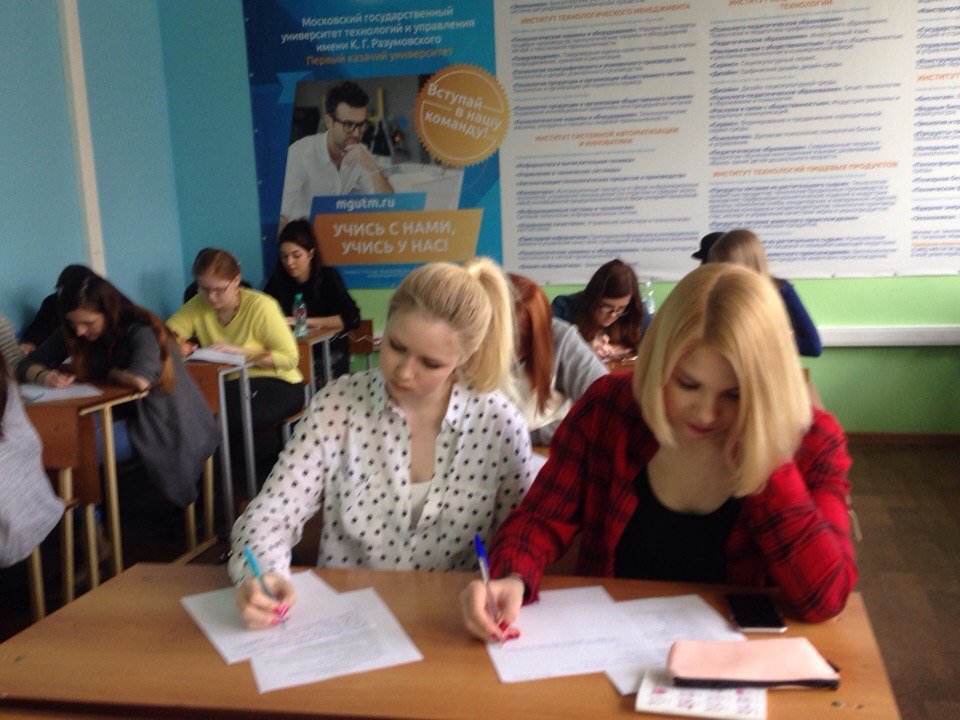 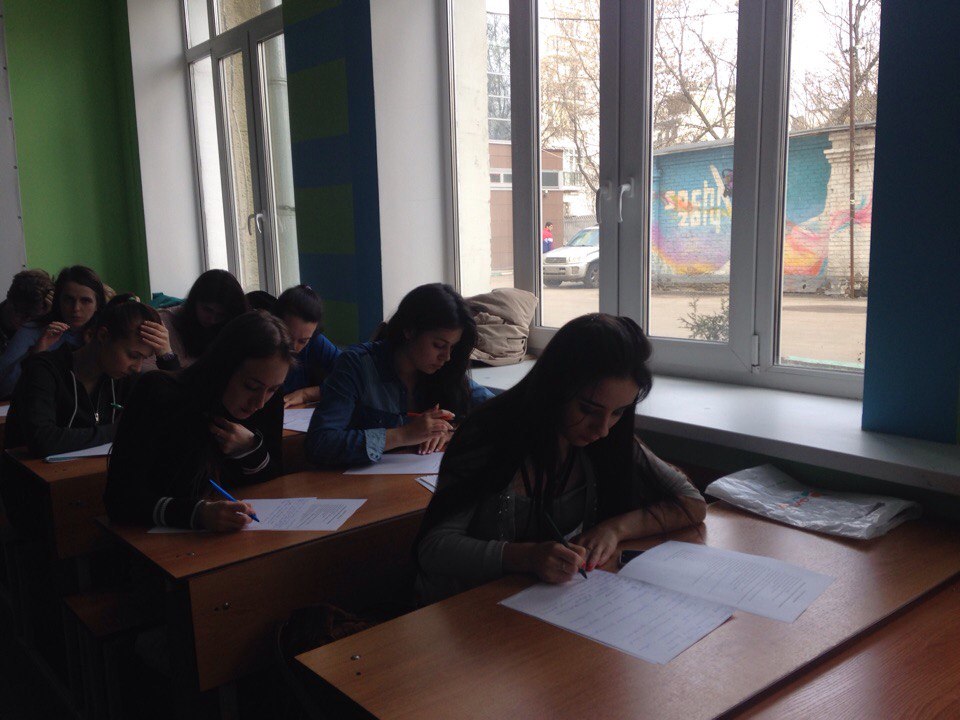 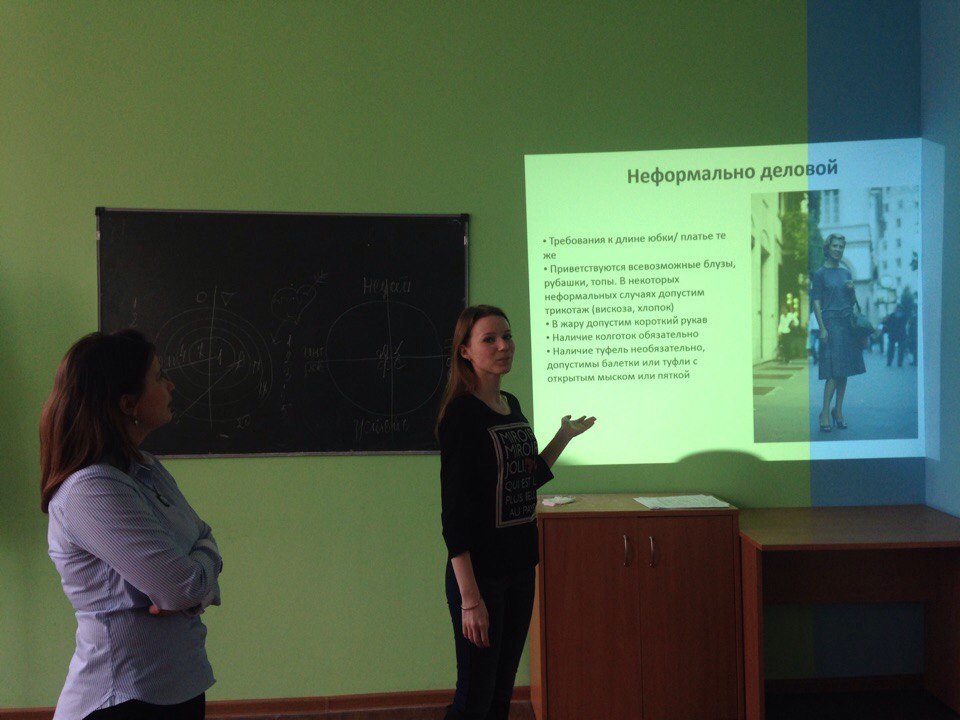 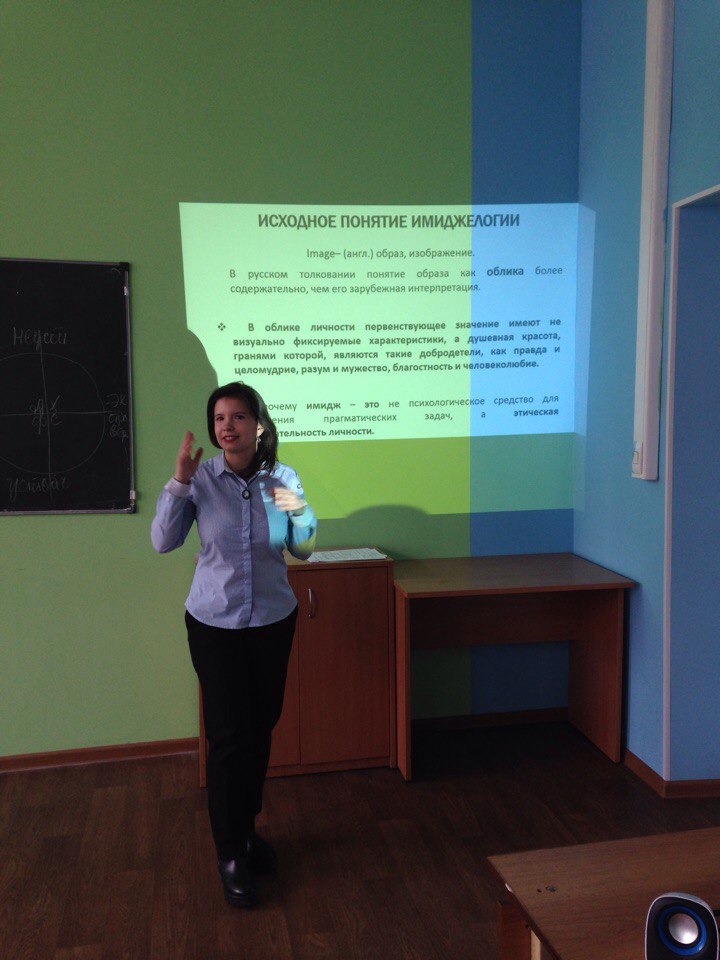 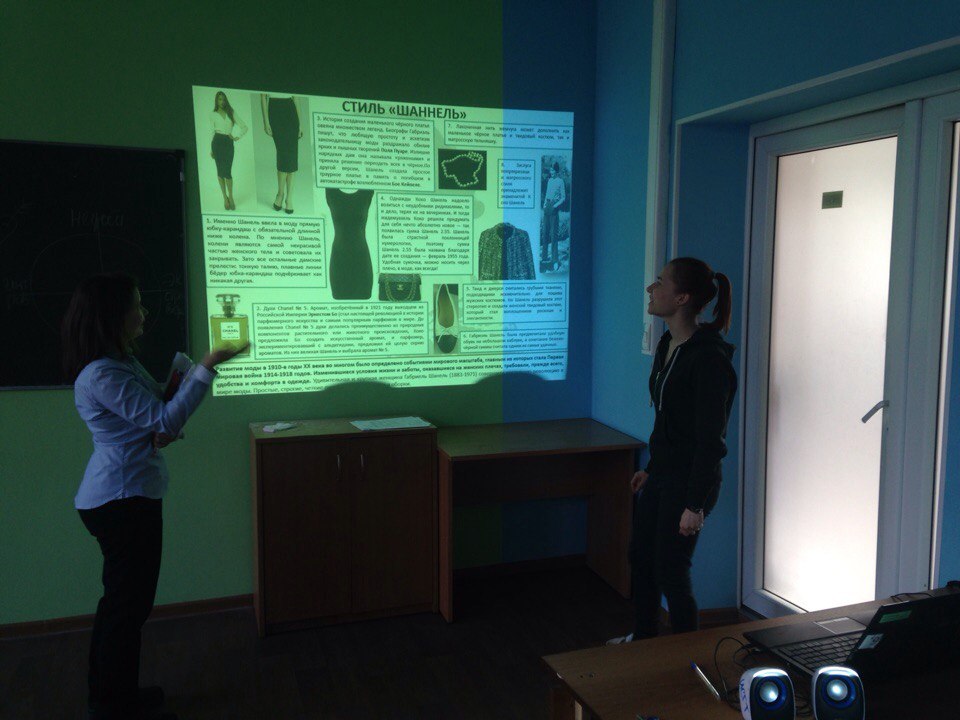 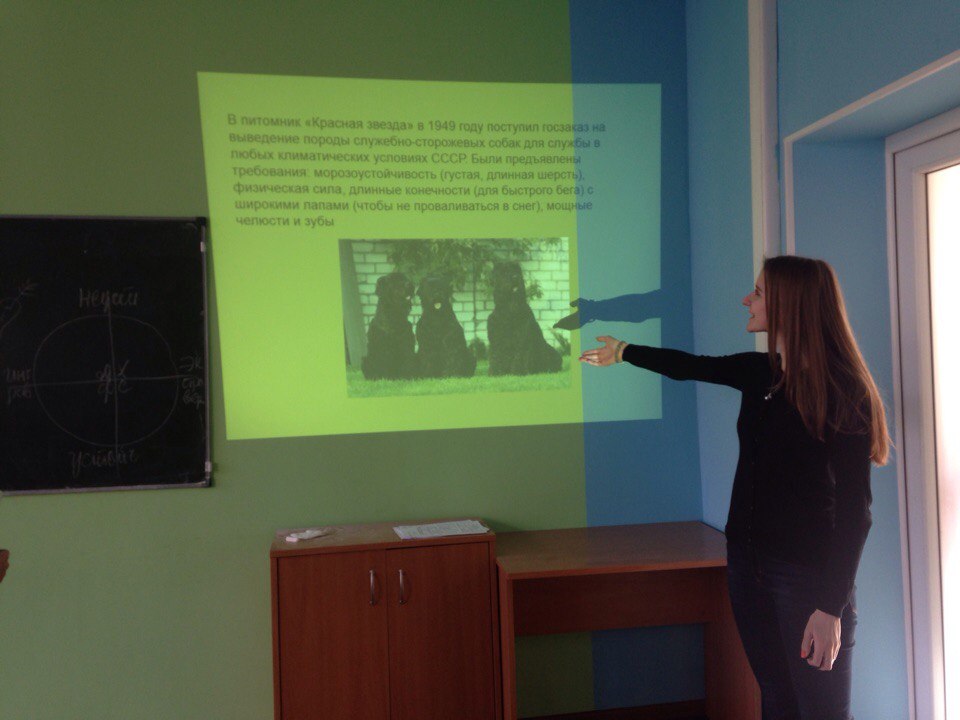 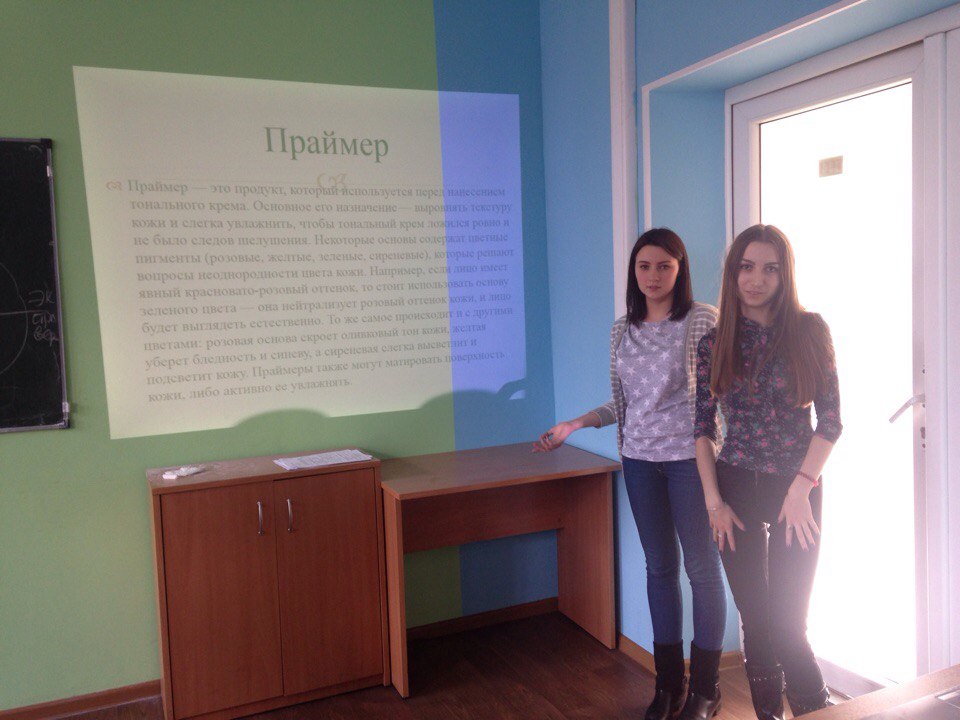 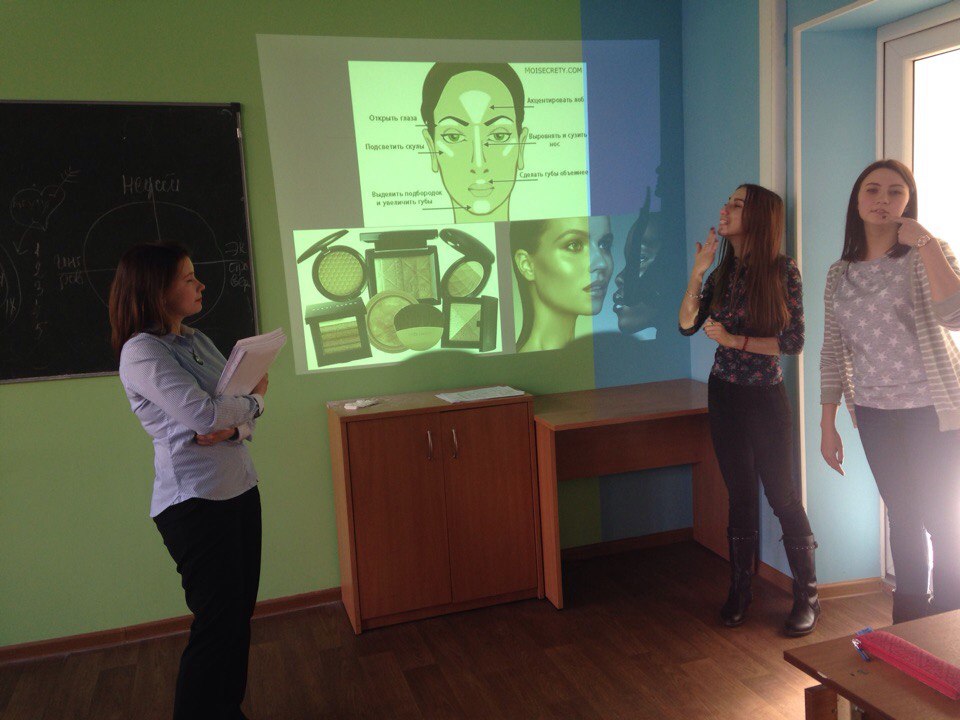 Приложение 5.Анкета (для опроса студентов)1. Понравился ли вам учебный материал «Имиджелогия в практической деятельности педагога»?(ответ «Да», «Нет»)________________________1.1 Если «Да», то опишите, что понравилось________________________________________________________________________________________________________________________________________________1.2 Если «Нет», то опишите, что не понравилось________________________________________________________________________________________________________________________________________________2.Какие  темы были для Вас полезны и информативны?________________________________________________________________________________________________________________________________________________3.Какие  новые темы Вы бы хотели изучить?____________________________________Приложение 6.Вопросы по теме «Имиджелогия в практической деятельности педагога»Дайте определение понятию «Имидж».Перечислите составляющие классической схемы публичного выступленияНазовите правила публичного выступленияПеречислите факторы от которых зависит самооценка Назовите 3 типа фигурыНазовите 7 форм лицНазовите 4 типа причесокС чего начать при выборе одежды?Перечислите элементы стиля Chanel.Опишите элементы Романтического стиля в одежде.Опишите элементы Спортивного стиля в одежде.Опишите элементы стиля Casual в одежде.Опишите элементы стиля Hipster в одежде.Опишите элементы стиля Grunge в одежде.Опишите элементы стиля Preppy в одежде.Опишите элементы стиля Military  в одежде.Опишите элементы стиля Unisex  в одежде.Опишите элементы стиля New Look  в одежде.Опишите элементы стиля Safari в одежде.Опишите элементы стиля Art Deco в одежде.Опишите элементы стиля Эклектика в одежде.Опишите элементы Классического (Английского) стиля в одежде.Назовите правила использования одеждыПриложение 7.Эксперимент. Анализ результатов КГ и ЭГ.Эксперимент проведён на базе лаборатории системной дидактики и электронного образования (е-дидактики) кафедры педагогики и психологии профессионального образования ФСГТ ФГБОУ ВО «МГУТУ им. К.Г. Разумовского (ПКУ)», в рамках проведения диссертационного исследования по теме: Создание профессионального имиджа педагога студентов гуманитарного направления в вузе.Цель эксперимента: выявить нужность введения авторского курса дисциплины «Имиджелогия в практической деятельности педагога» для обучения студентов гуманитарного направления в вузе.Описание эксперимента: В рамках проведения диссертационного исследования, был проведен эксперимент среди ЭГ и КГ. Суть эксперимента заключалась в сравнении уровня знаний по созданию, выстраиванию и развитию собственного имиджа у КГ до проведения лекционного материала и ЭГ после проведения лекционного материала. Необходимости сравнить имеющийся и полученный уровень знаний по дисциплине «Имиджелогия» с целью понять нужность введения этой дисциплины в учебный план. Г3не участвовала в эксперименте, по причине того, что изначально дисциплина была направлена на студентов психолого-педагогического направления подготовки, тем не менее данные полученные при анализе результатов опроса ЭГ доказали, что материал может быть использован не только для студентов психолого-педагогического направления подготовки.Задачи:Выявить имеющийся уровень знаний по дисциплине «Имиджелогия» у КГ;Проанализировать полученный уровень знаний у ЭГ после прохождения лекционного материала дисциплине «Имиджелогия в практической деятельности педагога»;Сравнить уровни знаний КГ и ЭГ;Дать оценку уровню знаний двух экспериментальных групп;Выявить нужность введения дисциплины «Имиджелогия» в учебный план.Период проведения эксперимента: с 2016-2019 гг.Целевая аудитория: студенты ФГБОУ ВО «Московский государственный университет технологий и управления имени К.Г. Разумовского (ПКУ)» четвертого курса направления подготовки 44.03.02. «Психолого-педагогическое образование», второго курса направления подготовки 44.03.02. «Психолого-педагогическое образование». В эксперименте приняло участие.31 студент.Студенты были разбиты на две группы. ЭГ студенты 4 курса направления подготовки 44.03.02. «Психолого-педагогическое образование» -21 человек 2016-2017 гг., КГ студенты 3 курса направления подготовки 44.03.02. «Психолого-педагогическое образование» -10 человек-2017-2018гг. Проанализированы ответы каждой из экспериментальных групп и сделан общий вывод о нужности и полезности, лекционного материала по теме «Имиджелогия в педагогической деятельности», для студентов, психолого-педагогического направления подготовки. Нами было разработано 23 вопроса по дисциплине «Имиджелогия в педагогической деятельности».Дайте определение понятию «Имидж»Перечислите составляющие классической схемы публичного выступленияНазовите правила публичного выступленияПеречислите факторы от которых зависит самооценкаНазовите 3 типа фигурыНазовите 7 форм лицНазовите 4 типа причесокС чего начать при выборе одежды?Перечислите элементы стиля Chanel.Опишите элементы Романтического стиля в одеждеОпишите элементы Спортивного стиля в одежде.Опишите элементы стиля Casual в одеждеОпишите элементы стиля Hipster в одеждеОпишите элементы стиля Grunge в одеждеОпишите элементы стиля Preppy в одеждеОпишите элементы стиля Military  в одеждеОпишите элементы стиля Unisex  в одеждеОпишите элементы стиля New Look  в одеждеОпишите элементы стиля Safari в одеждеОпишите элементы стиля Art Deco в одеждеОпишите элементы стиля Эклектика в одеждеОпишите элементы Классического (Английского) стиля в одежде.Назовите правила использования одеждыАнализ каждой из экспериментальных групп представлен ниже.Приложение 8.Анализ результатов имеющегося уровня знаний у КГ студенты 3 курса направления подготовки 44.03.02. «Психолого-педагогическое образование» -10 человек.Дайте определение понятию «Имидж» Причины включения вопроса в структуру опроса: вопрос задан с целью выявить знания студентов по теме «Имиджелогия в педагогической деятельности». Понятие, составляющие, объект и предмет, цель».Диаграмма 13. Дайте определение понятию «Имидж» (КГ)Большая часть студентов (6 человек) рассматривает имидж – как образ человека. Эти понятия безусловно связаны, однако они отличаются друг от друга. Образ представляет собой набор транслируемых элементов, таких как: прическа, макияж, одежда, обувь, речь и.т.д.  На основании этих элементов и формируется имидж, как оценка человека в сознании некоей целевой аудитории. Образ оказывает решающее влияние на формирование имиджа. Поэтому определение имиджа – как образа – является некорректным. это означает, что студенты имеют общее представление об имидже, которого недостаточно, чтобы дать верное определение. это подтверждает, что дисциплина «Имиджелогия» необходима в современных условиях, поскольку именно имидж становится необходимым атрибутом социально-профессиональных отношений. Также студенты отметили, что имидж представляет собой только внешний вид человека. Однако имидж представляет собой совокупность внешних, кинесических, речевых, средовых, овеществленных, организационных, ораторских, психологических, эмоциональных данных, которые могут оказывать влияние на позитивное восприятие педагога в обществе, выступать как один из решающих пунктов выбора учителя для своего ребенка. Это также подтверждает важность работы над созданием профессионального имиджа педагога, с целью способствовать его развитию и защите от внешних и внутренних факторов.Перечислите составляющие классической схемы публичного выступления.Причины включения вопроса в структуру опроса: вопрос задан с целью выявить знания студентов по теме «Самопрезентия. Ораторское искусство, как инструмент создания имиджа»Диаграмма 14. Перечислите составляющие классической схемы публичного выступления (КГ)Речевые и ораторские данные – представляют собой одни из важнейших составляющих профессионального имиджа педагога. В классическую схему публичного выступления входит пять составляющих: подбор материала, составление плана (распределение материала в логической последовательности), выделение терминов, запоминание текста выступления, работа с интонацией. Минимальный процент студентов из КГ дали развернутый ответ на этот вопрос: «Написание текста, прочтение и редактирование, финальное прочтение с добавлением акцентов». Остальными студентами были выбраны краткие ответы. это означает, что большинство студентов не имеют структурного представления о публичном выступлении, что приводит (как было отмечено на проведенных лекциях) к страху сцены, неуверенности и как следствие неудачному и неубедительному публичному выступлению. Таким образом, можно сделать вывод, что не имея последовательный схемы публичного выступления, без проработки своего выступления и рассмотрения примеров других публичное выступление для студентов становится не возможностью рассказать о проделанной работе, а стрессовой ситуацией, которую впоследствии будут избегать и не проявлять свои способности. По этой причине имея знания, навыки и опыт, которые нарабатываются на лекциях по Имиджелогии, есть возможности увеличить процент студентов готовых и желающих публично представлять результаты проделанной работы.Назовите правила публичного выступленияПричины включения вопроса в структуру опроса: в вопрос задан с целью выявить знания студентов по теме «Самопрезентия. Ораторское искусство, как инструмент создания имиджа»Перечислите факторы от которых зависит самооценкаПричины включения вопроса в структуру опроса: вопрос задан с целью выявить знания студентов по теме «Я-концепция, как инструмент создания имиджа»Диаграмма 15. Перечислите факторы от которых зависит самооценка (КГ)Самооценка представляет собой оценочную составляющую Я-концепции личности, которая является базовой составляющей успешного имиджа. По мнению большинства студентов самооценка зависит от внешних данных. Внешние данные являются одним из факторов от которых зависит самооценка, но также она зависит от: сопоставления «Я» реального и «Я» идеального, отношения окружающих, отношения к своему труду, все эти факторы были перечислены студентами. Это означает, что означает, что тема «Я-концепции» была пройдена студентами «психолого-педагогического направления подготовки». Поэтому тема «Я-концепции» в «Имиджелогии в педагогической деятельности может быть в большей степени направлена не на объяснения феномена «Я-концепции», а на его влияние на имиджевую составляющую успешной личности. Назовите три типа фигурыПричины включения вопроса в структуру опроса: вопрос задан с целью выявить знания студентов по теме «Работа с внешними данными, лицо, прическа, макияж, как инструмент создания имиджа»Диаграмма 16. Назовите три типа фигуры (КГ)Всего существует три типа фигуры – мезоморф, эндоморф и эндоморф. Эти типы фигур не были представлены в ответах студентов из КГ. Студенты назвали женские типы фигуры «песочные часы», «прямоугольник», «треугольник», «перевернутый треугольник» и «яблоко». Также базовые названия как: худой, средний, толстый, овальная, круглая, прямоугольная. Это показывает, что студенты имеют примерное представление по теме типы фигуры, но этих знаний не было достаточно, чтобы дать правильный ответ на вопрос. В связи с этим, тема особенностей фигуры, ее характеристики и возможные типажи – является необходимой для изучения, поскольку внешние данные человека выступают как одна из составляющих самооценки, важно уметь работать с параметрами собственного тела.Назовите семь форм лицПричины включения вопроса в структуру опроса: вопрос задан с целью выявить знания студентов по теме «Работа с внешними данными, лицо, прическа, макияж, как инструмент создания имиджа»Диаграмма 17. Назовите семь форм лиц (КГ)Для этого задания студентам необходимо было назвать семь форм лиц: овальная, круглая, треугольная, квадратная, прямоугольная, ромбовидная, грушевидная, именно две последние формы лиц не были названы студентами. Это означает, что студенты имеют представления о формах лиц и большая часть из них была названа студентами, однако не все формы лиц были названы студентами из КГ. Таким образом можно сделать вывод, что тема форм лиц известна студентам, но в полном объеме.Назовите четыре типа причесокПричины включения вопроса в структуру опроса: вопрос задан с целью выявить знания студентов по теме «Работа с внешними данными, лицо, прическа, макияж, как инструмент создания имиджа»Диаграмма 18. Назовите четыре типа причесок (КГ) Всего существует четыре типа причесок: обратная, ниспадающая, концентрированная, передняя. Студентами были перечислены примеры этих типов причесок, но общие названия не были даны. Это означает, что студенты могут назвать примеры причесок, но не могут разбить их по категориям. Тема «Работа с внешними данными, лицо, прическа, макияж, как инструмент создания имиджа» не изучена студентами из КГ в полном объеме, имеющихся знаний. С чего начать при выборе одежды?Причины включения вопроса в структуру опроса: вопрос задан с целью выявить знания студентов по теме «Одежда, как инструмент создания имиджа. История стилей одежды»Диаграмма 19. С чего начать при выборе одежды (КГ)Верный ответ на вопрос «С чего начать при выборе одежды» - посмотреть в зеркало и по пяти бальной или десяти бальной шкале дать оценку своей фигуре, каждой ее части и выделить несколько «козырей» вашего внешнего вида. Все варианты ответов, представленные КГ нельзя назвать неправильными. Студенты дали логичные ответы, которые дают сделать вывод, что к выбору одежды они относятся серьезно, и желают использовать одежду, как средство общения. Также большинством было отмечено, что главным фактором при выборе одежды выступает умеренность, что также говорит о том, что студентам не безразлично в чем они будут одеты на том или ином мероприятии. На наш взгляд, студентам будет интересно узнать более подробную схему подбора одежды, учитывая их собственное понимание важности этого вопроса.  Перечислите элементы стиля Chanel.Причины включения вопроса в структуру опроса: вопрос задан с целью выявить знания студентов по теме «Одежда, как инструмент создания имиджа. История стилей одежды»Диаграмма 20. Перечислите элементы стиля Chanel (КГ)Студентами были перечислены общеизвестные элементы стиля Chanel. Максимальное число студентов упомянуло парфюм Chanel № 5. Также студенты знают про маленькое черное платье, сумку на цепочке, укороченный пиджак и женственное начало в этом стиле. Это означает, что студенты имеют общие представления о стиле Chanel. Тем не менее, в дисциплине «Имиджелогии» у студентов появилась возможность узнать историю каждого из элементов этого стиля и предпосылки его создания. Лекция «Одежда, как инструмент создания имиджа. История стилей одежды» для КГ занимала лидирующую позицию среди тем, которые понравились студентам в большей степени. Это означает, что история каждого из элементов стиля Chanel и предпосылки его создания являются нужной темой для изучения в рамках исследования.Опишите элементы Романтического стиля в одежде.Причины включения вопроса в структуру опроса: вопрос задан с целью выявить знания студентов по теме «Одежда, как инструмент создания имиджа. История стилей одежды»Диаграмма 21. Опишите элементы Романтический стиля в одежде (КГ)Студенты дают верные ответы, но они являются максимально обобщенными, также студентами не было сказано об элементах романтического стиля в мужском гардеробе. Это означает, что знания студентов по теме романтического стиля не имеют глубинного характера. Нам бы хотелось, чтобы будущие педагоги не были ограничены общими знаниями о стилях одежды, поскольку понимание каждого стиля, его составляющих и общего посыла обогащает знания и позволяет выбрать именно тот стиль, или элементы стиля, подходящие для определенной целевой аудитории, внутреннего состояния и желания донести окружающим свое отношение.Опишите элементы Спортивного стиля в одежде.Причины включения вопроса в структуру опроса: вопрос задан с целью выявить знания студентов по теме «Одежда, как инструмент создания имиджа. История стилей одежды»Диаграмма 22. Опишите элементы Спортивного стиля в одежде (КГ)Студенты выбирают правильные эпитеты, чтобы описать спортивный стиль. Это означает, что студенты имеют общие представления о спортивном стиле. Лекция «Одежда, как инструмент создания имиджа. История стилей одежды» для КГ занимала лидирующую позицию среди тем, которые понравились студентам в большей степени. Это означает, что история каждого из элементов спортивного стиля и предпосылки его создания являются нужной темой для изучения в рамках исследования.Опишите элементы стиля Casual в одежде.Причины включения вопроса в структуру опроса: вопрос задан с целью выявить знания студентов по теме «Одежда, как инструмент создания имиджа. История стилей одежды».Диаграмма 23. Опишите элементы стиля Casual (КГ)Большинство студентов выбирают описания стиля как – повседневный, что является верным, но обобщенным определением. Также студенты отметили, что для стиля характерны кожаные куртки, металлические аксессуары – эти элементы характеры для такого стиля как Grunge. Это означает, что у студентов нет понимания составляющих и характеристик такого стиля, как Casual, являющегося одним из максимально универсальных стилей, который можно использовать как для работы, так и в повседневной жизни. Знания студентов по теме элементов, составляющих стиля Casual даст им возможность создать свой собственный гардероб в этом стиле, если он будет близок по духу и содержанию.Опишите элементы стиля Hipster в одежде.Причины включения вопроса в структуру опроса: вопрос задан с целью выявить знания студентов по теме «Одежда, как инструмент создания имиджа. История стилей одежды»Диаграмма 24. Опишите элементы стиля Hipster (КГ)По данному вопросу не было лидирующей позиции. Каждый из студентов давал свое видение стиля Hipster. В общей массе ответы были верными, однако мнение о том, что стиль Hipster представляет собой следование модным тенденциям – является неверным. Поскольку философия хипстеров (представителей стиля) заключается в идее отказа от продуктов производимых в масс маркетах. Это означает, что студенты имеют неточные представления о стиле Hipster и соответственно не смогут понять будет ли этот стиль близок для них. Лекция «Одежда, как инструмент создания имиджа. История стилей одежды» изучает историю каждого из элементов стиля и предпосылки его создания, и являются нужной темой для изучения в рамках исследования.Опишите элементы стиля Military в одежде.Причины включения вопроса в структуру опроса: вопрос задан с целью выявить знания студентов по теме «Одежда, как инструмент создания имиджа. История стилей одежды»Диаграмма 25. Опишите элементы стиля Military (КГ)Студенты дают верные описания стиля Military. Мы можем сказать, что в общем понимании, студенты имеют представления об этом стиле одежды. Однако мы бы хотели, чтобы студенты узнали историю этого стиля, его более подробное описание, чтобы в дальнейшем была возможность использовать элементы этого стиля в своем образе.Опишите элементы стиля Unisex в одежде.Причины включения вопроса в структуру опроса: вопрос задан с целью выявить знания студентов по теме «Одежда, как инструмент создания имиджа. История стилей одежды»Диаграмма 26. Опишите элементы стиля Unisex (КГ)Ответ «подходит для всех полов» является верным, однако на данный вопрос дали ответ трое из десяти студентов. Это означает, что большинство студентов не могут дать описание этого стиля. Элементы стиля Unisex можно использовать как в рабочей, так и в повседневной жизни, зная его составляющие будущие педагоги, могут расширить гамму своего гардероба, сделать его более собранным и минималистичным. Опишите элементы стиля New Look в одежде.Причины включения вопроса в структуру опроса: вопрос задан с целью выявить знания студентов по теме «Одежда, как инструмент создания имиджа. История стилей одежды»Диаграмма 27. Опишите элементы стиля New Look (КГ)Стиль New Look – является стилем Голливуда 50-х годов. Ответы: «Новый взгляд» и «Современный стиль» - показывают, что студенты из КГ не разбираются в этом стилевом направлении. Это означает, что студенты дают обобщенные и часто неточные ответы по теме стилей одежды. В частности описание стиля New Look – показывает, что имеющийся уровень знаний у студентов из КГ- является недостаточным. Это приводит к сложностям в формировании собственного образа, невозможности создать свой имидж и выразить себя через него. По этой причине лекции по «Имиджелогии в практической деятельности педагога» играют ключевую роль в процессе профессионального развития, как будущего, так и работающего педагога. Опишите элементы стиля Safari в одежде.Причины включения вопроса в структуру опроса: вопрос задан с целью выявить знания студентов по теме «Одежда, как инструмент создания имиджа. История стилей одежды»Диаграмма 28. Опишите элементы стиля Safari (КГ)Ответы на вопрос о стиле Safari являются верными, однако они были дано только двумя студентами из десяти. Это означает, что большинство студентов не могут дать описание этого стиля. Информация об истории, элементах каждого из стилей обогащает возможности студентов к созданию собственного образа. Что подтверждает, факт необходимости нужности и полезности ведения лекционного материала по теме «Имиджелогия» и «Имиджелогия в педагогической деятельности».Опишите элементы Классического (Английского) стиля в одежде.Причины включения вопроса в структуру опроса: вопрос задан с целью выявить знания студентов по теме «Одежда, как инструмент создания имиджа. История стилей одежды»Диаграмма 29. Опишите элементы Классического (Английского) стиля (КГ)Классический или Английский стиль в одежде – является одним из лучших вариантов, от которого можно отталкиваться для составления капсульного гардероба для работы, в том числе и для работы преподавателя. Студенты из КГ в целом дают верные ответы, однако в них прослеживается определенная категоричность в понимании Классического стиля. Как пример ответ «Белый верх, черный низ, строгая обувь, деловая прическа». Имея обобщенные знания о теме Классического стиля  студенты не будут иметь возможности создать интересный, практичный и элегантный образ, соответствующий адрес коду преподавателя.Назовите правила использования одеждыПричины включения вопроса в структуру опроса: вопрос задан с целью выявить знания студентов по теме «Одежда, как инструмент создания имиджа. История стилей одежды»Диаграмма 30. Назовите правила использования одежды (КГ)Согласно первому правилу использования стилей одежды - необходимо определить свою аудиторию, т.е. тех людей, на которых мы собираемся воздействовать. Втрое правило можно условно назвать законом ассоциативности, необходимо, чтобы созданный образ вызывал положительные эмоции у аудитории и формировал положительный ассоциативный ряд. Третье правило было связано с темой «Я-концепции» и важностью соответствия, созданному и реальному образу «Я». Четвертое правило раскрывало важность создать образ, позволяющий выделиться из общей массы. Пятое правило гласило о том, имидж должен быть подвижным, динамичным и меняться в зависимости от моды. Студенты отметили такие пункты как: актуальность и уместность, а также бережное отношение к одежде. Это означает, что студенты имеют общее представление о правилах использования одежды. Тем не менее, не имея полного спектра знаний о стилях одежды и комбинациях в цвете невозможно понимать правильность ее использования. По этой причине лекции по «Имиджелогии» могут оказать помощь как для работающих, так и для будущих педагогов, обогатить их знания и возможности для создания и развития профессионального образа педагога в образовательном процессе педагогического вуза.Студенты из КГ не дали ответы на следующие вопросы: Опишите элементы стиля Grunge в одежде.Опишите элементы стиля Preppy в одежде.Опишите элементы стиля Art Deco в одежде.Опишите элементы стиля Эклектика в одежде.Приложение 9.Общий вывод для КГ студенты 3 курса направления подготовки 44.03.02. «Психолого-педагогическое образование» -10 человек- с целью выявить имеющийся уровень знаний по дисциплине «Имиджелогия».Большинство студентов представляет имидж как образ человека, что является неточным определением, поскольку образ представляет собой набор транслируемых элементов, таких как: прическа, макияж, одежда, обувь, речь и.т.д. На основании этих элементов и формируется имидж, как оценка человека в сознании некоей целевой аудитории. Также студенты отметили, что имидж представляет собой только внешний вид человека. Однако имидж представляет собой совокупность внешних, кинесических, речевых, средовых, овеществленных, организационных, ораторских, психологических, эмоциональных данных, которые могут оказывать влияние на позитивное восприятие педагога в обществе, выступать как один из решающих пунктов выбора учителя для своего ребенка. Многие из студентов не имеют структурного представления о публичном выступлении, что приводит (как было отмечено на проведенных лекциях) к страху сцены, неуверенности и как следствие неудачному и неубедительному публичному выступлению. Публичное выступление для студентов становится не возможностью рассказать о проделанной работе, а стрессовой ситуацией, которую впоследствии будут избегать и не проявлять свои способности. Студенты не знают правила публичного выступления, цель которых заключается в том, чтобы помочь выступающему, правильно выстроить свои мысли и не волноваться во время выступления. Тема «Я-концепции» была пройдена студентами «психолого-педагогического направления подготовки», поэтому тема «Я-концепции» в «Имиджелогии в педагогической деятельности может быть в большей степени направлена не на объяснения феномена «Я-концепции», а на его влияние на имиджевую составляющую успешной личности. Студенты имеют примерное представление по теме типы фигуры, но этих знаний не было достаточно, чтобы дать правильный ответ на вопрос «Какие существуют три типа фигуры». Тема «Формы лиц» известна студентам, но в полном объеме, поскольку не были названы такие формы лиц как: грушевидная и ромбовидная. Студенты могут назвать примеры причесок, но не могут разбить их по категориям. К выбору одежды студенты относятся серьезно, и желают использовать ее, как средство общения. В качестве главного фактора при выборе одежды, студенты отмечали такой фактор как умеренность, что также говорит о том, что им не безразлично в чем они будут одеты на том или ином мероприятии. Студенты имеют общие представления о стиле Chanel. Знания студентов по теме романтического стиля не имеют глубинного характера. Студенты имеют общие представления о спортивном стиле. У студентов нет понимания составляющих и характеристик такого стиля, как Casual. Студенты имеют неточные представления о стиле Hipster. В общем понимании, студенты имеют представления о стиле Military. Большинство студентов не могут дать описание стиля Unisex. Студенты из КГ не разбираются в стилевом направлении New Look. Большинство студентов не могут дать описание стиля Safari. Студенты из ЭГ-2 в целом дают верные ответы по теме «Классический или Английский стиль в одеже», однако в них прослеживается определенная категоричность в понимании этого стиля. Студенты имеют общее представление о правилах использования одежды. Тем не менее, не имея полного спектра знаний о стилях одежды и комбинациях в цвете невозможно понимать правильность ее использования. Таким образом, можно сделать вывод: Имеющийся уровень знаний у студентов из КГ- является недостаточным. Это приводит к сложностям в формировании собственного образа, невозможности создать свой имидж и выразить себя через него. Основой профессионального имиджа является сочетание профессиональных и личностных качеств специалиста, способствующих успешной реализации профессиональной деятельности. Каждый учитель это живая реклама образовательного учреждения, ведь через его образ создается впечатление у окружающих о состоянии образования в целом. Дисциплина «Имиджелогия» необходима в современных условиях, поскольку именно имидж становится необходимым атрибутом социально-профессиональных отношений. Лекции по «Имиджелогии» могут оказать помощь как для работающих, так и для будущих студентов, обогатить их знания и возможности для создания и профессионального развития профессионального образа педагога в образовательном процессе педагогического вуза. Темы, представленные на лекциях по «Имиджелогии» обогащают возможности студентов к созданию собственного образа. Нам бы хотелось, чтобы будущие педагоги не были ограничены общими знаниями по дисциплине «Имиджелогия», поскольку подобные знания расширяют кругозор и непосредственно влияют на профессиональное развитие, как будущего, так и работающего педагога.Приложение 10.Анализ результатов полученных знаний ЭГ студенты 4 курса направления подготовки 44.03.02. «Психолого-педагогическое образование» -21 человекДайте определение понятию «Имидж»Причины включения вопроса в структуру опроса: вопрос задан с целью выявить знания студентов по теме «Имиджелогия в педагогической деятельности». Понятие, составляющие, объект и предмет, цель.Диаграмма 31. Дайте определение понятию «Имидж» (ЭГ)Большинство студентов (12 человек) дали ответ: «Имидж – это образ человека, каким видят его окружающие люди, впечатление которое он производит на ту или иную аудиторию людей». Этот ответ является полным и правильным. В ответах других студентов также имеется уточнение, что имидж формируется в сознании окружающих. Это показывает, что студенты могут объяснить специфику и особенности имиджа. Студентами было отмечено, что имидж не существует как отдельная единица, не связанная с обществом. Таким образом можно сделать вывод, что студенты поняли значение данного термина и дают ему верное объяснение. Также это показывает, что большинство студентов относились к проведенным занятиям прилежно, поскольку большинство из них дали развернутый и верный ответ на поставленный вопрос.Перечислите составляющие классической схемы публичного выступленияПричины включения вопроса в структуру опроса: вопрос задан с целью выявить знания студентов по теме «Самопрезентия. Ораторское искусство, как инструмент создания имиджа»Диаграмма 32. Перечислите составляющие классической схемы публичного выступления (ЭГ)Большая часть студентов (15 человек) дали полный ответ, перечислили все пять составляющих классической схемы публичного выступления. Остальными студентами были названы не все пять пунктов или названы свои варианты как подготовиться к публичному выступлению. Это показывает, что студентами были усвоены этапы подготовки к публичному выступлению. В рамках лекционных занятий, студентам было необходимо выступить со своими подготовленными темами не менее пяти раз. Таким образом, было отработано главное правило публичного выступления – постоянная тренировка. Более того студентам необходимо было самим оценить свое выступление, была ли проработана схема подготовки и как чувствовал себя студент во время выступления. Для будущих учителей, работа которых будет заключаться в том, чтобы грамотно преподавать новые знания для учащихся, не должно возникать трудностей при публичном выступлении. Эта тема, по нашему мнению, должна быть полностью отработана, студенты не должны испытывать страх сцены. Не отработав публичные выступления, испытывая неуверенность, студенты не смогут получать удовольствие от профессии учителя или вовсе не захотят заниматься этой деятельностью. В связи с этим проведение занятий по теме «Ораторское искусство, как инструмент создания имиджа» является крайне важным для будущих учителей.Назовите правила публичного выступленияПричины включения вопроса в структуру опроса: в вопрос задан с целью выявить знания студентов по теме «Самопрезентия. Ораторское искусство, как инструмент создания имиджа».Диаграмма 33. Назовите правила публичного выступления (ЭГ)Большинство студентов (10человек) назвали все правила публичного выступления. 1) Чувство внутренней уверенности 2) знание материала 3) техника дыхания 4) смотреть на аудиторию, словно они должны вам денежную сумму 5) контролировать свои жесты. На втором месте было четверо студентов, которыми было названо четыре правила. Остальными студентами были названы от трех и менее правил публичного выступления. Это показывает, что все студенты (кем-то в большей, кем-то в меньшей степени) были освоены правила публичного выступления. Тема публичного выступления – является одной из важнейших тем в рамках дисциплины «Имиджелогия в педагогической деятельности». Знание, повторение и адаптация этих правил могут оказать возможную помощь студентам в процессе преодоления страха сцены.Перечислите факторы от которых зависит самооценкаПричины включения вопроса в структуру опроса: вопрос задан с целью выявить знания студентов по теме «Я-концепция, как инструмент создания имиджа».Диаграмма 34. Перечислите факторы от которых зависит самооценка (ЭГ)10 из 21 студентов дали полный ответ на вопрос «От чего зависит самооценка?». Были перечислены 4 фактора: сравнение «я» - реального и «я» - идеального, отношение окружающих, удовольствие от выбранной работы, удовлетворенность внешними данными. Шестеро студентов, помимо перечисления основных вариантов добавили такие факторы как: «отношение личности к неудачам», «компетентность», «семья», «возраст», «кто ты, кем бы хотел быть», «как чувствует человек себя в обществе», «межличностные отношения», «статус человека в обществе». Остальные студенты назвали три из четырех факторов, влияющих на самооценку. Таким образом, студенты показали хорошие результаты, дав верные ответы по теме «Факторы влияния на самооценку». Тема самооценки, как оценочной составляющей «Я-концепции», является одним из важнейших инструментов идентификации личности. Понимание факторов, влияющих на самооценку, позволяет проанализировать причину внутренней неудовлетворенности может оказать помощь в решении этой проблемы. Помимо осознания причин неудовлетворенности, крайне важной, является возможность человека помочь себе самому преодолеть подобное состояние. По этой причине разбор темы «Я-концепции», в рамках дисциплины «Имиджелогия» – является крайне важной и актуальной. Назовите три типа фигурыПричины включения вопроса в структуру опроса: вопрос задан с целью выявить знания студентов по теме «Работа с внешними данными, лицо, прическа, макияж, как инструмент создания имиджа».Диаграмма 35. Назовите три типа фигуры (ЭГ)15 студентов дали верный ответ перечислив три типа фигуры – эктоморф, мезоморф, эндоморф. Трое студентов также назвали три верных типа фигуры – худощавый, алтетичный, склонный к полноте, эти названия являются синонимами к эктоморфу, мезоморфу и эндоморфу. Трое студентов перечислили три типа женской фигуры - груша, песочные часы, перевернутый треугольник, что является неверным ответом, поскольку в вопросе не было уточнения о женском или мужском типе фигуры. Такие типы как: эктоморф, мезоморф, эндоморф – являются универсальными как для женщин, так и для мужчин. Таким образом, не всеми студентами был усвоен материал о типах фигур и их верным названиям. В рамках дисциплины «Имиджелогия», помимо рассмотрения всех типов фигур, были проанализированы примерные планы питания, соответствующие тому или иному типу фигуры. Верная работа с параметрами собственного тела оказывает положительное влияние на здоровье, внешнюю составляющую личности, что в свою очередь влияет на самооценку и положительную «Я-концепцию». По нашему мнению, студентам важно знать эту информацию в рамках дисциплины «Имиджелогия». Назовите семь форм лицПричины включения вопроса в структуру опроса: вопрос задан с целью выявить знания студентов по теме «Работа с внешними данными, лицо, прическа, макияж, как инструмент создания имиджа».Диаграмма 36: Назовите семь форм лиц (ЭГ)14 студентов, верно, назвали 7 форм лиц. Овальная, круглая, квадратная, треугольная, прямоугольная, грушевидная, ромбовидная. 5 студентов, помимо основных добавили следующие варианты форм лиц: «форма сердца», «трапециевидная». Двое студентов назвали только 4 из 7 вариантов форм лиц: круглая, овальная, треугольная, квадратная. Тем не менее, неверных ответов на этот вопрос не было. Таким образом, тема «Форм лиц» была усвоена студентами из ЭГ. В рамках дисциплины «Имиджелогия», помимо рассмотрения всех форм лиц, были проанализированы подходящие для каждой из них прическа и макияж. По нашему мнению, знания по теме: «Работа с внешними данными, лицо, прическа, макияж, как инструмент создания имиджа», позволяют не только верно определить параметры своего лица, его особенности, но и дает возможность, верно, подчеркнуть его лучшие стороны, либо грамотно скорректировать существующие недостатки, что в свою очередь будет влиять  на самооценку личности. Назовите четыре типа причесокПричины включения вопроса в структуру опроса: вопрос задан с целью выявить знания студентов по теме «Работа с внешними данными, лицо, прическа, макияж, как инструмент создания имиджа».Диаграмма 37. Назовите четыре типа причесок (ЭГ)15 студентов назвали все 4 типа причесок – обратная, передняя, ниспадающая, концентрированная. Пять студентов также назвали 4 типа причесок, немного изменив названия – зачесанные вперед, зачесанные назад, ниспадающая, концентрированная. Один студент назвал только один тип причесок – ниспадающая. Тем не менее, неверных ответов на этот вопрос не было. Таким образом, тема «Типы причесок» была усвоена студентами из ЭГ. В рамках дисциплины «Имиджелогия», нами были наглядно рассмотрены примеры четырех типов причесок -  обратная, передняя, ниспадающая, концентрированная. Тем не менее, не были рассмотрены вариации этих типов, такие как: косы, каре и.т.д. В дальнейшем, если данная дисциплина будет введена в учебный процесс, лекция будет расширена и будет содержать в себе подробную информацию о вариациях четырех типов причесок.С чего начать при выборе одежды?Причины включения вопроса в структуру опроса: вопрос задан с целью выявить знания студентов по теме «Одежда, как инструмент создания имиджа. История стилей одежды».Диаграмма 38. С чего начать при выборе одежды (ЭГ)8 студентов дали ответ «Определить свой стиль и тип фигуры». 12 студентов также упомянули в своих ответах, о необходимость оценить свою фигуру. 1 студент дал ответ, что выбор одежды нужно начинать с базового гардероба. 20 студентов дали верный ответ, поскольку в их высказываниях был сделан акцент на том, что выбор одежды нужно начать с анализа своей фигуры и ее особенностей. Тем не менее, ответ «начать с базового гардероба» также нельзя считать неправильным, поскольку базовые вещи должны представлять основу образа. Таким образом, тема «С чего начать выбор одежды» была усвоена студентами из ЭГ. Зная правила составления гардероба, комбинированности одежды по цветам и фактурам, студенты имеют возможность создавать гармоничные, актуальные образы, что в свою очередь влияет на отношение окружающих, и дает возможность сформировать нужное впечатление. Перечислите элементы стиля Chanel.Причины включения вопроса в структуру опроса: вопрос задан с целью выявить знания студентов по теме «Одежда, как инструмент создания имиджа. История стилей одежды».Диаграмма 39. Перечислите элементы стиля Chanel. (ЭГ)9 студентов назвали 4 элемента стиля Chanel – (маленькое черное платье, прямая юбка-карандаш, лаконичная нить жемчуга, матросский стиль/ сумка на цепочке/ брючный костюм для женщин/ твидовый костюм/ двухцветная обувь, парфюм). 5 студентов назвали 5 элементов стиля Chanel (отсутствие корсета, брючные костюмы, двухцветная обувь, маленькое черное платье,  матросский стиль). Остальными студентами было названо 3 и менее элементов стиля Chanel. Так как неверных ответов по данному вопросу не представлено, можно считать, что тема «Стиль Chanel» была усвоена студентами из ЭГ. По нашему мнению, Стиль Chanel позволяет создать создавать утонченные, женственные, актуальные образы. По этой причине разбор этого стиля, его составляющих может помочь студентам в процессе создания и разработки собственного гардероба.Опишите элементы Романтического стиля в одежде.Причины включения вопроса в структуру опроса: вопрос задан с целью выявить знания студентов по теме «Одежда, как инструмент создания имиджа. История стилей одежды».Диаграмма 40. Опишите элементы Романтический стиля в одежде (ЭГ)9 студентов описали Романтический стиль как стиль, содержащий в себе теплые тона, утонченность образа. Для мужчин в этом стиле характерны - шейные платки и шляпы. Для женщин в этом стиле характерны - длинные платья. 7 студентов описали Романтический стиль как стиль, в котором присутствуют нежные короткие платья с кружевами и рюшами. 3 студентов описали стиль, как утонченный. 2 студента, предоставили такое описание как: нежное сочетание женственности, чувственности и утонченности в одеже. Все представленные ответы, верно, описывают Романтический стиль в одежде. Таким образом можно сделать вывод, что тема «Романтический стиль» была усвоена студентами из ЭГ. Элементы Романтического стиля можно внедрять и в профессиональный образ педагога. Это могут быть аксессуары, рубашки, блузы и.т.д. Внедряя элементы Романтического стиля в стиль можно создать неординарное контрастное сочетание, добавляющее нежности классическому, базовому образу. Опишите элементы Спортивного стиля в одежде.Причины включения вопроса в структуру опроса: вопрос задан с целью выявить знания студентов по теме «Одежда, как инструмент создания имиджа. История стилей одежды».Диаграмма 41. Опишите элементы Спортивного стиля в одеже. (ЭГ)11 студентов назвали элементы Спортивного стиля, такие как: футболка, шорты, штаны, куртки, кроссовки, рюкзаки, рубашки поло, спортивные костюмы, ветровки, бомберы, лосины, кроссовки, толстовки. 10 студентов дали общее описание Спортивного стиля: свободная, яркая и удобная одежда, активный образ жизни. Так как неверных ответов по данному вопросу не представлено, можно считать, что тема «Спортивный стиль» была усвоена студентами из ЭГ. Элементы Спортивного стиля также могут быть внедрены в Классический стиль. Например, белая футболка может быть использована в костюме тройка. Знание каждого из стилей, его элементов позволяет не только выбрать один из них для составления гардероба, но и комбинировать с элементами другого, создавая нескучные и актуальные образы. Опишите элементы стиля Casual в одежде.Причины включения вопроса в структуру опроса: вопрос задан с целью выявить знания студентов по теме «Одежда, как инструмент создания имиджа. История стилей одежды».Диаграмма 42. Опишите элементы стиля Casual (ЭГ)14 студентов дали общее описание стиля Casual: повседневный, удобный, практичный стиль, одним из основных элементов являются джинсы. Четверо студентов назвали элементы стиля Casual: водолазки, футболки, рубашки, брюки, юбки, городской стиль, рубашка свободного кроя. Трое студентов описали стиль как: соединение классического и неформального стиля. Так как неверных ответов по данному вопросу не представлено, можно считать, что тема «Стиль Casual» была усвоена студентами из ЭГ. Стиль Casual имеет подвид как Business casual. Этот стиль или его элементы может быть внедрен в гардероб педагога. Деловой кэжуал допускает расстегнутую сверху рубашку, отсутствие галстука, детали неклассического вида (накладные карманы, двойная строчка). В стиле business-casual допускаются пуловеры, джемперы и свитера, надетые под пиджак. Опишите элементы стиля Hipster в одежде.Причины включения вопроса в структуру опроса: вопрос задан с целью выявить знания студентов по теме «Одежда, как инструмент создания имиджа. История стилей одежды».Диаграмма 43. Опишите элементы стиля Hipster (ЭГ)Данный стиль строится на философии отрицания массовых брендов, массового потребления, поэтому элементы этого стиля могут представлять собой свитер, который был куплен в магазине second hand либо принадлежал кому-то из членов семьи. Поэтому студенты в своих ответах должны были сделать акцент на философии хипстеров. Именно это и было представлено в ответах студентов. 9 студентов дали следующее описание стиля : Креативность, свобода, яркость, небрежность, обилие аксессуаров. 6 студентов назвали элементы стиля Hipster : рваные джинсы, кеды, футболки с надписями, узкие джинсы, очки, массивные шорты, многослойность, кроссовки, очки, ремни, сумки.  8 студентов дали следующие описания стиля : «бомж стайл», «винтажные вещи», «стиль протест против брендов». Представленные результаты показывают, что тема «Стиль Hipster» была усвоена студентами из ЭГ. Стиль Hipster – является одним из стилей, в основе которого лежит идея. Зная историю стилей, их концепции студенты имеют возможность лучше разбираться в истории моды, и понимать какой из стилей по своей идеологической составляющей может подходить для каждого из них.Опишите элементы стиля Grunge в одежде.Причины включения вопроса в структуру опроса: вопрос задан с целью выявить знания студентов по теме «Одежда, как инструмент создания имиджа. История стилей одежды».Диаграмма 44. Элементы стиля Grunge (ЭГ)Стиль Grunge – является одним из стилей протеста, отрицание общепринятых норм. Родоначальником данного стиля является группа Nirvana, что было отмечено 7 студентами. 6 студентов описали стиль как: брутальный, сочетающий несочетаемое. 4 студента описали элементы стиля такие как: старая одежда, рваные джинсы, рваные куртки, платья, вытянутые свитера. И также четверо студентов отметили, что стиль Grunge –является уличным и протестующим. Представленные результаты показывают, что тема «Стиль Grunge» была усвоена студентами из ЭГ. История различных стилей одежды дает возможность использовать одежду, как инструмент коммуникации, позволяющий выразить собственную позицию относительно существующего события.  Опишите элементы стиля Preppy в одежде.Причины включения вопроса в структуру опроса: вопрос задан с целью выявить знания студентов по теме «Одежда, как инструмент создания имиджа. История стилей одежды».Диаграмма 45. Опишите элементы стиля Preppy (ЭГ)Preppy стиль, связанный со школьной формой учащихся в «pre-college preparatory» — заведениях, которые готовят молодых людей к поступлению в престижные университеты, что было отмечено девятью студентами из ЭГ. Preppy присущи черты делового стиля и smart casual, элементы которого описали семь студентов (жакеты, жилеты, пиджаки с нашивкой учебных заведений, гольфы, рубашка со стоящим воротником, поло). 5 студентов описали стиль как: элегантный, удобный и шикарный. Представленные результаты показывают, что тема «Стиль Preppy» была усвоена студентами из ЭГ. Этот стиль или его элементы прекрасно вписываются в деловой гардероб педагога. В связи с этим, история и составляющие данного стиля являются важной темой для будущих педагогов. Опишите элементы стиля Military в одежде.Причины включения вопроса в структуру опроса: вопрос задан с целью выявить знания студентов по теме «Одежда, как инструмент создания имиджа. История стилей одежды».Диаграмма 46. Опишите элементы стиля Military (ЭГ)В основе данного стиля лежит философия отрицания, но в данном случае отрицания войны. Стиль был популяризирован американской молодежью, которая в знак протеста против войны во Вьетнаме была одета в военную форму. Слоганом данного движения была фраза: «Зачем носить обычную одежду, ведь каждый может оказаться на войне, давайте привыкать к униформе». 14 студентов из ЭГ отметили, что в данном стиле присутствуют элементы военной формы. 6 студентов описали элементы данного стиля: камуфляж, одежда цвета хаки, военные штаны, грубые ботинки. Одним студентом было отмечено, стиль Military является одной из разновидностей стиля Unisex. Представленные результаты показывают, что тема «Стиль Military» была усвоена студентами из ЭГ. Элементы данного стиля могут быть использованы в образе педагога, например в виде аксессуаров. Также верхняя одежда в данном стиле может присутствовать в профессиональном гардеробе педагога. Опишите элементы стиля Unisex в одежде.Причины включения вопроса в структуру опроса: вопрос задан с целью выявить знания студентов по теме «Одежда, как инструмент создания имиджа. История стилей одежды».Диаграмма 47. Опишите элементы стиля Unisex (ЭГ)Unisex— стиль, появившийся в 60-х годах ХХ века. Слово Unisex переводится как -  не различимый по полу, годный для лиц обоего пола. Свою популярность данный стиль получил в 90-х годах ХХ века благодаря известному модельеру Кельвину Кляйну (Calvin Klein) и модели Кейт Мосс (Kate Moss). Всеми студентами (21 человек), были представлены ответы, верно описывающие данный стиль. Представленные результаты показывают, что тема «Стиль Unisex» была усвоена студентами из ЭГ.: Одежда в стиле Unisex давно присутствует в гардеробе многих людей, однако знание истории это стиля, его составляющих, позволяет в большей степени погрузиться в него и лучше ориентироваться в существующем вещевом многообразии.Опишите элементы стиля New Look  в одежде.Причины включения вопроса в структуру опроса: вопрос задан с целью выявить знания студентов по теме «Одежда, как инструмент создания имиджа. История стилей одежды».Диаграмма 48. Опишите элементы стиля New Look (ЭГ)Стиль New Look – является символом Голливуда 50-х годов. Таким образом, ответ «Стиль 60-х», представленный тремя студентами из ЭГ является неверным, поскольку к стилю 60-х годов относятся такие стили как Hippy, Military и.т.д. Также 5 студентов не предоставили ответ на данный вопрос. Тем не менее, большинство (8 студентов) дали верный ответ. Они упомянули Кристиана Диора (Christian Dior), создателя этого стиля, также описали, что данного стиля характерен женственный силуэт с расклешенной юбкой. 5 студентов описали элементы данного стиля: пышные платья/юбки, напоминающие цветок, открытие плечи, подчеркнутая талия. Представленные ответы показывают, что не всеми студентами была освоена данная тема, однако большинство студентов выбрали правильное описание этого стиля.  История создания стиля New Look начинается с окончания. Второй мировой войны и желания женщин вновь облачиться в роскошные, женственные платья, юбки, вновь подчеркнуть свою утонченность. В современном стиле New Look используются разнообразные приталенные жакеты и любая одежда, делающая акцент на талии, что дает возможность использовать этот стиль даже в профессиональном гардеробе педагога. Опишите элементы стиля Safari в одежде.Причины включения вопроса в структуру опроса: вопрос задан с целью выявить знания студентов по теме «Одежда, как инструмент создания имиджа. История стилей одежды».Диаграмма 49. Опишите элементы стиля Safari (ЭГ)Safari – стиль одежды, сформировавшийся благодаря модному увлечению 20-х годов прошлого века: охоте на диких животных в африканских прериях, эту информацию подтвердило пять студентов из ЭГ. 14  студентов описали элементы данного стиля, такие как: стиль в коричнево-зеленых, светлых тонах, цвет хаки, цвет слоновой кости натуральные материалы, куртки, блузки, жакеты. Двое студентов отметили, что в стиле допускается легкая небрежность, что тоже является верной информацией.  Представленные результаты показывают, что тема «Стиль Safari» была усвоена студентами из ЭГ. Данный стиль или его элементы могут быть внедрены в профессиональный гардероб педагога. Например, рубашка свободного кроя цвета слоновой кости и брюки песочного оттенка. Опишите элементы стиля Art Deco в одежде.Причины включения вопроса в структуру опроса: вопрос задан с целью выявить знания студентов по теме «Одежда, как инструмент создания имиджа. История стилей одежды».Диаграмма 50. Опишите элементы стиля Art Deco (ЭГ)Art Deco (фр. «art deco») – направление моды, в основе которого лежит одноименное течение в искусстве, зародившееся в первой половине ХХ века. Дословно название стиля можно перевести на русский язык как «декоративное искусство». Для этого стиля характерны роскошь и шик, использование дорогих материалов, геометрические линии. Все эти данные о стиле Art Deco подтвердили 17 студентов. Трое студентов упомянули, что в произведении Скотта Фицджеральда «Великий Гэтсби» присутствует стиль Art Deco. Двое студентов отметили, что создателем данного стиля является Ив Сен Лоран, однако этот ответ является неверным. Создателем стиля  Art Deco считается Поль Пуаре. Ив Сен Лоран считается основателем стиля Unisex. Представленные ответы показывают, что не всеми студентами была освоена данная тема, однако большинство студентов выбрали правильное описание этого стиля.  Стиль Art Deco – является одним из символов окончания Первой мировой войны. В моду вновь входят роскошные платья, подчеркивается дороговизна внешнего вида. Многие стили одежды, в том числе стиль Art Deco – являются отражением существующей действительности. Знания о стилях одежды позволяют больше узнать о том или ином историческом периоде, понять людей, живших в это время. Опишите элементы стиля Эклектика в одежде.Причины включения вопроса в структуру опроса: вопрос задан с целью выявить знания студентов по теме «Одежда, как инструмент создания имиджа. История стилей одежды».Диаграмма 51. Опишите элементы стиля Эклектика (ЭГ)Этот стиль – представляет всевозможные сочетания в одежде. Это подтвердило 16 студентов, описав стиль как: сочетание разных стилей, фактур. Данный стиль похож стиль Hippy, благодаря возможности создавать многослойные, этнические образы, что также было подвержено одним студентом. Двое студентов написали, что для характерно буйство красок и форм. В качестве иных вариантов ответов были представлены: разнообразные цвета. Представленные результаты показывают, что тема «Эклектика» была усвоена студентами из ЭГ. Эклектика подразумевает под собой сочетание разных стилистических решений. При этом создается многослойный, продуманный, активный образ, который позволяет выигрышно выделиться его обладателю. Важно знать систему сочетания цветов, фактур, стилей, для того, чтобы образ не был перегружен. Опишите элементы Классического (Английского) в одежде.Причины включения вопроса в структуру опроса: вопрос задан с целью выявить знания студентов по теме «Одежда, как инструмент создания имиджа. История стилей одежды».Диаграмма 52. Опишите элементы Классического (Английского) стиля (ЭГ)8 студентов описывают стиль как: формальный, строгий, минималистичный стиль, актуальный во все времена. 11 студентов описали элементы Классического стиля, такие как: элементы стиля Chanel, белые и темные тона, рубашки, платья, деловые костюмы, юбка-карандаш, блузы, рубашка + пиджак и жакет. Представленные результаты показывают, что тема «Классический (Английский) стиль» была усвоена студентами из ЭГ. Данный стиль может стать прекрасной основой для создания профессионального гардероба педагога. Для стиля характерна милималистичность, актуальность, для Классического стиля используются ткани высокого качества. Также этот стиль может прекрасно сочетается с элементами других стилей, создавая, таким образом, акцентные сочетания, например в виде контрастных аксессуаров.Назовите правила использования одеждыПричины включения вопроса в структуру опроса: вопрос задан с целью выявить знания студентов по теме «Одежда, как инструмент создания имиджа. История стилей одежды».Диаграмма 53. Назовите правила использования одежды (ЭГ)Согласно первому правилу использования стилей одежды - необходимо определить свою аудиторию, т.е. тех людей, на которых мы собираемся воздействовать. Втрое правило можно условно назвать законом ассоциативности, необходимо, чтобы созданный образ вызывал положительные эмоции у аудитории и формировал положительный ассоциативный ряд. Третье правило было связано с темой «Я-концепции» и важностью соответствия, созданному и реальному образу «Я». Четвертое правило раскрывало важность создать образ, позволяющий выделиться из общей массы. Пятое правило гласило о том, имидж должен быть подвижным, динамичным и меняться в зависимости от моды. Все пять правил были перечислены четырьмя студентами.  9 студентов (большинство) назвали четыре правила. 6студентов описали три правила. Двое студентов не дали ответ на данный вопрос. И пять студентов дали свои варианты ответов: «держать вещи в чистоте, одежа, подходящая к определенным случаям», «держать вещи в чистоте, без дефектов», «самое главное, чтобы вы нравились себе в этой одежде и вам было удобно». Представленные результаты показывают, что тема «Правила использования одежды» была усвоена студентами из ЭГ. Правила использования одежды – позволяют выбрать из всего многообразия стилей, именно тот, который произведёт лучшее впечатление на окружающих. Зная правила использования одежды, она становится реальным инструментом коммуникации и самовыражения. Поэтому данная тема из дисциплины «Имиджелогия», в настоящее время является крайне актуальной и может помочь в решении запроса, отмеченного Президентом Российской Федерации на педагога нового времени.Приложение 11.Общий вывод для ЭГ студенты 4 курса направления подготовки 44.03.02. «Психолого-педагогическое образование» -21 человек) с целью выявить полученный уровень знаний после прохождения лекционного материала дисциплине «Имиджелогия».Студенты могут объяснить специфику и особенности имиджа. Студентами было отмечено, что имидж не существует как отдельная единица, не связанная с обществом. Студенты поняли значение данного термина и дают ему верное объяснение. Также это показывает, что большинство студентов относились к проведенным занятиям прилежно, поскольку большинство из них дали развернутое и верное определение Имиджа. Студентами были усвоены этапы подготовки к публичному выступлению. Студенты выступали со своими темами, практически на каждом занятии, что позволило на практике освоить классическую схему публичного выступления и бороться с возможным страхом сцены. Студенты показали хорошие результаты, дав верные ответы по теме «Факторы влияния на самооценку». Не всеми студентами был усвоен материал о типах фигур и их верным названиям, поскольку тремя студентами были названы три типа женской фигуры - груша, песочные часы, перевернутый треугольник, что является неверным ответом, поскольку в вопросе не было уточнения о женском или мужском типе фигуры. Такие типы как: эктоморф, мезоморф, эндоморф – являются универсальными как для женщин, так и для мужчин. Темы  «Формы лиц», «Типы причесок» была усвоена студентами из ЭГ. Тема «С чего начать выбор одежды», также была усвоена студентами, так как 20 студентов дали верный ответ, поскольку в их высказываниях был сделан акцент на том, что выбор одежды нужно начать с анализа своей фигуры и ее особенностей. Ответ «начать с базового гардероба» также нельзя считать неправильным, поскольку базовые вещи должны представлять основу образа. Студентами была верно, усвоена информация о таких стилях одежды как: «Chanel», «Романтический», «Спортивный», «Casual», «Hipster», «Grunge», «Preppy», «Military», «Unisex», «Safari», «Эклектика». Стиль «New Look» и «Art Deco» были неверно описаны некоторыми студентами, однако большинство студентов выбрали правильное описание этого стиля. Практически все студенты из ЭГ усвоили правила использования одежды. Таким образом, можно сделать вывод: несмотря на наличие неправильных или неполных ответов, большинство студентов из ЭГ показали хорошие результаты на итоговом тестировании. Многие темы, такие как «Имиджелогия в педагогической деятельности». Понятие, составляющие, объект и предмет, цель», «Самопрезентия. Ораторское искусство, как инструмент создания имиджа», «Работа с внешними данными, лицо, прическа, макияж, как инструмент создания имиджа» и «Одежда, как инструмент создания имиджа. История стилей одежды». Тема «Я-концепция» была знакома студентам из других дисциплин, однако использование «Я-концепции», как инструмента создания Имиджа было новым и интересным опытом для студентов. В первую очередь благодаря подробному разбору оценочной составляющей «Я-концепции» - самооценки и факторов влияющих на нее. Студенты с большим энтузиазмом работали на лекционных занятиях и предоставляли собственные презентационные работы по пройденному материалу, либо по выбранным темам в рамках дисциплины «Имиджелогия в педагогической деятельности». Сравнительный анализ имеющегося уровня знаний у студентов из КГ и полученного уровня знаний у студентов из ЭГ.В сравнении со студентами из КГ, студенты из ЭГ дают верное определение понятию «Имидж», как облик человека, в котором его видят и воспринимают другие люди. В этом вопросе студенты из КГ не дают уточнений о том, что имидж представление о человеке формируется в сознании других людей. Также студенты из КГ описывают имидж, как внешний вид человека, что является неверным ответом, поскольку внешние данные выступают как одна из составляющих имиджа. Имидж представляет собой совокупность внешних, кинесических, речевых, средовых, овеществленных, организационных, ораторских, психологических, эмоциональных данных, которые могут оказывать влияние на позитивное или негативное восприятие окружающими. Студенты из КГ, в сравнении со студентами из ЭГ не имеют структурного представления о публичном выступлении, не знают классическую схему ораторского выступления, что приводит (как было отмечено на проведенных лекциях) к неудачному и неубедительному публичному выступлению, что является основой в работе будущего педагога. Тема «Правила публичного выступления» направлена на то, чтобы узнать, каким образом избавиться от возможного страха сцены. Студенты из ЭГ назвали все правила публичного выступления, которые могут помочь избавиться от страха сцены: 1) чувство внутренней уверенности 2) знание материала 3) техника дыхания 4) смотреть на аудиторию, словно они должны вам денежную сумму 5) контролировать свои жесты. Только один человек из КГ дал ответ по этой теме. Это означает, что студенты из КГ не знают правила публичного выступления, цель которых заключается в том, чтобы помочь выступающему, правильно выстроить свои мысли и не волноваться во время выступления. Студенты из КГ дали один, максимум два варианта ответа по вопросу «От чего зависит самооценка». В то же время студенты из ЭГ перечислили от трех до четырех вариантов по данному вопросу, продемонстрировав глубокие знания по теме «Оценочная составляющая Я-концепциии». Три типа фигуры – эктоморф, мезоморф и эндоморф, не были представлены в ответах студентов из КГ. Студенты из КГ, назвали женские типы фигуры: «песочные часы», «прямоугольник», «треугольник», «перевернутый треугольник» и «яблоко». Несмотря на то, что большинство ответов по теме «Типы фигуры» студентов из ЭГ были верными, несколько студентов также дали описание женским типам фигур, что было неверным ответом на вопрос. Студенты из КГ назвали пять из семи существующих форм лиц (овальная, круглая, треугольная, квадратная, прямоугольная). Не были названы такие формы как: ромбовидная и грушевидная. Большинство студентов из ЭГ назвали все семь форм лиц, однако двое студентов перечислили только четыре. Студентами из КГ, в отличие от студентов из ЭГ не были названы четыре типа причесок обратная, ниспадающая, концентрированная, передняя. По теме «С чего начать выбор одежды» все варианты ответов, представленные студентами из КГ нельзя назвать неправильными. Студенты дали логичные ответы, которые дают сделать вывод, что к выбору одежды они относятся серьезно, и желают использовать одежду, как инструмент коммуникации. Большинство ответов студентов из КГ, сводится к тому, что выбор одежды должен начаться с понимания уместности того или иного комплекта одежды к определенному месту или мероприятию. Тем не менее, студенты из ЭГ на вопрос  «С чего начать выбор одежды?», отвечают, что необходимо оценить параметры своей фигуры. Этот  ответ в большей степени подчеркивает основное назначение одежды для человека – скрыть недостатки, подчеркнуть достоинства. Поэтому ответ студентов из ЭГ по теме «С чего начать выбор одежды» является более точным. Студентами из КГ были перечислены общеизвестные элементы стиля Chanel, такие как: духи Chanel № 5, маленькое черное платье, сумка на цепочке, укороченный пиджак. Студенты из ЭГ помимо общеизвестных элементов стиля Chanel, перечислили такие элементы стиля как: прямая юбка-карандаш, лаконичная нить жемчуга, матросский стиль, брючный костюм для женщин, твидовый костюм, двухцветная обувь. Это показывает, что знания студентов из ЭГ по теме «Стиль Chanel» являются более обширными, в сравнении со студентами из КГ. Всеми студентами было названо верное описание такого стиля как Романтический стиль. Тем не менее, студентами из ЭГ- были названы конкретные элементы Романтического стиля: кружева, рюши, шейные платки, шляпы, которые не были названы студентами из КГ. Спортивный стиль, был в большей или меньшей степени одинаково описан студентами как из КГ, так из ЭГ. Единственное отличие было в том, что студентами из ЭГ было описано больше элементов этого стиля, в отличии от КГ. Две группы студентов дали верное общее описание такого стиля как Casual, однако, его составляющие студентами из КГ были названы неверно. Студенты из КГ отметили, что для стиля характерны кожаные куртки, металлические аксессуары – эти элементы характеры для такого стиля как Grunge. Студенты из ЭГ описали верные элементы стиля Casual, такие как: водолазки, футболки, рубашки, брюки, юбки, городской стиль, рубашка свободного кроя. Это показывает, что знания студентов из ЭГ по теме «Стиль Casual» являются более обширными, в сравнении со студентами из КГ. Каждый из студентов КГ давал свое видение стиля Hipster. В общей массе ответы были верными, однако мнение о том, что стиль Hipster представляет собой следование модным тенденциям – является неверным. Поскольку философия хипстеров (представителей стиля) заключается в идее отказа от продуктов, производимых в масс маркетах. Именно эта идея и была представлена в ответах студентов из ЭГ «стиль протест против брендов». Поэтому студенты из ЭГ дают точное определение стиля Hipster и понимают идеологию представителей этого стиля. Студенты из КГ не дали описания такого стиля одежды как Grunge, в отличии от студентов из ЭГ, которые верно описали этот стиль и верно перечислили его элементы, такие как: старая одежда, рваные джинсы, рваные куртки, платья, вытянутые свитера. Также студенты из КГ не дали описания такого стиля одежды как Preppy,  в отличии от студентов из ЭГ, которые верно описали этот стиль и верно перечислили его элементы, такие как: жакеты, жилеты, пиджаки с нашивкой учебных заведений, гольфы, рубашка со стоящим воротником, поло. Стиль Military в ответах двух групп студентов, был описан примерно одинаково: «военные атрибуты», «элементы военной формы», эти ответы являются верными. Всеми студентами было названо верное описание такого стиля как Unisex, однако ответ на этот вопрос предоставило всего трое студентов из КГ, в отличие от ЭГ, где ответ дали все студенты (21 человек). Стиль New Look описало только трое студентов из КГ, при чем двое студентов просто перевели название с английского на русский «Новый взгляд», а оставшийся вариант ответа «Современный стиль» - был неправильным. Однако, не смотря на то, что большинство студентов из ЭГ дали верное описание стиля, они упомянули Кристиана Диора (Christian Dior), создателя этого стиля, также описали, что данного стиля характерен женственный силуэт с расклешенной юбкой, несколько студентов из этой группы дали неверное описание стиля. Студенты назвали неверный временной период данного стиля, назвав стиль  New Look стилем 60-х, при этом этот стиль является стилем 50-х годов. Две группы студентов дали верное общее определение стиля Safari. Тем не менее, студентами из ЭГ были названы конкретные элементы этого стиля: стиль в коричнево-зеленых, светлых тонах, цвет хаки, цвет слоновой кости натуральные материалы, куртки, блузки, жакеты. Это показывает, что знания студентов из ЭГ по теме «Стиль Safari» являются более обширными, в сравнении со студентами из КГ. Студенты из КГ не дали описания такого стиля одежды как Art Deco, в отличие от студентов из ЭГ, которые в большинстве своем, верно описали этот стиль. Тем не менее, студентами из ЭГ была допущена ошибка при описании этого стиля. Двое студентов отметили, что создателем данного стиля является Ив Сен Лоран, однако этот ответ является неверным. Создателем стиля  Art Deco считается Поль Пуаре.Также студенты из КГ не дали описания такого стиля одежды как Эклектика,  в отличии от студентов из ЭГ, которые дали верное описание этого стиля как : сочетание разных стилей в одежде. Также упомянули, что данный стиль похож на стиль Hippy, благодаря возможности создавать многослойные, этнические образы. Студенты из КГ в целом дают верные ответы, при описании такого стиля как: Классический (Английский стиль),  однако в них прослеживается определенная категоричность в понимании данного стиля. Как пример ответ «Белый верх, черный низ, строгая обувь, деловая прическа». Студенты из ЭГ дают более вариативный ответ при описании Классического (Английского) стиля, такие как элементы стиля Chanel, белые и темные тона, рубашки, платья, деловые костюмы, юбка-карандаш, блузы, рубашка + пиджак и жакет. Студенты из КГ по теме «Правила использования одежды», перечислили такие пункты как: актуальность и уместность, а также бережное отношение к одежде. Эти ответы нельзя назвать неправильными, они также подтверждают, что студенты из КГ осознанно относятся к выбору одежды. Тем не менее, студенты из ЭГ, назвали конкретные правила использования одежды, тем самым сделав выбор одежды более структурированными дав более развернутый ответ по этой теме. Таким образом, мы видим что полученные и приобретенные знания студентов по дисциплине «Имиджелогия в педагогической деятельности» разняться. Студенты из ЭГ благодаря полученным званиям дали верное описание Имиджа, знают классическую схему ораторского выступления и правила публичного выступления, верно, описывают факторы, влияющие на самооценку личности, могут назвать все типы фигуры и формы лиц, а также понимают принципы работы с каждой из них, знают с чего начать при выборе одежды, знают правила использования одежды и понимают составляющие таких стилей как:  Chanel, Романтический стиль, Спортивный стиль, стиль Casual, стиль Hipster, стиль Military, стиль Unisex, стиль New Look, стиль Safari, Классический (Английский) стиль, стиль Grunge, стиль Preppy, стиль Art Deco и стиль Эклектика. Студенты из КГ не имеют целостного представления о понятии Имидж, не могут назвать публичного выступления и классическую схему ораторского выступления, не могут назвать все факторы влияющие на самооценку личности, называют неверные типы фигуры и не все формы лиц, имеют общее представления о том, с чего начать при выборе одежды и могут дать верное описание таким стилям как : Chanel, Романтический стиль, Спортивный стиль, стиль Military, стиль Unisex, стиль Safari, Классический (Английский) стиль. Такие стили как : стиль Casual, стиль Hipster,  стиль New Look, стиль Grunge, стиль Preppy, стиль Art Deco и стиль Эклектика были названы неверно ил не названы вовсе. Также студенты из КГ понимают цель и функции одежды, но не могут назвать конкретные правила ее использования. Все перечисленные знания будут важны для каждого человека, в особенности для будущих учителей, работа которых будет заключаться в том, чтобы быть примером для последующего поколения. Недостаточный уровень знаний по дисциплине «Имиджелогия» может привести к сложностям в формировании собственного образа, невозможности создать свой имидж и выразить себя через него. Лекции по «Имиджелогии» могут оказать помощь как для работающих, так и для будущих студентов, обогатить их знания и возможности для создания и развития профессионального образа педагога в образовательном процессе педагогического вуза.Все это подтверждает, что дисциплина «Имиджелогия» необходима в современных условиях, поскольку именно имидж становится необходимым атрибутом социально-профессиональных отношений и играет ключевую роль в процессе профессионального развития, как будущего, так и работающего педагога. Приложение 12.Методика диагностики оценки самоконтроля в общении М. Снайдера.Опрос проведён на базе платформы Google Опросник среди студентов 4 курса направления подготовки 38.03.03. «Управление персоналом» -19 человек 2021 г. Ссылка на опрос: https://docs.google.com/forms/d/1VSaYTLb5YLvCrNgoSGcsRMb9deNHeHekzu0nMjhckGI/edit#responses Цель эксперимента: измерить уровень социального самоконтроля (или коммуникативного контроля) – способности человека осуществлять контроль над своим поведением и, тем самым, воздействовать на впечатление, которое складывается о нём у окружающих. Описание эксперимента: студентам было нужно внимательно прочесть десять предложений, описывающих реакции на некоторые ситуации. Каждое из них респонденты должны были оценить, как верное или неверное применительно к себе.Утверждения.1. Мне трудно подражать поведению других людей 1). верно 2). не верно 2. Я воспринимаю как спектакль свои попытки произвести впечатление на других людей или поддерживать отношения с ними 1). верно 2). не верно 3. Мне кажется, что я мог бы быть неплохим актером 1). верно 2). не верно 4. Я произвожу на других впечатление человека, испытывающего значительно более глубокие эмоции чем это есть на самом деле 1). верно 2). не верно 5. Я редко нахожусь в центре внимания окружающих меня людей 1). верно 2). не верно 6. В различных ситуациях и с разными людьми я веду себя как совершенно другой человек 1). верно 2). не верно 7. Я могу доказывать только те идеи, в которые я верю 1). верно 2). не верно 8. Для того, чтобы не остаться в одиночестве и нравиться другим людям я стараюсь быть таким, каким они меня хотят видеть и никаким другим 1). верно 2). не верно 9. Я могу вводить в заблуждение других людей, демонстрируя дружелюбие даже если они не нравятся мне 1). верно 2). не верно 10. Я не всегда такой, каким кажусь 1). верно 2).не верно 
Анализ результатов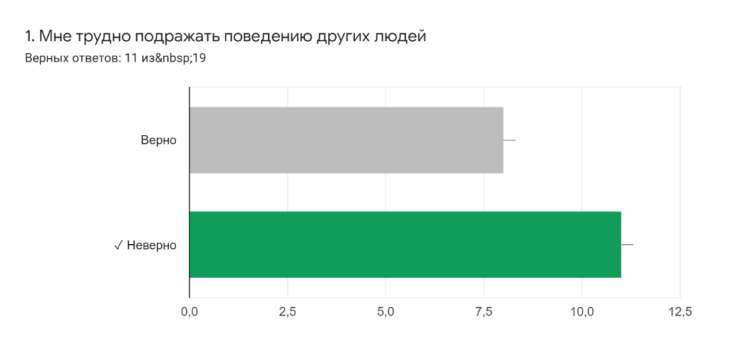 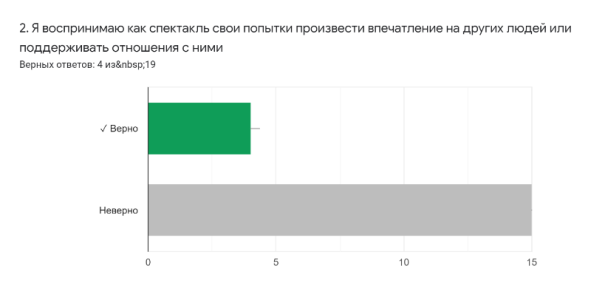 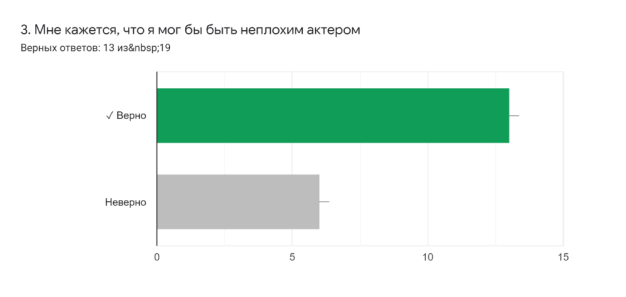 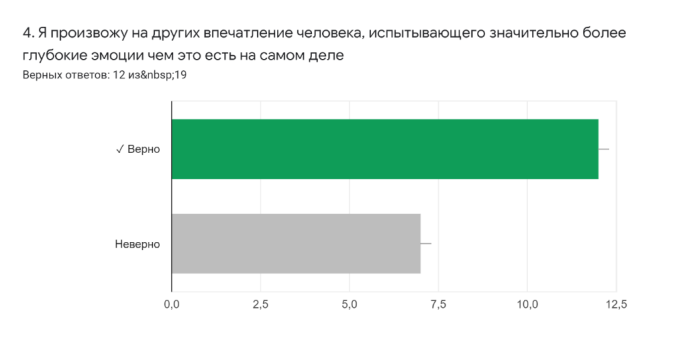 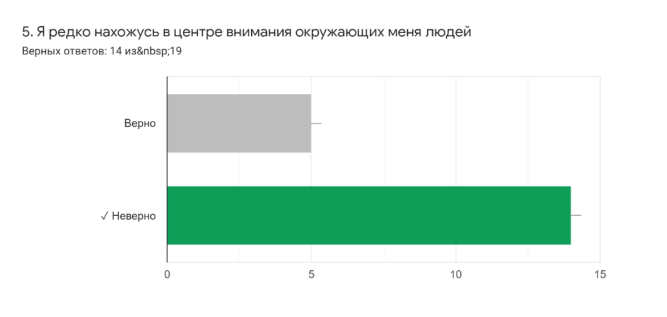 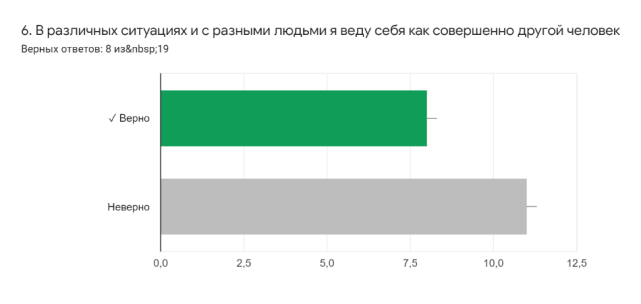 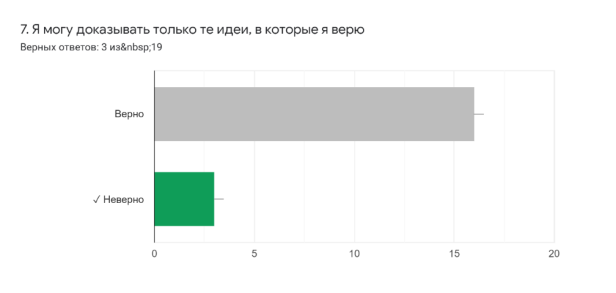 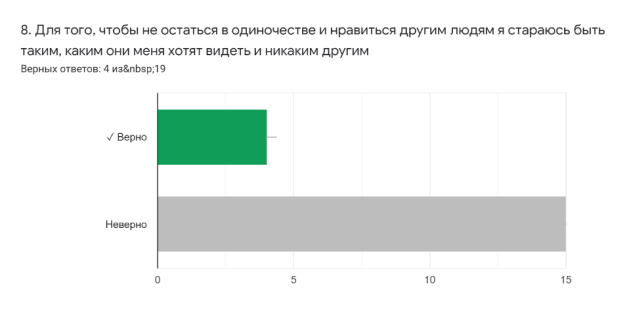 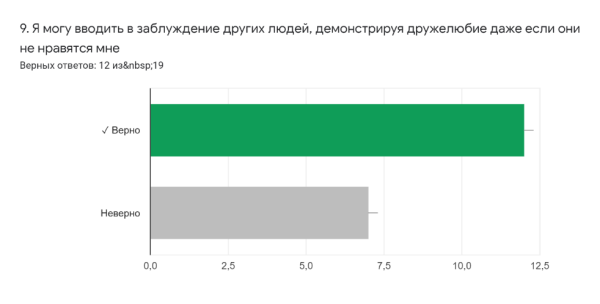 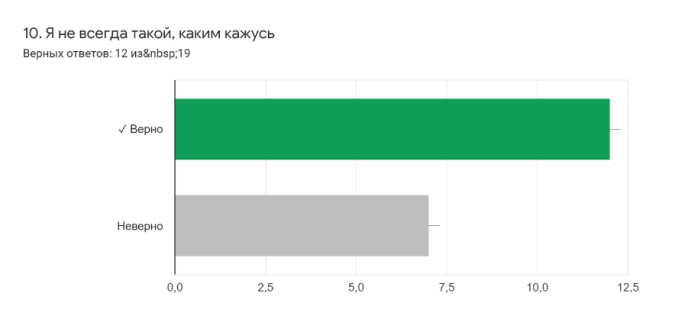 Приложение 13.Оценка уровня общительности (тест В.Ф. Ряховского)Опрос проведён на базе платформы Google Опросник среди студентов 4 курса направления подготовки 38.03.03. «Управление персоналом» -15 человек 2021 г. Ссылка на опрос: https://docs.google.com/forms/d/1Z--bRBooiZkkOaTnOtgu4Hgz6vyF8vksKiUpT_dMC8o/edit#responses  Цель эксперимента: возможность определить уровень коммуникабельности человека. Описание эксперимента: студентам был представлен опросник с ответами: «да», «нет».ОпросникВам предстоит ординарная или деловая встреча. Выбивает ли Вас ее ожидание из колеи? Вызывает ли у вас смятение и неудовольствие поручение выступить с докладом, сообщением, информацией на каком-либо совещании, собрании или тому подобном мероприятии? Не откладываете ли Вы визит к врачу до последнего момента? Вам предлагают выехать в командировку в город, где Вы никогда не бывали. Приложите ли Вы максимум усилий, чтобы избежать этой командировки? Любите ли Вы делиться своими переживаниями с кем бы то ни было? Раздражаетесь ли Вы, если незнакомый человек на улице обратится к Вам с просьбой (показать дорогу, назвать время, ответить на какой-то вопрос)?Верите ли Вы, что существует проблема «отцов и детей» и что людям разных поколений трудно понимать друг друга? Постесняетесь ли Вы напомнить знакомому, что он забыл Вам вернуть деньги, которые занял несколько месяцев назад? В ресторане либо в столовой Вам подали явно недоброкачественное блюдо. Промолчите ли Вы, лишь рассерженно отодвинув тарелку? Оказавшись один на один с незнакомым человеком, Вы не вступите с ним в беседу и будете тяготиться, если первым заговорит он. Так ли это? Вас приводит в ужас любая длинная очередь, где бы она ни была (в магазине, библиотеке, кассе кинотеатра). Предпочитаете ли Вы отказаться от своего намерения или встанете в хвост и будет томиться в ожидании? Боитесь ли Вы участвовать в какой-либо комиссии по рассмотрению конфликтных ситуаций? У Вас есть собственные сугубо индивидуальные критерии оценки произведений литературы, искусства, культуры, и никаких чужих мнений на этот счет Вы не приемлете. Это так? Услышав где-либо в кулуарах высказывание явно ошибочной точки зрения по хорошо известному Вам вопросу, предпочитаете ли Вы промолчать и не вступать в спор? Вызывает ли у Вас досаду чья-либо просьба помочь разобраться в том или ином служебном вопросе или учебной теме? Охотнее ли Вы излагаете свою точку зрения (мнение, оценку) в письменной форме, чем в устной? Анализ результатов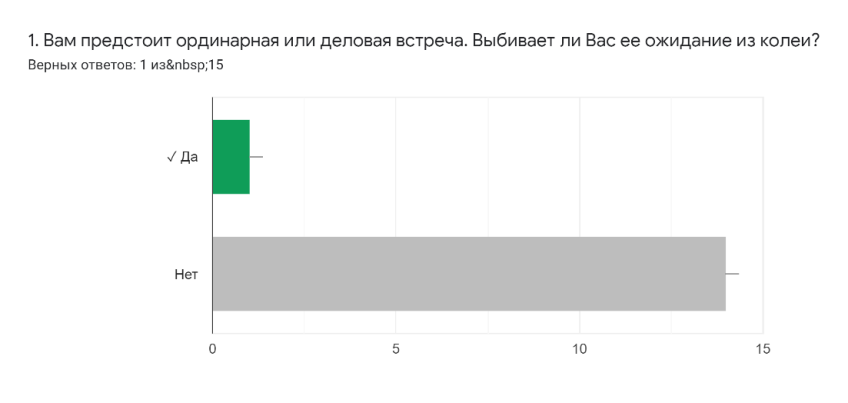 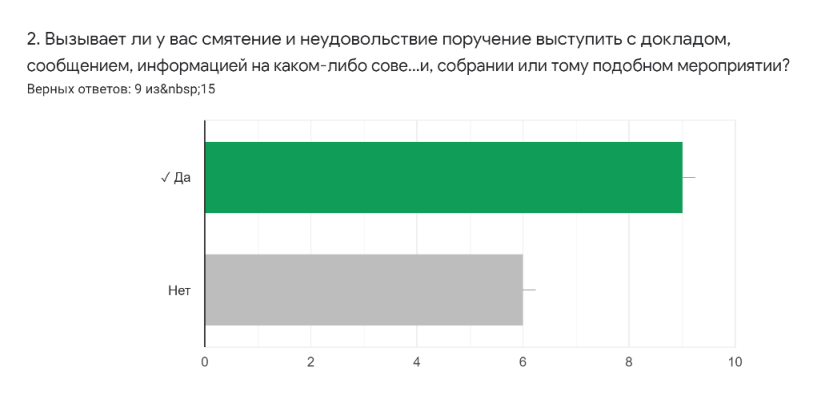 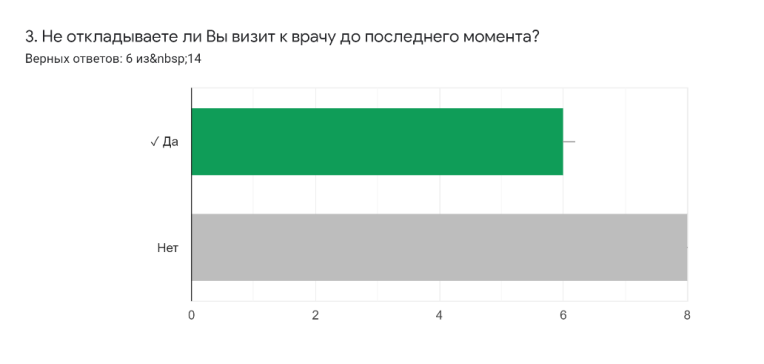 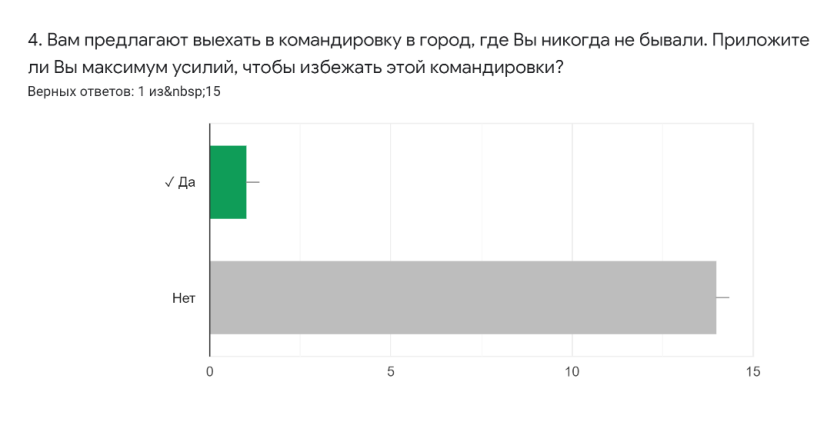 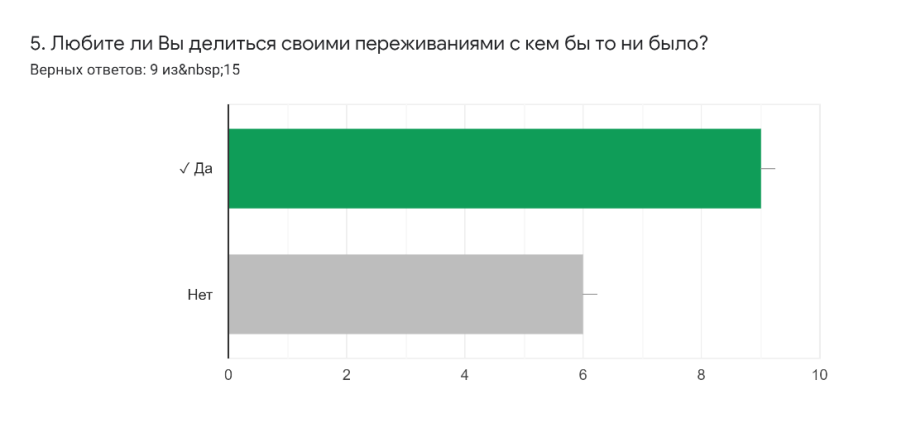 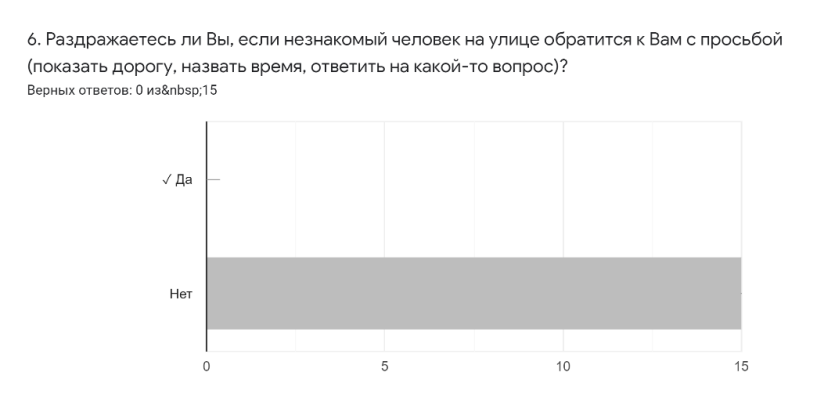 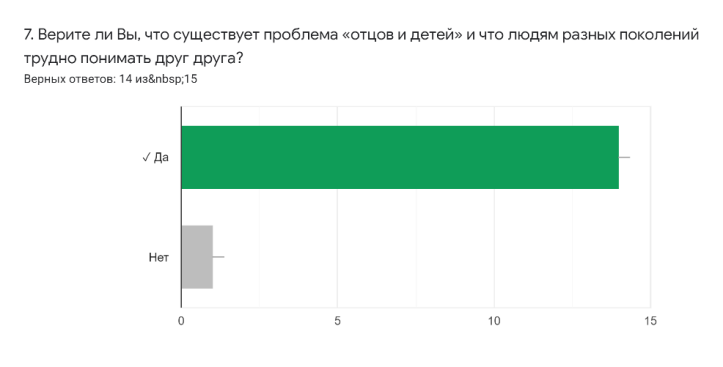 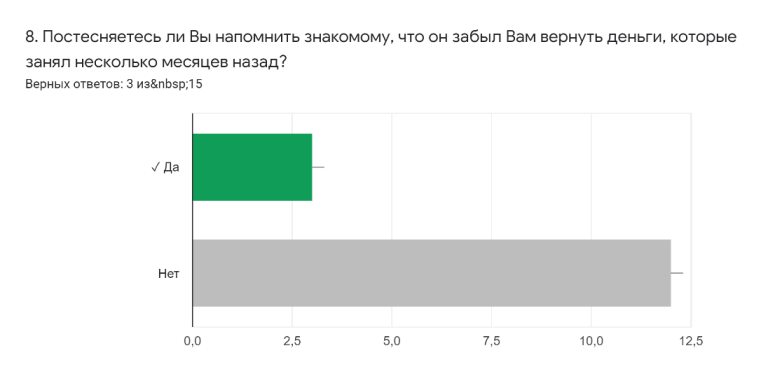 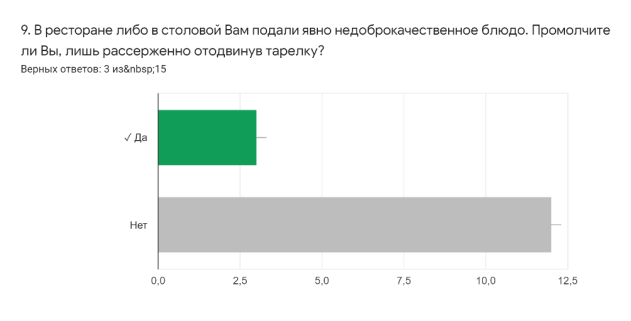 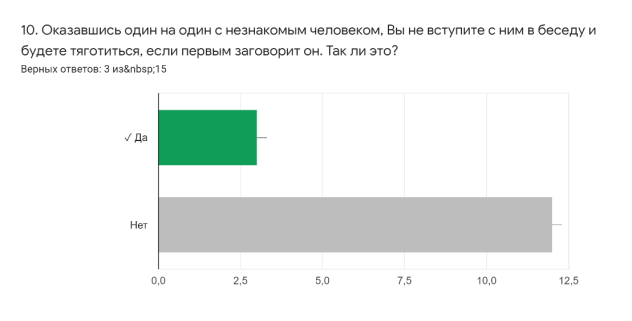 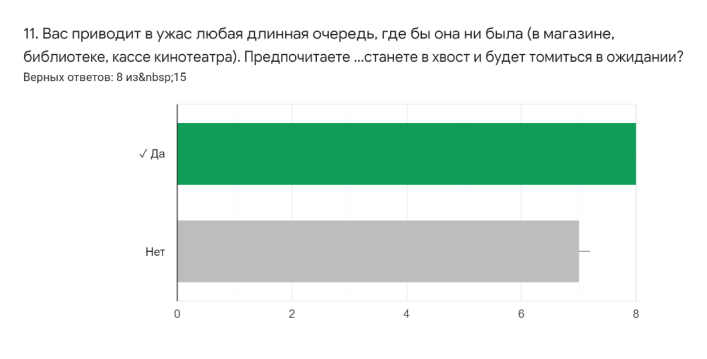 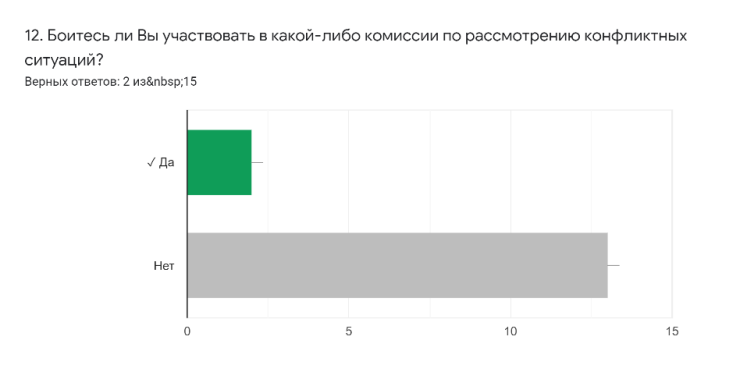 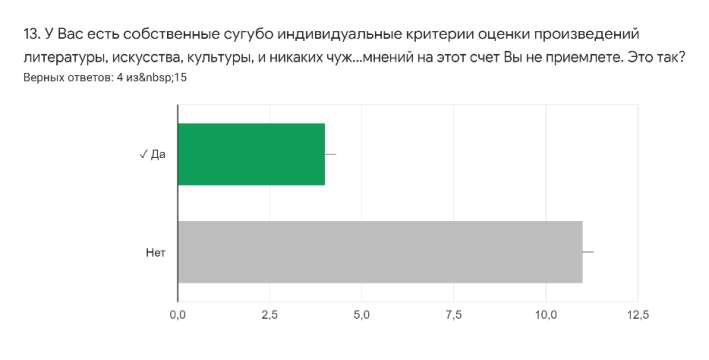 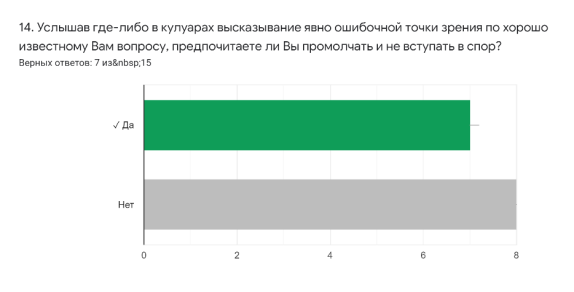 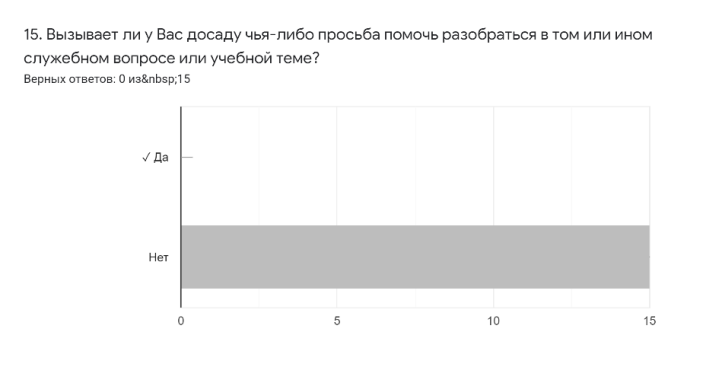 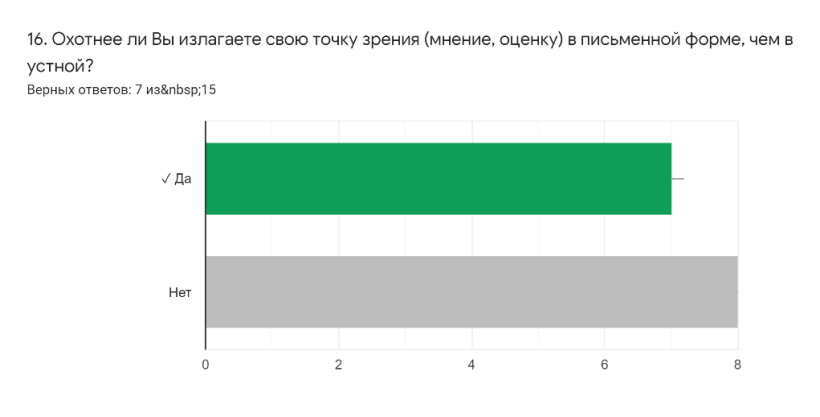 ВВЕДЕНИЕ………………………………………………………………..........3ГЛАВА 1. ТЕОРЕТИЧЕСКИЕ ОСНОВЫ ИССЛЕДОВАНИЯСОЗДАНИЯ ПРОФЕССИОНАЛЬНОГО ИМИДЖА.……………………201.1.	Факторы переориентации профессионального позиционирования педагога…………...................................................................................................201.2. Анализ подходов основоположников отечественной педагогики и психологии к пониманию профессионального развития педагога…………………………...  291.3. Факторы влияния на профессиональное развитие педагога………..........39ГЛАВА 2. ЭМПИРИЧЕСКОЕ ИССЛЕДОВАНИЕ СОЗДАНИЯ ПРОФЕССИОНАЛЬНОГО ИМИДЖА ПЕДАГОГА В ПРОЦЕССЕ ОБУЧЕНИЯ СТУДЕНТОВ ГУМАНИТАРНОГО НАПРАВЛЕНИЯ В ВУЗЕ ……………………………………………………………………………502.1. Диагностика современного состояния проблемы создания, профессионального имиджа педагога в процессе обучения студентов гуманитарного направления в вузе.………………………………………….502.2. Опытно-экспериментальная методика создания профессионального имиджа педагога в процессе обучения студентов гуманитарного направления в вузе.………………………………………………………….....672.3. Эффективность опытно-экспериментальной методики создания профессионального имиджа педагога в процессе обучения студентов гуманитарного направления в вузе.…………………………………………..81ЗАКЛЮЧЕНИЕ………………………………………………………………..108СПИСОК ЛИТЕРАТУРЫ…………………………………………………….114ПРИЛОЖЕНИЕ………………………………………………………………..149№п/пНАИМЕНОВАНИЕ МОДУЛЯ И ТЕМЫ ДИСЦИПЛИНЫДИДАКТИЧЕСКИЙ МИНИМУММОДУЛЬ 1. ИМИДЖ И ПРАВИЛА ЭТИКЕТАМОДУЛЬ 1. ИМИДЖ И ПРАВИЛА ЭТИКЕТАМОДУЛЬ 1. ИМИДЖ И ПРАВИЛА ЭТИКЕТА1.Тема 1. Имидж: принципы построения и основные формы его выраженияПринципы построения имиджа. Основные формы выражения имиджа. Внешний облик человека: внешний вид, культура одежды. Внешние проявления воспитанности: манеры, жесты, позы, походка, осанка, мимика, невербальный язык разных народов.2.Тема 2. Этикетные правила иусловностиПравила приветствия, обращения, представления и знакомства. Правила этикета, принятые в разных странах мира. Правила служебного поведения. Правила общения сучащимися, коллегами, родителями. Прием сотрудников по личным вопросам. Деловые подарки и сувенирыМОДУЛЬ 2. ИСКУССТВО САМОВЫРАЖЕНИЯМОДУЛЬ 2. ИСКУССТВО САМОВЫРАЖЕНИЯМОДУЛЬ 2. ИСКУССТВО САМОВЫРАЖЕНИЯ3.Тема 3. Искусство письменной речиДеловой разговор: речевая специфика и логическая структура. Ведение беседы. Ведение переговоров. Ведение совещания. Публичные выступления. Телефонный разговор.4.Тема 4. Искусство устной речиДеловая переписка: языковое своеобразие и особенности речевого этикета. Деловое письмо: оформление и основные разновидности. Телеграфная связь. Телексная связь. Факсимильная связь. Электронная почта. Рекламное сообщение.МОДУЛЬ 3. РОЛЬ ПОВЕДЕНИЯ И ФИЗИЧЕСКОГОСОСТОЯНИЯ В ИМИДЖЕ ЧЕЛОВЕКМОДУЛЬ 3. РОЛЬ ПОВЕДЕНИЯ И ФИЗИЧЕСКОГОСОСТОЯНИЯ В ИМИДЖЕ ЧЕЛОВЕКМОДУЛЬ 3. РОЛЬ ПОВЕДЕНИЯ И ФИЗИЧЕСКОГОСОСТОЯНИЯ В ИМИДЖЕ ЧЕЛОВЕК5.Тема 5. Поведенческаястратегия, тактика и техникаПостановка цели. Следование нормам делового этикета. Соблюдение служебной субординации и требований культуры деловых взаимоотношений. Учет этических и социально-психологических особенностей деловой этики зарубежных стран. Создание благоприятного климата. Создание свободных и доверительных отношений и выражение положительных знаков внимания. Техника слушания. Постановка вопросов и техника ответов на них. Аргументирование и Правила доказательства. Опровержение доводов оппонентов. Техника убеждения. Борьба с манипулированием. Разрядка отрицательных эмоций и техника самоуспокоения. Приемы ускоренного принятия решения. Алгоритм поведения и критерии их выбора. Тактика поведения с собеседниками различных психологических типов и возрастов. Тактика действий в конфликтных ситуациях. Тактика телефонного общения6.Тема 6.Физическое состояние педагога как формавыражения егоимиджаУмеренная физическая активность. Естественный дневной ритм. Учет биоритмов. Правильное питание.№п/пНАИМЕНОВАНИЕ МОДУЛЯ И ТЕМЫ ДИСЦИПЛИНЫДИДАКТИЧЕСКИЙ МИНИМУММОДУЛЬ 1. ОСНОВЫ САМОПРЕЗЕНТАЦИИМОДУЛЬ 1. ОСНОВЫ САМОПРЕЗЕНТАЦИИМОДУЛЬ 1. ОСНОВЫ САМОПРЕЗЕНТАЦИИ1.Тема 1. Введение в курс «Имиджелогия в практической деятельности педагога» Понятие, составляющие, объект и предмет, цель.Принципы работы имиджа и Имиджелогии. Цель имиджа, как важной составляющей воспитанности современной личности и необходимого компонента профессиональной компетентности. Объект и предмет «Имиджелогии».2.Тема 2. Самопрезентия. Ораторское искусство, как инструмент создания имиджа Классическая схема ораторского выступления. Правила публичного выступления. Правила подбора материала для выступления. Правила подготовки презентации.МОДУЛЬ 2. «Я-КОНЦЕПЦИЯ» И РАБОТА С ВНЕШНИМИ ДАННЫМИМОДУЛЬ 2. «Я-КОНЦЕПЦИЯ» И РАБОТА С ВНЕШНИМИ ДАННЫМИМОДУЛЬ 2. «Я-КОНЦЕПЦИЯ» И РАБОТА С ВНЕШНИМИ ДАННЫМИ3.Тема 1. Я-концепция, как инструмент создания имиджаВзаимосвязь «Я-концепции» и самооценки. Факторы влияния на самооценку. Работа над положительной «Я-концепцией».4.Тема 2. Работа с внешними данными, лицо, прическа, макияж, как инструмент создания имиджаФормы лиц, и подходящие к ним прически и макияж. Типология причесок. Средства макияжа для лица, глаз, бровей, губ. Правила ухода за кожей в разные сезоны.МОДУЛЬ 3. ОДЕЖДА И РОЛЬ ЦВЕТА В ОДЕЖДЕМОДУЛЬ 3. ОДЕЖДА И РОЛЬ ЦВЕТА В ОДЕЖДЕМОДУЛЬ 3. ОДЕЖДА И РОЛЬ ЦВЕТА В ОДЕЖДЕ5.Тема 1. Одежда, как инструмент создания имиджа. История стилей одеждыПравила составления гардероба, на основании оценки своих внешних параметров. Стили Chanel, Классический (Английский стиль), Романтический, Спортивный, стиль Сasual, Хипстер, Гранж, Преппи, Unisex, Oversize, New look, Safari, Military, Art deco, Эклектика. Правила использования одежды.6.Тема 2. Колористка, как инструмент создания имиджа. Правила сочетания цветов в одеждеЦветовой круг Иттена. Характеристики цветов. Сочетания цветов в одежде: ахроматическое, ахроматическое с дополнительным цветом, монохроматическое, контрастное, триадическое, аналоговое, тетрадное, аналоговое, акцент аналогия.7.Тема 3. Колористка, как инструмент создания имиджа. Значение отдельных цветовПсихологическое значение следующих цветов: белый, черный, серый, красный, розовый, синий, голубой, бирюзовый, оранжевый, желтый, фиолетовый и их сочетания с другими цветами.МОДУЛЬ 4. ПРАВИЛА СОЗДАНИЯ ПРЕЗЕНТАЦИЙМОДУЛЬ 4. ПРАВИЛА СОЗДАНИЯ ПРЕЗЕНТАЦИЙМОДУЛЬ 4. ПРАВИЛА СОЗДАНИЯ ПРЕЗЕНТАЦИЙ8.Тема 1. Правила создания презентацийКорректировка типичных ошибок с дизайном презентации в формате Power Point (перегрузка слайдов, расфокусировка, творческий беспорядок).ВопросыБаллы за тест КГБаллы за тест ЭГ11222232242250260270282291210121112121213121412151216021712181219122002210222022302Итого:1946КритерийЗаголовок колонки         Контрольная              группа         Контрольная              группа         Контрольная              группа   Экспериментальная                группа   Экспериментальная                группаКритерийЗаголовок колонкив начале, %в конце, %в начале, %в конце, %Мотивационный критерийχ крит. = 5,99,         χ эмп. нач. = 0,05, χ эмп. кон. = 7,92низкий уровень55445624Мотивационный критерийχ крит. = 5,99,         χ эмп. нач. = 0,05, χ эмп. кон. = 7,92средний уровень36423552Мотивационный критерийχ крит. = 5,99,         χ эмп. нач. = 0,05, χ эмп. кон. = 7,92высокий уровень914924Когнитивный критерийχ крит. = 5,99, χ эмп. нач. = 0,33, χ эмп. кон. = 7,33низкий уровень68507030Когнитивный критерийχ крит. = 5,99, χ эмп. нач. = 0,33, χ эмп. кон. = 7,33средний уровень29432651Когнитивный критерийχ крит. = 5,99, χ эмп. нач. = 0,33, χ эмп. кон. = 7,33высокий уровень37419Коммуникативный критерийχ крит. = 5,99,        χ эмп. нач. = 0,3, χ эмп. кон. = 9,8низкий уровень53425425Коммуникативный критерийχ крит. = 5,99,        χ эмп. нач. = 0,3, χ эмп. кон. = 9,8средний уровень42483751Коммуникативный критерийχ крит. = 5,99,        χ эмп. нач. = 0,3, χ эмп. кон. = 9,8высокий уровень410823Пол1)мужской 2)женскийВозраст1)18-22 
2)23-253)26-354)36-455)46-606) от 61 и старшеОбразование1)Незаконченное высшее2)Высшее образование 3)Более двух высших образований
4)кандидат наук
5)доктор наукСемейное положение1)Замужем/Женат
2)Не замужем/ХолостМесто жительстваФедеральные округа Российской Федерации:Центральный федеральный округСеверо-Западный федеральный округЮжный федеральный округСеверо-Кавказский федеральный округ	Приволжский федеральный округУральский федеральный округСибирский федеральный округДальневосточный федеральный округПреподавательский стаж0- 1лет1-10 лет11-15 лет16-20 лет21-25 лет26-30 лет31-35 лет36-40 летСвыше 40 летПредмет, который Вы ведете?___________________
___________________